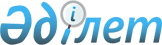 Қазақстан Республикасында қолма-қол шетел валютасымен айырбастау операцияларын жүзеге асыру қағидаларын бекіту туралыҚазақстан Республикасы Ұлттық Банкі Басқармасының 2019 жылғы 4 сәуірдегі № 49 қаулысы. Қазақстан Республикасының Әділет министрлігінде 2019 жылғы 18 сәуірде № 18545 болып тіркелді.
      ЗҚАИ-ның ескертпесі!
      "Қазақстан Республикасында төтенше жағдайды енгізу туралы" ҚР Президентінің 15.03.2020 № 285 Жарлығымен енгізілген төтенше жағдай қолданылу кезеңінде есептіліктің жекелеген түрлерін ұсыну мерзімдері ұзартылды – ҚР Ұлттық Банкі Басқармасының 31.03.2020 № 42 (алғашқы ресми жарияланған күнінен бастап қолданысқа енгізіледі) қаулысымен.
      ЗҚАИ-ның ескертпесі!
      Осы қаулы 01.07.2019 бастап қолданысқа енгізіледі
      Ескерту. Қаулының тақырыбы жаңа редакцияда - ҚР Ұлттық Банкі Басқармасының 31.12.2019 № 265 (алғашқы ресми жарияланған күнінен кейін күнтізбелік жиырма бір күн өткен соң қолданысқа енгізіледі) қаулысымен.
      "Қазақстан Республикасының Әкімшілік рәсімдік-процестік кодексі 92-бабының 1-тармағына, "Қазақстан Республикасының Ұлттық Банкі туралы" Қазақстан Республикасы Заңының 15-бабы екінші бөлігінің 58) тармақшасына, "Мемлекеттік статистика туралы" Қазақстан Республикасы Заңының 16-бабы 3-тармағының 2) тармақшасына, "Рұқсаттар және хабарламалар туралы" Қазақстан Республикасының Заңы 12-бабының 2-тармағына, "Валюталық реттеу және валюталық бақылау туралы" Қазақстан Республикасы Заңының 5-бабы 4-тармағының 2) тармақшасына және 12-бабының 7-тармағына сәйкес Қазақстан Республикасы Ұлттық Банкінің Басқармасы ҚАУЛЫ ЕТЕДІ:
      Ескерту. Кіріспе жаңа редакцияда - ҚР Ұлттық Банкі Басқармасының 26.09.2023 № 72 (алғашқы ресми жарияланған күнінен кейін күнтізбелік алпыс күн өткен соң қолданысқа енгізіледі) қаулысымен.


      1. Қоса беріліп отырған Қазақстан Республикасында қолма-қол шетел валютасымен айырбастау операцияларын жүзеге асыру қағидалары бекітілсін.
      Ескерту. 1-тармақ жаңа редакцияда - ҚР Ұлттық Банкі Басқармасының 31.12.2019 № 265 (алғашқы ресми жарияланған күнінен кейін күнтізбелік жиырма бір күн өткен соң қолданысқа енгізіледі) қаулысымен.


      2. Осы қаулыға қосымшаға сәйкес тізбе бойынша Қазақстан Республикасының Ұлттық Банкі Басқармасының кейбір қаулыларының күші жойылды деп танылсын.
      3. Төлем балансы және валюталық реттеу департаменті (Қуандықов Ә.Ә.) Қазақстан Республикасының заңнамасында белгіленген тәртіппен:
      1) Заң департаментімен (Сәрсенова Н.В.) бірлесіп осы қаулыны Қазақстан Республикасының Әділет министрлігінде мемлекеттік тіркеуді;
      2) осы қаулы мемлекеттік тіркелген күннен бастап күнтізбелік он күн ішінде оны қазақ және орыс тілдерінде "Республикалық құқықтық ақпарат орталығы" шаруашылық жүргізу құқығындағы республикалық мемлекеттік кәсіпорнына ресми жариялау және Қазақстан Республикасы нормативтік құқықтық актілерінің эталондық бақылау банкінде енгізу үшін жіберуді;
      3) осы қаулыны ресми жарияланғаннан кейін оны Қазақстан Республикасы Ұлттық Банкінің ресми интернет-ресурсына орналастыруды;
      4) осы қаулы мемлекеттік тіркелгеннен кейін он жұмыс күні ішінде Заң департаментіне осы қаулының осы тармағының 2) және 3) тармақшаларында және 4-тармағында көзделген іс-шаралардың орындалуы туралы мәліметтерді ұсынуды қамтамасыз етсін.
      4. Қаржылық қызметтерді тұтынушылардың құқықтарын қорғау және сыртқы коммуникациялар басқармасы (Терентьев А.Л.) осы қаулы мемлекеттік тіркелгеннен кейін күнтізбелік он күн ішінде оның көшірмесін мерзімді баспасөз басылымдарында ресми жариялауға жіберуді қамтамасыз етсін.
      5. Осы қаулының орындалуын бақылау Қазақстан Республикасының Ұлттық Банкі Төрағасының орынбасары О.А. Смоляковқа жүктелсін.
      6. Осы қаулы ресми жариялануға тиіс және 2019 жылғы 1 шілдеден бастап қолданысқа енгізіледі.
      "КЕЛІСІЛДІ"
      Қазақстан Республикасының
      Қаржы министрлігі
      2019 жылғы 28 наурыз
      "КЕЛІСІЛДІ"
      Қазақстан Республикасының
      Ұлттық экономика министрлігінің
      Статистика комитеті
      2019 жылғы 28 наурыз
      "КЕЛІСІЛДІ"
      Қазақстан Республикасының
      Цифрлық даму, қорғаныс және аэроғарыш
      өнеркәсібі министрлігі
      2019 жылғы 29 наурыз Қазақстан Республикасында қолма-қол шетел валютасымен айырбастау операцияларын жүзеге асыру қағидалары
      Ескерту. Қағиданың тақырыбы жаңа редакцияда - ҚР Ұлттық Банкі Басқармасының 31.12.2019 № 265 (алғашқы ресми жарияланған күнінен кейін күнтізбелік жиырма бір күн өткен соң қолданысқа енгізіледі) қаулысымен. 1-тарау. Жалпы ережелер
      1. Осы Қазақстан Республикасында қолма-қол шетел валютасымен айырбастау операцияларын жүзеге асыру қағидалары (бұдан әрі – Қағидалар) "Қазақстан Республикасының Ұлттық Банкі туралы", "Қазақстан Республикасындағы банктер және банк қызметі туралы" (бұдан әрі – Банктер туралы заң), "Мемлекеттік статистика туралы", "Мемлекеттік көрсетілетін қызметтер туралы", "Рұқсаттар және хабарламалар туралы" (бұдан әрі – Рұқсаттар туралы заң), "Валюталық реттеу және валюталық бақылау туралы" (бұдан әрі – Валюталық реттеу туралы заң) Қазақстан Республикасының заңдарына сәйкес әзірленді және қойылатын біліктілік талаптарын қоса алғанда, уәкілетті ұйымдарды лицензиялау, уәкілетті банктің айырбастау пункттері қызметінің басталуы немесе тоқтатылуы туралы хабарлау тәртібін, қолма-қол шетел валютасымен айырбастау операцияларын жүзеге асыру жөніндегі қызметке қойылатын талаптарды, айырбастау пункттерінің жұмыс істеу талаптарын және Қазақстан Республикасының Ұлттық Банкі (бұдан әрі – Ұлттық Банк) шығарған аффинирленген құйма алтынды сатып алу және (немесе) сату бойынша операциялар жүргізу тәртібін, сондай-ақ уәкілетті банктердің және уәкілетті ұйымдардың есептерді ұсыну нысандары мен мерзімдерін айқындайды.
      Ескерту. 1-тармақ жаңа редакцияда – ҚР Ұлттық Банкі Басқармасының 26.09.2023 № 72 (алғашқы ресми жарияланған күнінен кейін күнтізбелік алпыс күн өткен соң қолданысқа енгізіледі) қаулысымен.


      2. Қағидаларда мынадай ұғымдар пайдаланылады:
      1) автоматтандырылған айырбастау пункті – қолма-қол шетел валютасымен айырбастау операцияларын жүзеге асыруға құқығы бар заңды тұлғаға тиесілі және оның қызметкерінің қатысуынсыз оған қолма-қол ақшаны осы құрылғыға енгізу және одан басқа валютада қолма-қол балама соманы алу арқылы айырбастау операцияларын жүзеге асыруға мүмкіндік беретін электрондық-механикалық құрылғы;
      2) айырбастау операциялары – айырбастау пункттері және автоматтандырылған айырбастау пункттері арқылы жүзеге асырылатын қолма-қол шетел валютасын сатып алу, сату және айырбастау бойынша операциялар;
      3) айырбастау пункті – Қазақстан Республикасы Ұлттық Банкінің немесе қаржы нарығы мен қаржы ұйымдарын реттеу, бақылау және қадағалау жөніндегі уәкілетті органның лицензиясы немесе Қазақстан Республикасының заңдары негізінде Қазақстан Республикасында қолма-қол шетел валютасымен айырбастау операцияларын жүзеге асыруға құқығы бар уәкілетті ұйым немесе уәкілетті банк құрған, қолма-қол шетел валютасымен айырбастау операцияларын жүзеге асыру үшін арнайы жабдықталған орын;
      4) айырбастау пунктінің операциялық кассасы – айырбастау пункті үй-жайының қолма-қол шетел валютасымен операциялар жүргізу кезінде, сондай-ақ "Алтынның өлшеуіш құймалары. Техникалық талаптар" ҚР СТ 2049 Қазақстан Республикасының ұлттық стандартына сәйкес келетін, Қазақстан Республикасының Ұлттық Банкі 2017 жылдан ерте емес шығарған аффинирленген құйма алтынды (бұдан әрі – аффинирленген құйма алтын) сатып алу және (немесе) сату кезінде клиенттерге қызмет көрсететін кассирге арналған, арнайы жабдықталған бөлігі (кассирдің жұмыс аймағы);
      5) аппараттық-бағдарламалық кешен – айырбастау операцияларының, аффинирленген құйма алтынды сатып алудың және (немесе) сатудың есебін жүргізуді, жасалған айырбастау операциялары, аффинирленген құйма алтынды сатып алу және (немесе) сату операциялары бойынша ақпараттың түзетілмейтін тіркелуін және энергияға тәуелсіз сақталуын қамтамасыз ететін, бақылау-касса машинасының функцияларын іске асыратын бағдарламалық қамтамасыз ету мен техникалық құралдардың жиынтығы;
      6) әуежай – әуе кемелерiн қабылдауға және жөнелтуге, әуе тасымалдарына қызмет көрсетуге арналған және осы мақсаттар үшiн әуеайлағы, аэровокзалы, сондай-ақ басқа да қажетті құрылыстары мен жабдығы бар құрылыстар кешенi;
      7) бiрыңғай байланыс орталығы – Қазақстан Республикасының Үкіметі айқындаған, көрсетiлетiн қызметтi алушыларға мемлекеттiк және өзге де қызметтер көрсету мәселелерi бойынша – ақпарат, сондай-ақ мемлекеттік органдарға ақпараттық-коммуникациялық қызметтер көрсету мәселелері бойынша ақпарат беру жөнiндегi ақпараттық-анықтамалық қызмет функцияларын орындайтын заңды тұлға;
      8) казино – құмар ойындарды ұйымдастыру және өткізу үшін ойын үстелдері пайдаланылатын ойын мекемесі;
      9) көрсетілетін қызметті алушы – орталық мемлекеттік органдарды, Қазақстан Республикасының шетелдегі мекемелерін, облыстардың, республикалық маңызы бар қалалардың, астананың, аудандардың, облыстық маңызы бар қалалардың жергілікті атқарушы органдарын, қаладағы аудандардың, аудандық маңызы бар қалалардың, кенттердің, ауылдардың, ауылдық округтердің әкімдерін қоспағанда, заңды тұлғалар;
      10) қолданыстағы лицензия – қолма-қол шетел валютасымен айырбастау операцияларына арналған берілген немесе қайта ресімделген, қолданылуы тоқтатыла тұрмаған немесе тоқтатылмаған лицензия;
      11) қолма-қол шетел валютасы – шет мемлекеттер заңды төлем құралы ретінде қабылдаған айналыстағы банкноттар, монеталар және қазынашылық билеттер;
      12) қолма-қол шетел валютасымен айырбастау операцияларын жүзеге асыруға құқығы бар заңды тұлға – өзіне Ұлттық Банк, қаржы нарығы мен қаржы ұйымдарын мемлекеттік реттеу, бақылау және қадағалау жөніндегі уәкілетті орган берген лицензияға немесе Қазақстан Республикасының заңдарына сәйкес қолма-қол шетел валютасымен айырбастау операцияларын жүзеге асыруға құқығы бар уәкілетті ұйым немесе уәкілетті банк;
      13) құжаттың электрондық көшірмесі – төлнұсқа құжаттың түрін және ақпаратын (деректерін) электрондық-цифрлық нысанда толығымен көрсететін құжат;
      14) лицензияға қолданыстағы қосымша – қолма-қол шетел валютасымен айырбастау операцияларына арналған берілген немесе қайта ресімделген, қолданылуы тоқтатыла тұрмаған немесе тоқтатылмаған лицензияға қосымша;
      15) лицензияға қосымша – қолма-қол шетел валютасымен айырбастау операцияларына арналған лицензияның уәкілетті ұйымның айырбастау пунктінің нақты орналасқан орны туралы мәліметтер қамтылған ажырамас бөлігі; 
      16) мемлекеттік көрсетілетін қызмет – көрсетілетін қызметті алушылардың өтініш жасауы бойынша немесе өтініш жасауынсыз жүзеге асырылатын және олардың құқықтарын, бостандықтары мен заңды мүдделерін іске асыруға, оларға тиісті материалдық немесе материалдық емес игіліктер беруге бағытталған жекелеген мемлекеттік функцияларды немесе олардың жиынтығын іске асыру нысандарының бірі;
      17) мемлекеттік қызмет көрсетуге қойылатын негізгі талаптардың тізбесі – мемлекеттік қызмет көрсету ерекшеліктері ескеріле отырып, қызмет көрсету процесінің сипаттамаларын, нысанын, мазмұны мен нәтижесін, сондай-ақ өзге де мәліметтерді қамтитын мемлекеттік қызмет көрсетуге қойылатын негізгі талаптар тізбесі;
      18) мемлекеттік қызметтер көрсету мониторингінің ақпараттық жүйесі – мемлекеттік қызметтер көрсету, оның ішінде "Азаматтарға арналған үкімет" мемлекеттік корпорациясы арқылы көрсету процесін автоматтандыруға және мониторингтеуге арналған ақпараттық жүйе;
      19) мемлекеттік қызметтер көрсету сапасын бағалау және бақылау жөніндегі уәкілетті орган – өз құзыреті шегінде мемлекеттік қызметтер көрсету сапасын бағалау және бақылау жөніндегі қызметті жүзеге асыратын орталық мемлекеттік орган;
      20) мемлекеттік шекара арқылы өткізу пункті – теміржол, автомобиль вокзалы немесе станциясы, теңіз немесе өзен порты, халықаралық әуежай немесе әуеайлақ шектеріндегі аумақ (акватория), сондай-ақ адамдарды, көлік құралдарын, жүктер мен тауарларды өткізу жүзеге асырылатын тиісті инфрақұрылымы бар, Мемлекеттік шекараға тікелей жақын жерде арнайы бөлінген өзге де жергілікті жер учаскесі;
      21) мінсіз іскерлік бедел – кәсіпқойлықты, адалдықты растайтын фактілердің болуы, алынбаған немесе өтелмеген соттылығының болмауы, оның ішінде қаржы ұйымының, банк және (немесе) сақтандыру холдингінің басшы қызметкері лауазымын атқару және қаржы ұйымының ірі қатысушысы (ірі акционері) болу құқығынан өмір бойына айыру түрінде қылмыстық жаза қолдану туралы заңды күшіне енген сот шешімінің болмауы;
      22) стационарлық сауда объектісі – жермен берік байланысқан және инженерлік-техникалық қамтамасыз ету желілеріне қосылған (технологиялық жалғанған) ғимарат немесе ғимараттың бiр бөлiгi (қосарлас, қосарлас-жапсарлас, жапсарлас салынған үй-жай), құрылысжай немесе құрылысжайдың бiр бөлiгі (қосарлас, қосарлас-жапсарлас, жапсарлас салынған үй-жай);
      23) теміржол вокзалы – класына қарай халыққа теміржол көлігімен тасымалдау және багажды, жүк-багажды қабылдау-беру жөніндегі қызметтерді көрсетуге арналған үйлердің, ғимараттардың (жолаушы платформаларын, вокзал өтпелерін және вокзал маңындағы аумақты қоса алғанда) және басқа да мүлік түрлерінің кешені;
      24) уәкілетті банктер – валюталық операцияларды, оның ішінде клиенттердің тапсырмалары бойынша валюталық операцияларды жүргізетін, Қазақстан Республикасында құрылған банктер және банк операцияларының жекелеген түрлерін жүзеге асыратын ұйымдар (уәкілетті ұйымдарды қоспағанда), сондай-ақ шетелдік банктердің Қазақстан Республикасында қызметін жүзеге асыратын филиалдары;
      25) уәкілетті ұйымдар – банктер болып табылмайтын, қызметін Қазақстан Республикасы Ұлттық Банкінің қолма-қол шетел валютасымен айырбастау операцияларына арналған лицензиясы негізінде тек қана айырбастау пункттері арқылы жүзеге асыратын Қазақстан Республикасының қаржы ұйымдары;
      26) ұлттық валюта – Қазақстан Республикасының аумағында айналыста болатын және заңды төлем құралы болып табылатын, сондай-ақ айналыстан алынған немесе алынатын, бірақ айналыстағы ақша белгілеріне айырбастауға жататын Қазақстан Республикасы Ұлттық Банкінің банкноттары мен монеталары түріндегі ақша белгілері, банктік шоттардағы Қазақстан Республикасының ақша бірліктеріндегі ақша;
      27) шетел валютасы – шет мемлекеттің (мемлекеттер тобының) аумағында айналыста болатын және заңды төлем құралы болып табылатын, сондай-ақ айналыстан алынған немесе алынатын, бірақ айналыстағы ақша белгілеріне айырбастауға жататын банкноттар, монеталар түріндегі ақша белгілері, банктік шоттардағы шет мемлекеттердің (мемлекеттер тобының) ақша бірліктеріндегі және халықаралық ақша немесе есеп айырысу бірліктеріндегі ақша;
      28) электрондық лицензия және лицензияға электрондық қосымша – ақпараттық технологиялар пайдаланыла отырып ресімделетін және берілетін, маңызы қағаз тасымалдағыштағы лицензиямен және лицензияға қосымшамен бірдей электрондық құжат нысанындағы қолма-қол шетел валютасымен айырбастау операцияларына арналған лицензия және лицензияға қосымша;
      29) "электрондық үкіметтің" веб-порталы – нормативтік құқықтық базаны қоса алғанда, бүкіл шоғырландырылған үкіметтік ақпаратқа және электрондық нысанда көрсетілетін мемлекеттік қызметтерге, табиғи монополиялар субъектілерінің желілеріне қосуға техникалық шарттарды беру жөніндегі қызметтерге және квазимемлекеттік сектор субъектілерінің қызметтеріне қол жеткізудің бірыңғай терезесі болатын ақпараттық жүйе;
      30) электрондық цифрлық қолтаңба – электрондық цифрлық қолтаңба құралдарымен жасалған және электрондық құжаттың дәйектілігін, оның тиесілілігін және мазмұнының өзгермейтіндігін растайтын электрондық цифрлық нышандар жиынтығы.
      Ескерту. 2-тармақ жаңа редакцияда - ҚР Ұлттық Банкі Басқармасының 26.09.2023 № 72 (алғашқы ресми жарияланған күнінен кейін күнтізбелік алпыс күн өткен соң қолданысқа енгізіледі) қаулысымен.


      3. Уәкілетті банк немесе уәкілетті ұйым (оның филиалы) Қағидаларда көзделген есептерді Ұлттық Банкке электрондық цифрлық қолтаңбаны растау рәсімдерін сақтай отырып ақпараттық жүйелерді пайдалану арқылы ұсынады.
      Егер Қағидаларда белгіленген есепті ұсыну мерзімі жұмыс істемейтін күні аяқталатын болса, онда есепті ұсыну мерзімінің соңғы күні болып одан кейінгі жұмыс күні есептеледі.
      Ескерту. 3-тармақ жаңа редакцияда - ҚР Ұлттық Банкі Басқармасының 26.09.2023 № 72 (01.01.2024 бастап қолданысқа енгізіледі) қаулысымен.


      4. Қолма-қол шетел валютасымен айырбастау операцияларын жүзеге асыруға құқығы бар заңды тұлға айырбастау операцияларын жүргізгенге, аффинирленген құйма алтынды сатып алғанға және (немесе) сатқанға дейін "Қылмыстық жолмен алынған кірістерді заңдастыруға (жылыстатуға) және терроризмді қаржыландыруға қарсы іс-қимыл туралы" Қазақстан Республикасы Заңының (бұдан әрі – КЖТҚҚ туралы заң) 5-бабына сәйкес клиенттерді тиісінше тексеру жөніндегі шараларды қабылдайды.
      Ескерту. 4-тармақ жаңа редакцияда - ҚР Ұлттық Банкі Басқармасының 26.09.2023 № 72 (алғашқы ресми жарияланған күнінен кейін күнтізбелік алпыс күн өткен соң қолданысқа енгізіледі) қаулысымен.

 2-тарау. Уәкілетті ұйымдарға қойылатын біліктілік талаптары
      5. Уәкілетті ұйым жауапкершілігі шектеулі серіктестік ұйымдық-құқықтық нысанында құрылады.
      6. Мына:
      1) оларға қатысты қолма-қол шетел валютасымен айырбастау операцияларына арналған лицензиясынан айыру туралы шешім қабылданған күнінен үш жыл өтпеген уәкілетті ұйымның құрылтайшылары, қатысушылары (құрылтайшыларының, қатысушыларының бірі) болып табылатын тұлғаларды;
      2) мінсіз іскерлік беделі жоқ адамдар;
      3) КЖТҚҚ туралы заңға сәйкес терроризм мен экстремизмді қаржыландыруға және (немесе) жаппай қырып-жою қаруын таратуды қаржыландыруға байланысты ұйымдар мен тұлғалардың тізбесіндегі тұлғаларды;
      4) мынадай оффшорлық аймақтар ретінде сипатталатын шет мемлекеттердің бірінде және (немесе) шет мемлекеттер аумақтарының бөліктерінде тіркелген тұлғаларды:
      Америка Құрама Штаттары (Америкалық Виргин аралдары, Вайоминг штаты, Гуам аралы, Делавэр штаты және Пуэрто-Рико Достастығы аумақтары бөлігінде ғана);
      Андорра Князьдігі;
      Антигуа және Барбуда мемлекеті;
      Багам аралдары Достастығы;
      Барбадос мемлекеті;
      Белиз мемлекеті;
      Бруней Даруссалам мемлекеті;
      Біріккен Танзания Республикасы;
      Вануату Республикасы;
      Гватемала Республикасы;
      Гренада мемлекеті;
      Джибути Республикасы;
      Доминика Достастығы;
      Доминикан Республикасы;
      Жаңа Зеландия (Кук және Ниуэ аралдарының аумағы бөлігінде ғана);
      Испания (Канар аралдары аумағының бөлігінде ғана);
      Комор Аралдары Федералды Ислам Республикасы;
      Гайана Кооперативтік Республикасы;
      Коста-Рика Республикасы;
      Қытай Халық Республикасы (Аомынь (Макао) арнайы әкімшілік ауданының аумақтары бөлігінде ғана);
      Либерия Республикасы;
      Ливан Республикасы;
      Лихтенштейн Князьдігі;
      Мавритания Ислам Республикасы;
      Малайзия (Лабуан анклавының аумағы бөлігінде ғана);
      Мальдив Республикасы;
      Мальта Республикасы;
      Мариан аралдары;
      Маршалл Аралдары Республикасы;
      Марокко Корольдігі (Танжер қаласы аумағының бөлігінде ғана);
      Мьянма Одағы;
      Науру Республикасы;
      Нигерия Федеративтік Республикасы;
      Нидерланды (Аруба аралының аумағы және Антиль аралдарының тәуелді аумақтары бөлігінде ғана);
      Палау Республикасы;
      Панама Республикасы;
      Португалия (Мадейра аралдарының аумағы бөлігінде ғана);
      Самоа Тәуелсіз Мемлекеті;
      Сейшел Аралдары Республикасы;
      Сент-Винсент және Гренадин мемлекеті;
      Сент-Китс және Невис Федерациясы;
      Сент-Люсия мемлекеті;
      Суринам Республикасы;
      Тонга Корольдігі;
      Тринидад және Тобаго Республикасы;
      Ұлыбритания және Солтүстік Ирландия Біріккен Корольдігі (Ангилья аралы, Бермуд аралдары, Британдық Виргин аралдары, Гибралтар, Кайман аралдары, Монтсеррат аралы, Теркс және Кайкос аралы аумақтары бөлігінде ғана);
      Фиджи Егеменді Демократиялық Республикасы;
      Филиппин Республикасы;
      Француз Республикасы (Француз Гвианасы мен Француз Полинезиясы аумақтары бөлігінде ғана);
      Черногория Республикасы;
      Шри-Ланка Демократиялық Республикасы;
      Ямайка;
      5) ақшаны жылыстатумен күресудің қаржылық шараларын әзірлеу тобының (ФАТФ) ұсынымдарын орындамайтын не жеткілікті орындамайтын мемлекетте (аумақта) тіркелген (тұратын) тұлғаларды.
      Осы тармақшаның мақсаты үшін Ақшаны жылыстатумен күресудің қаржылық шараларын әзірлеу тобының (ФАТФ) ұсынымдарын орындамайтын не жеткілікті орындамайтын мемлекет (аумақ) деп қаржы мониторингі жөніндегі уәкілетті орган КЖТҚҚ туралы заңның 4-бабы 4-тармағының екінші бөлігіне сәйкес жасаған Тізбеге енгізілген мемлекет (аумақ) түсініледі;
      6) құрылтайшылары, қатысушылары (құрылтайшыларының, қатысушыларының бірі) осы тармақтың 4) тармақшасында көрсетілген, оффшорлық аймақтар ретінде сипатталатын шет мемлекеттердің бірінің аумағында және (немесе) шет мемлекеттер аумақтарының бөліктерінде тіркелген (тұратын) тұлғалар болып табылатын заңды тұлғаларды, сондай-ақ құрылтайшылары, қатысушылары (құрылтайшыларының, қатысушыларының бірі) қаржы мониторингі жөніндегі уәкілетті орган КЖТҚҚ туралы заңның 4-бабы 4-тармағының екінші бөлігіне сәйкес жасайтын ақшаны жылыстатумен күресудің қаржылық шараларын әзірлеу тобының (ФАТФ) ұсынымдарын орындамайтын не жеткілікті орындамайтын мемлекетте (аумақта) тіркелген (тұратын) тұлғалар болып табылатын заңды тұлғаларды.
      Осы тармақшаның мақсаты үшін Ақшаны жылыстатумен күресудің қаржылық шараларын әзірлеу тобының (ФАТФ) ұсынымдарын орындамайтын не жеткілікті орындамайтын мемлекет (аумақ) деп қаржы мониторингі жөніндегі уәкілетті орган КЖТҚҚ туралы заңның 4-бабы 4-тармағының екінші бөлігіне сәйкес жасаған Тізбеге енгізілген мемлекет (аумақ) түсініледі;
      7) қолданыстағы лицензияны және лицензияға қолданыстағы қосымшаны (қолданыстағы қосымшаларды) ерікті түрде қайтару себебінен оған қатысты Ұлттық Банк бастаған тексеру аяқталмаған күнінен үш жыл өтпеген уәкілетті ұйымның құрылтайшылары, қатысушылары (құрылтайшыларының, қатысушыларының бірі) болған тұлғаларды қоспағанда, Қазақстан Республикасының резиденті және бейрезиденті жеке және заңды тұлғалар уәкілетті ұйымның құрылтайшылары, қатысушылары (құрылтайшыларының, қатысушыларының бірі) болып табылады.
      Ескерту. 6-тармақ жаңа редакцияда – ҚР Ұлттық Банкі Басқармасының 20.12.2021 № 118 (алғашқы ресми жарияланған күнінен кейін күнтізбелік алпыс күн өткен соң қолданысқа енгізіледі); өзгеріс енгізілді - ҚР Ұлттық Банкі Басқармасының 26.09.2023 № 72 (алғашқы ресми жарияланған күнінен кейін күнтізбелік алпыс күн өткен соң қолданысқа енгізіледі) қаулыларымен.


      6-1. Мына:
      1) жоғары білімі жоқ;
      2) КЖТҚҚ туралы заңға сәйкес терроризм мен экстремизмді қаржыландыруға және (немесе) жаппай қырып-жою қаруын таратуды қаржыландыруға байланысты ұйымдар мен тұлғалардың тізбесіндегі;
      3) мінсіз іскерлік беделі жоқ адам уәкілетті ұйымның (оның филиалының) басшысы болып тағайындалмайды.
      Ескерту. Қағида 6-1-тармақпен толықтырылды - ҚР Ұлттық Банкі Басқармасының 26.04.2021 № 49 (ресми жарияланған күнінен кейін күнтізбелік жиырма бір күн өткен соң қолданысқа енгізіледі); жаңа редакцияда – ҚР Ұлттық Банкі Басқармасының 20.12.2021 № 118 (алғашқы ресми жарияланған күнінен кейін күнтізбелік алпыс күн өткен соң қолданысқа енгізіледі); өзгеріс енгізілді - ҚР Ұлттық Банкі Басқармасының 26.09.2023 № 72 (алғашқы ресми жарияланған күнінен кейін күнтізбелік алпыс күн өткен соң қолданысқа енгізіледі) қаулыларымен.


      7. Уәкілетті ұйымның жарғылық капиталы заңды тұлға қолма-қол шетел валютасымен айырбастау операцияларына арналған лицензия және (немесе) лицензияға қосымшаны алуға өтініш білдіргенге дейін толық көлемде ақшалай нысанда қалыптастырылады.
      Ескерту. 7-тармақ жаңа редакцияда - ҚР Ұлттық Банкі Басқармасының 31.12.2019 № 265 (алғашқы ресми жарияланған күнінен кейін күнтізбелік жиырма бір күн өткен соң қолданысқа енгізіледі) қаулысымен.


      8. Уәкілетті ұйымның жарғылық капиталының ең аз мөлшері:
      1) Астана қаласында, республикалық маңызы бар қалаларда, облыстардың әкімшілік орталықтарында, облыстық маңызы бар қалаларда орналасқан әрбір айырбастау пункті (автоматтандырылған айырбастау пункті) үшін 100 000 000 (бір жүз миллион) Қазақстан теңгесін (бұдан әрі – теңге);
      2) өзге жерде орналасқан әрбір айырбастау пункті (автоматтандырылған айырбастау пункті) үшін 50 000 000 (елу миллион) теңгені құрайды.
      Ескерту. 8-тармақ жаңа редакцияда - ҚР Ұлттық Банкі Басқармасының 31.12.2019 № 265 (алғашқы ресми жарияланған күнінен кейін күнтізбелік жиырма бір күн өткен соң қолданысқа енгізіледі); өзгеріс енгізілді - ҚР Ұлттық Банкі Басқармасының 26.09.2023 № 72 (алғашқы ресми жарияланған күнінен кейін күнтізбелік алпыс күн өткен соң қолданысқа енгізіледі) қаулыларымен.


      9. Уәкілетті ұйым қосымша айырбастау пунктін (автоматтандырылған айырбастау пунктін) ашқан кезде оның ақшалай нысанда қалыптастырылатын жарғылық капиталы Қағидалардың 8-тармағының талаптарына сәйкес ұлғайтылуға тиіс.
      10. Қаланы республикалық, облыстық маңызы бар қала санатына жатқызған немесе қаланы облыстың әкімшілік орталығы деп таныған жағдайда, осы қалада айырбастау пункті бар уәкілетті ұйым жарғылық капиталдың мөлшерін қаланы республикалық, облыстық маңызы бар қала санатына жатқызған немесе қаланы облыстың әкімшілік орталығы деп таныған күннен бастап алты ай ішінде Қағидалардың 8-тармағының 1) тармақшасында белгіленген талаптарға сәйкес келтіреді.
      Ескерту. 10-тармақ жаңа редакцияда - ҚР Ұлттық Банкі Басқармасының 31.12.2019 № 265 (алғашқы ресми жарияланған күнінен кейін күнтізбелік жиырма бір күн өткен соң қолданысқа енгізіледі) қаулысымен.


      11. Айырбастау пунктінің (автоматтандырылған айырбастау пунктін қоспағанда) үй-жайына, жабдығына, қызметкерлеріне қойылатын талаптар:
      1) айырбастау пунктінің үй-жайларын күзетуді және жайластыруды ұйымдастыру Нормативтік құқықтық актілерді мемлекеттік тіркеу тізілімінде № 20075 болып тіркелген Қазақстан Республикасы Ұлттық Банкі Басқармасының 2020 жылғы 24 ақпандағы № 14 қаулысымен бекітілген Екінші деңгейдегі банктердің, Қазақстан Республикасының бейрезидент банктері филиалдарының, Ұлттық пошта операторының, банкноттарды, монеталарды және құндылықтарды инкассациялау айрықша қызметі болып табылатын заңды тұлғалардың және қызметін Қазақстан Республикасы Ұлттық Банкінің қолма-қол шетел валютасымен айырбастау операцияларына арналған лицензиясы негізінде тек қана айырбастау пункттері арқылы жүзеге асыратын заңды тұлғалардың үй-жайларын күзетуді және жайластыруды ұйымдастыру қағидаларында белгіленген талаптарына сәйкес жүзеге асырылады;
      2) айырбастау пунктінің операциялық кассасы бейне деректер архивінің резервтік көшірмесін жасауды және архивті жою мен редакциялаудан қорғауды қамтамасыз ететін техникалық құрылғыларда күнтізбелік 90 (тоқсан) күн ішінде айырбастау пунктінің қызметін жүзеге асыру процесінің ақпаратын жазу мен сақтауды қамтамасыз ететін бейнебақылау жүйесімен жабдықталады, бұл ретте бейнебақылаудың көріну аймағында кассирдің жұмыс аймағы мен клиент болады, ал тиісті құрылғылар бейнебақылау және ұлттық және шетел валютасын көзбен шолып сәйкестендіру мүмкіндігі үшін кедергілердің болмауын қамтамасыз ететін орындарда орнатылады.
      Қолма-қол шетел валютасымен айырбастау операцияларын жүзеге асыруға құқығы бар заңды тұлға осы тармақшаның талаптарына сәйкес бейнежазбалардың (бейнеархивтердің) болуын және сақталуын қамтамасыз етеді;
      3) кассирдің жұмыс орны Қағидалардың талаптарына сәйкес айырбастау операцияларының есебін жүргізу үшін аппараттық-бағдарламалық кешенмен не бақылау-касса аппаратымен және бағдарламалық қамтамасыз етумен, сондай-ақ банкнотты ультракүлгін жарықпен тексеруді (қағаздың люминесценциясын бақылау және өзге) және банкнотты магниттік белгілердің болуына тексеруді қамтамасыз ететін ақша белгілерінің түпнұсқалығын айқындауға арналған техникалық құралдармен жабдықталады;
      4) уәкілетті ұйым (оның филиалы) басшысының Қағидалардың 6-1-тармағында көзделген талаптарға сәйкес келуі.
      Ескерту. 11-тармақ жаңа редакцияда - ҚР Ұлттық Банкі Басқармасының 20.12.2021 № 118 (алғашқы ресми жарияланған күнінен кейін күнтізбелік алпыс күн өткен соң қолданысқа енгізіледі); өзгеріс енгізілді - ҚР Ұлттық Банкі Басқармасының 26.09.2023 № 72 (алғашқы ресми жарияланған күнінен кейін күнтізбелік алпыс күн өткен соң қолданысқа енгізіледі) қаулыларымен.

 3-тарау. Уәкілетті ұйымдарды лицензиялау тәртібі
      Ескерту. 3-тараудың тақырыбы жаңа редакцияда - ҚР Ұлттық Банкі Басқармасының 31.12.2019 № 265 (алғашқы ресми жарияланған күнінен кейін күнтізбелік жиырма бір күн өткен соң қолданысқа енгізіледі) қаулысымен.
      12. Заңды тұлға лицензияны және лицензияға қосымшаны алу үшін "электрондық үкімет" веб-порталы арқылы мынадай құжаттарды жібереді:
      1) Қағидаларға 1-қосымшаға сәйкес нысан бойынша қолма-қол шетел валютасымен айырбастау операцияларына арналған лицензияны және лицензияға қосымшаны алуға арналған электрондық өтініш, өтініш берушінің Қағидалардың 13-тармағында көзделген біліктілік талаптарына сәйкестігін растайтын құжаттардың электрондық көшірмелері;
      2) жарғының электрондық көшірмесі;
      3) "электрондық үкімет" төлемдік шлюзі арқылы төленген жағдайларды қоспағанда, жекелеген қызмет түрлерімен айналысу құқығы үшін лицензиялық алымның төленгенін растайтын құжаттың электрондық көшірмесі;
      4) екінші деңгейдегі банктің не Қазақстан Республикасының бейрезидент банкі филиалының шетел валютасындағы банк шотының болуы туралы анықтамасының электрондық көшірмесі.
      Ескерту. 12-тармақ жаңа редакцияда - ҚР Ұлттық Банкі Басқармасының 26.04.2021 № 49 (ресми жарияланған күнінен кейін күнтізбелік жиырма бір күн өткен соң қолданысқа енгізіледі); өзгеріс енгізілді - ҚР Ұлттық Банкі Басқармасының 26.09.2023 № 72 (алғашқы ресми жарияланған күнінен кейін күнтізбелік алпыс күн өткен соң қолданысқа енгізіледі) қаулыларымен.


      13. Біліктілік талаптарына сәйкестікті растау ретінде заңды тұлға "электрондық үкіметтің" веб-порталы арқылы мынадай құжаттарды жібереді:
      1) Қағидаларға 1-қосымшаға сәйкес нысан бойынша қолма-қол шетел валютасымен айырбастау операцияларына арналған лицензияны және лицензияға қосымшаны алуға арналған электрондық өтініш (Қағидалардың 12-тармағында көзделген жағдайда), Қағидаларға 2-қосымшаға сәйкес нысан бойынша қосымша ашылатын айырбастау пункті үшін қолма-қол шетел валютасымен айырбастау операцияларына арналған қолданыстағы лицензияға қосымшаны алуға арналған электрондық өтініш (Қағидалардың 17-тармағында көзделген жағдайда);
      2) лицензияны және (немесе) лицензияға қосымшаны алуға өтініш берген күнге дейін күнтізбелік 30 (отыз) күннен ерте емес берілген екінші деңгейдегі банк не Қазақстан Республикасының бейрезидент банкі филиалы клиентінің банктік шоттары бойынша ақша қозғалысы туралы үзінді көшірмелердің Қағидалардың 8-тармағының талаптарына сәйкес заңды тұлғаның банк шотына жарғылық капиталына жарна ретіндегі ақшаның есепке жазылуын растайтын электрондық көшірмелерін, не қосымша айырбастау пунктін ескере отырып, уәкілетті ұйымның жарғылық капиталы мөлшерінің белгіленген талаптарға сәйкестігін растайтын, Қағидаларға 2-қосымшаға сәйкес нысан бойынша қосымша ашылатын айырбастау пункті үшін қолма-қол шетел валютасымен айырбастау операцияларына арналған жарамды лицензияға қосымшаны алуға өтініш берген айдың біріндегі жағдай бойынша қаржылық есептіліктің электрондық көшірмесін (Қағидалардың 17-тармағында көзделген жағдайда);
      3) уәкілетті ұйымның жарғылық капиталына салымның шығу көзін ашатын құжаттың (қарыз шарты, мүлікті сатып алу-сату шарты, кірістер туралы анықтама, уәкілетті ұйымның жарғылық капиталына салымның шығу көзін ашатын басқа құжаттар) электрондық көшірмесін жібереді.
      Уәкілетті ұйым қосымша ашылатын айырбастау пунктіне (автоматтандырылған айырбастау пункті) жарамды лицензияға қосымшаны алу үшін өтініш білдірген кезде Ұлттық Банктің аумақтық филиалында қосымша ашылатын айырбастау пунктін ескере отырып уәкілетті ұйымның жарғылық капиталына салымның шығу көзін растайтын мәліметтер болмаған кезде осы тармақтың бірінші бөлігінің 3) тармақшасында көзделген құжат ұсынылады.
      Автоматтандырылған айырбастау пунктін ашқан кезде біліктілік талаптарына сәйкес келуді растау ретінде уәкілетті ұйым "электрондық үкіметтің" веб-порталы арқылы осы тармақтың бірінші бөлігінің 1) тармақшасында көрсетілген электрондық құжатты, осы тармақтың бірінші бөлігінің 2) және 3) тармақшаларында көрсетілген құжаттардың электрондық көшірмелерін, сондай-ақ автоматтандырылған айырбастау пунктінің техникалық сипаттамаларын және оның Қағидалардың 37-тармағында белгіленген талаптарға сәйкес келуін растайтын құжаттың электрондық көшірмесін жібереді.
      Ескерту. 13-тармақ жаңа редакцияда - ҚР Ұлттық Банкі Басқармасының 26.09.2023 № 72 (алғашқы ресми жарияланған күнінен кейін күнтізбелік алпыс күн өткен соң қолданысқа енгізіледі) қаулысымен.


      14. Ұлттық Банктің аумақтық филиалы қолма-қол шетел валютасымен айырбастау операцияларына лицензияны және қолма-қол шетел валютасымен айырбастау операцияларына лицензияға қосымшаны "электрондық үкіметтің" веб-порталы арқылы қазақ және орыс тілдерінде Қағидаларға 3 және 4-қосымшаларға сәйкес нысандар бойынша береді.
      Ескерту. 14-тармақ жаңа редакцияда - ҚР Ұлттық Банкі Басқармасының 18.05.2020 № 69 (ресми жарияланған күнінен кейін күнтізбелік жиырма бір күн өткен соң қолданысқа енгізіледі) қаулысымен.


      15. Қолданыстағы лицензияға қолданыстағы қосымшаның болуы уәкілетті ұйымның айырбастау пунктінің (автоматтандырылған айырбастау пунктінің) жұмыс істеуі үшін негіз болып табылады. Уәкілетті ұйым қосымша айырбастау пунктін ашу үшін қолданыстағы лицензияға қосымша алады, ол қазақ және орыс тілдерінде Қағидаларға 4-қосымшаға сәйкес нысан бойынша беріледі.
      Ескерту. 15-тармақ жаңа редакцияда - ҚР Ұлттық Банкі Басқармасының 18.05.2020 № 69 (ресми жарияланған күнінен кейін күнтізбелік жиырма бір күн өткен соң қолданысқа енгізіледі) қаулысымен.


      16. Уәкілетті ұйым қолданыстағы лицензия және уәкілетті ұйымның тиісті аймақта (облыста, республикалық мәні бар қалада, астанада) филиалы болған кезде уәкілетті ұйым мемлекеттік тіркелген жердегі өңірден (облыстан, республикалық мәні бар қаладан, астанадан) тыс айырбастау пункттерін ашады.
      Айырбастау пункті уәкілетті ұйымның мемлекеттік тіркелген орны өңірінен (облыстан, республикалық мәні бар қаладан, астанадан) тыс ашылған жағдайда, қолданыстағы лицензияның қосымшасын алу үшін уәкілетті ұйымның тиісті филиалы ашылатын айырбастау пунктінің орналасқан жері бойынша Ұлттық Банктің аумақтық филиалына өтініш жасайды.
      17. Қосымша ашылатын айырбастау пункті (автоматтандырылған айырбастау пункті) үшін қолданыстағы лицензияға қосымшаны алу үшін уәкілетті ұйым (оның филиалы) "электрондық үкіметтің" веб-порталы арқылы өтініш берушінің Қағидалардың 13-тармағында көзделген біліктілік талаптарына сәйкес келуін растайтын құжаттарды жібереді.
      17-1. "Уәкілетті ұйымдарға берілетін қолма-қол шетел валютасымен айырбастау операцияларына арналған лицензия беру" мемлекеттік қызметті көрсетуге процестің сипатын, көрсету нысанын, мазмұнын және нәтижесін, сондай-ақ мемлекеттік қызметті көрсету ерекшеліктерін ескере отырып, өзге мәліметтерді қамтитын негізгі талаптар тізбесі Қағидаларға 4-1-қосымшада белгіленген.
      Мемлекеттік қызмет көрсету тәртібін айқындайтын бөлігінде Қағидаларға енгізілген өзгерістер және (немесе) толықтырулар туралы ақпарат Ұлттық Банктің ресми интернет-ресурсында орналастырылады және "электрондық үкіметтің" ақпараттық-коммуникациялық инфрақұрылым операторына, сондай-ақ Бірыңғай байланыс орталығына Қағидаларға өзгерістер және (немесе) толықтырулар енгізу туралы нормативтік құқықтық акті ресми жарияланған күннен кейін 3 (үш) жұмыс күні ішінде жіберіледі.
      Ескерту. Қағида 17-1-тармақпен толықтырылды - ҚР Ұлттық Банкі Басқармасының 18.05.2020 № 69 (ресми жарияланған күнінен кейін күнтізбелік жиырма бір күн өткен соң қолданысқа енгізіледі); жаңа редакцияда - ҚР Ұлттық Банкі Басқармасының 26.09.2023 № 72 (алғашқы ресми жарияланған күнінен кейін күнтізбелік алпыс күн өткен соң қолданысқа енгізіледі) қаулыларымен.


      17-2. Ұлттық Банктің аумақтық филиалының хат-хабарды қабылдауға және тіркеуге уәкілетті қызметкері "электрондық үкіметтің" веб-порталы арқылы лицензияны және лицензияға қосымшаны немесе қолданыстағы лицензияға қосымшаны алуға өтініш (бұдан әрі - өтініш) келіп түскен күні оны қабылдайды, тіркейді және мемлекеттік қызметті көрсетуге жауапты бөлімшеге (бұдан әрі - жауапты бөлімше) орындауға жолдайды.
      Өтініш жұмыс уақыты аяқталғаннан кейін, Қазақстан Республикасының Еңбек кодексіне сәйкес демалыс және мереке күндері келіп түскен кезде өтініштер келесі жұмыс күні қабылданады.
      Көрсетілетін қызметті алушы өтінішті "электрондық үкіметтің" веб-порталы арқылы жіберген кезде жеке кабинетте нәтижені алу күні мен уақыты көрсетіліп, мемлекеттік қызметті көрсетуге сұрату қабылданғаны туралы мәртебесі автоматты түрде көрсетіледі.
      Ескерту. Қағида 17-2-тармақпен толықтырылды - ҚР Ұлттық Банкі Басқармасының 18.05.2020 № 69 (ресми жарияланған күнінен кейін күнтізбелік жиырма бір күн өткен соң қолданысқа енгізіледі); өзгеріс енгізілді - ҚР Ұлттық Банкі Басқармасының 26.09.2023 № 72 (алғашқы ресми жарияланған күнінен кейін күнтізбелік алпыс күн өткен соң қолданысқа енгізіледі) қаулыларымен.


      17-3. Жауапты бөлімшенің қызметкері өтінішті тіркеген күннен бастап 2 (екі) жұмыс күні ішінде ұсынылған құжаттардың толықтығын тексереді.
      Ұсынылған құжаттардың толық болмау фактісі анықталған жағдайда, жауапты бөлімшенің қызметкері өтінішті тіркеген күннен бастап 2 (екі) жұмыс күні ішінде өтінішті одан әрі қараудан дәлелді бас тартуды дайындайды және жібереді.
      Берілген құжаттардың толық болу фактісі анықталған кезде, жауапты бөлімшенің қызметкері лицензияны және лицензияға қосымшаны алуға өтініш тіркелген күннен бастап 20 (жиырма) жұмыс күні ішінде, қолданыстағы лицензияға қосымшаны алуға өтініш тіркелген күннен бастап 10 (он) жұмыс күні ішінде құжаттарды олардың Қазақстан Республикасы заңнамасының талаптарына сәйкес келуі тұрғысынан қарастырады, лицензияның және лицензияға қосымшаның, қолданыстағы лицензияға қосымшаның не дәлелді бас тартудың жобасын дайындайды.
      Лицензияны және (немесе) лицензияға қосымшаны беруден бас тарту үшін негіздер анықталған кезде Ұлттық Банктің аумақтық филиалы көрсетілетін қызметті алушыға лицензияны және (немесе) лицензияға қосымшаны беруден бас тарту туралы алдын ала шешім туралы, сондай-ақ көрсетілетін қызметті алушыға алдын ала шешім бойынша ұстанымын білдіруге мүмкіндік беру үшін тыңдауды өткізу уақыты мен орны туралы хабарлайды.
      Тыңдау туралы хабарлама лицензияны және (немесе) лицензияға қосымшаны беру мерзімі аяқталғанға дейін кемінде 3 (үш) жұмыс күні бұрын жіберіледі.
      Тыңдау хабарлама жасалған күннен бастап 2 (екі) жұмыс күнінен кешіктірілмей өткізіледі.
      Ескерту. Қағида 17-3-тармақпен толықтырылды - ҚР Ұлттық Банкі Басқармасының 18.05.2020 № 69 (ресми жарияланған күнінен кейін күнтізбелік жиырма бір күн өткен соң қолданысқа енгізіледі); жаңа редакцияда - ҚР Ұлттық Банкі Басқармасының 26.09.2023 № 72 (алғашқы ресми жарияланған күнінен кейін күнтізбелік алпыс күн өткен соң қолданысқа енгізіледі) қаулыларымен.


      17-4. Заңды тұлғаның айырбастау пунктіне арналған үй-жайының, жабдығының қойылатын талаптарға сәйкестігін қарап тексеруді Ұлттық Банктің аумақтық филиалы қолма-қол шетел валютасымен айырбастау операцияларына арналған лицензияны және (немесе) лицензияға қосымшаны беру үшін көзделген мерзім ішінде жүргізеді.
      Ескерту. Қағида 17-4-тармақпен толықтырылды - ҚР Ұлттық Банкі Басқармасының 18.05.2020 № 69 (ресми жарияланған күнінен кейін күнтізбелік жиырма бір күн өткен соң қолданысқа енгізіледі); жаңа редакцияда - ҚР Ұлттық Банкі Басқармасының 26.09.2023 № 72 (алғашқы ресми жарияланған күнінен кейін күнтізбелік алпыс күн өткен соң қолданысқа енгізіледі) қаулыларымен.


      17-5. "Электрондық үкіметтің" веб-порталында мемлекеттік қызмет көрсетудің нәтижесі көрсетілетін қызметті алушыға уәкілетті тұлғаның электрондық цифрлық қолтаңбасымен куәландырылған электрондық құжат нысанында жеке кабинетке жіберіледі.
      Ескерту. Қағида 17-5-тармақпен толықтырылды - ҚР Ұлттық Банкі Басқармасының 18.05.2020 № 69 (ресми жарияланған күнінен кейін күнтізбелік жиырма бір күн өткен соң қолданысқа енгізіледі) қаулысымен.

      18. Алып тасталды - ҚР Ұлттық Банкі Басқармасының 18.05.2020 № 69 (ресми жарияланған күнінен кейін күнтізбелік жиырма бір күн өткен соң қолданысқа енгізіледі) қаулысымен.


      19. Уәкілетті ұйым мынадай:
      1) уәкілетті ұйым қосылу, бірігу нысанында қайта ұйымдастырылған;
      2) уәкілетті ұйымның атауы және (немесе) мемлекеттік тіркеу орны өзгерген;
      3) уәкілетті ұйымның қызмет түрінің атауы өзгерген жағдайларда қолданыстағы лицензияны қайта ресімдеу үшін Ұлттық Банктің аумақтық филиалына "электрондық үкіметтің" веб-порталы арқылы өтініш жасайды.
      Уәкілетті ұйым (оның филиалы) мынадай:
      1) қолма-қол шетел валютасымен айырбастау операцияларына арналған қолданыстағы лицензияны қайта ресімдеген;
      2) айырбастау пунктінің нақты орын ауыстырмай орналасқан жерінің мекенжайы өзгерген жағдайларда қолданыстағы лицензияның қолданыстағы қосымшасын қайта ресімдеу үшін Ұлттық Банктің аумақтық филиалына "электрондық үкіметтің" веб-порталы арқылы өтініш жасайды.
      Осы тармақтың бірінші бөлігінің 2) тармақшасында және екінші бөлігінің 2) тармақшасында көрсетілген жағдайларда, егер уәкілетті ұйымның мемлекеттік тіркеу орнының, уәкілетті ұйымның айырбастау пунктінің орналасқан жерінің мекенжайының өзгеруі "Қазақстан Республикасының әкімшілік-аумақтық құрылысы туралы" Қазақстан Республикасы Заңының талаптарына сәйкес елді мекендер атауының, көшелер атауының өзгеруіне байланысты болса, лицензияны және (немесе) лицензияға қосымшаны қайта ресімдеу жүзеге асырылмайды.
      Қолма-қол шетел валютасымен айырбастау операцияларына арналған лицензияны және (немесе) қолма-қол шетел валютасымен айырбастау операцияларына арналған лицензияға қосымшаны Қағидаларға 5-қосымшаға сәйкес нысан бойынша қайта ресімдеуге электрондық өтініш қолданыстағы лицензияны және (немесе) лицензияға қолданыстағы қосымшаны қайта ресімдеу үшін негіз болған өзгерістер туындаған сәттен бастап күнтізбелік 30 (отыз) күн ішінде "электрондық үкіметтің" веб-порталы арқылы ұсынылады.
      Ескерту. 19-тармақ жаңа редакцияда - ҚР Ұлттық Банкі Басқармасының 26.04.2021 № 49 (ресми жарияланған күнінен кейін күнтізбелік жиырма бір күн өткен соң қолданысқа енгізіледі); өзгеріс енгізілді - ҚР Ұлттық Банкі Басқармасының 26.09.2023 № 72 (алғашқы ресми жарияланған күнінен кейін күнтізбелік алпыс күн өткен соң қолданысқа енгізіледі) қаулыларымен.


      19-1. Қолданыстағы лицензияны және (немесе) лицензияға қолданыстағы қосымшаны қайта ресімдеу үшін уәкілетті ұйым "электрондық үкіметтің" веб-порталы арқылы мынадай құжаттарды ұсынады:
      1) қолма-қол шетел валютасымен айырбастау операцияларына арналған лицензияны және (немесе) қолма-қол шетел валютасымен айырбастау операцияларына арналған лицензияға қосымшаны Қағидаларға 5-қосымшаға сәйкес нысан бойынша қайта ресімдеуге электрондық өтініш;
      2) ақпараты мемлекеттік ақпараттық жүйелердегі құжаттарды қоспағанда, лицензияны және (немесе) лицензияға қолданыстағы қосымшаны қайта ресімдеу үшін негіз болған өзгерістер туралы ақпаратты қамтитын құжаттардың электрондық көшірмелері;
      3) "электрондық үкіметтің" төлем шлюзі арқылы төлеген жағдайларды қоспағанда, қызметтің жекелеген түрлерімен шұғылдану құқығы үшін лицензиялық алым төлемін растайтын құжаттың электрондық көшірмесі (қолма-қол шетел валютасымен айырбастау операцияларына арналған қолданыстағы лицензияны қайта ресімдеген жағдайда).
      Ескерту. Қағида 19-1-тармақпен толықтырылды - ҚР Ұлттық Банкі Басқармасының 18.05.2020 № 69 (ресми жарияланған күнінен кейін күнтізбелік жиырма бір күн өткен соң қолданысқа енгізіледі) қаулысымен.


      19-2. Қолданыстағы лицензияны және (немесе) қолданыстағы лицензияға қолданыстағы қосымшаны қайта ресімдеген кезде жауапты бөлімшенің қызметкері лицензияны және (немесе) лицензияға қосымшаны қайта ресімдеуге өтінішті тіркеген күннен бастап 2 (екі) жұмыс күні ішінде ұсынылған құжаттардың толықтығын тексереді.
      Ұсынылған құжаттардың толық болмау фактісі анықталған жағдайда, жауапты бөлімшенің қызметкері осы тармақтың бірінші бөлігінде көрсетілген мерзім ішінде өтінішті одан әрі қараудан жазбаша дәлелді бас тартуды дайындайды және жібереді.
      Қолданыстағы құжаттардың толық болу фактісі анықталған кезде жауапты бөлімшенің қызметкері лицензияны және (немесе) лицензияға қосымшаны қайта ресімдеуге өтінішті тіркеген күннен бастап 10 (он) жұмыс күні ішінде құжаттардың Қазақстан Республикасының заңнамасы талаптарына сәйкес келуін қарайды, қайта ресімделген лицензияның және (немесе) лицензияға қосымшаның не дәлелді бас тартудың жобасын дайындайды.
      Қолданыстағы лицензияны және (немесе) қолданыстағы лицензияға қолданыстағы қосымшаны қайта ресімдеуден бас тарту үшін негіздер анықталған кезде Ұлттық Банктің аумақтық филиалы көрсетілетін қызметті алушыға қолданыстағы лицензияны және (немесе) қолданыстағы лицензияға қосымшаны қайта ресімдеуден бас тарту туралы алдын ала шешім туралы, сондай-ақ көрсетілетін қызметті алушыға алдын ала шешім бойынша позициясын білдіруге мүмкіндік беру үшін тыңдауды өткізу уақыты мен орны туралы хабарлайды. 
      Тыңдау туралы хабарлама қолданыстағы лицензияны және (немесе) қолданыстағы лицензияға қолданыстағы қосымшаны қайта ресімдеу үшін мерзім аяқталғанға дейін кемінде 3 (үш) жұмыс күні бұрын жіберіледі. Хабарлама жасалған күннен бастап 2 (екі) жұмыс күнінен кешіктірілмей тыңдау жүргізіледі. 
      "Электрондық үкіметтің" веб-порталында мемлекеттік қызмет көрсетудің нәтижесі көрсетілетін қызметті алушыға уәкілетті адамның электрондық цифрлық қолтаңбасымен куәландырылған электрондық құжат нысанында жеке кабинетіне жіберіледі.
      Ескерту. Қағида 19-2-тармақпен толықтырылды - ҚР Ұлттық Банкі Басқармасының 18.05.2020 № 69 (ресми жарияланған күнінен кейін күнтізбелік жиырма бір күн өткен соң қолданысқа енгізіледі); жаңа редакцияда - ҚР Ұлттық Банкі Басқармасының 26.09.2023 № 72 (алғашқы ресми жарияланған күнінен кейін күнтізбелік алпыс күн өткен соң қолданысқа енгізіледі) қаулыларымен.


      19-3. Мемлекеттік қызмет көрсету кезеңі туралы ақпарат мемлекеттік қызмет көрсету мониторингінің ақпараттық жүйесінде автоматты режимде жаңартылады.
      Ескерту. Қағида 19-3-тармақпен толықтырылды - ҚР Ұлттық Банкі Басқармасының 18.05.2020 № 69 (ресми жарияланған күнінен кейін күнтізбелік жиырма бір күн өткен соң қолданысқа енгізіледі) қаулысымен.


      19-4. Мыналар:
      1) Валюталық реттеу туралы заңның 12-бабының 4-тармағында, Рұқсаттар туралы заңның 29-бабында, Қағидаларға 4-1-қосымшаның 8-тармағында көзделген құжаттарды және (немесе) мәліметтерді ұсынбау, сондай-ақ Рұқсаттар туралы заңның 32-бабында көзделген жағдайлар;
      2) өтініш берушінің және (немесе) ұсынылған құжаттардың және (немесе) мәліметтердің Валюталық реттеу туралы заңның 12-бабының 3 және 4-тармақтарында, Рұқсаттар туралы заңның 29-бабында, Қағидаларға 4-1-қосымшаның 8-тармағында белгіленген талаптарға сәйкес келмеуі лицензияны және (немесе) оған қосымшаны беруден, қайта ресімдеуден бас тарту үшін негіз болып табылады.
      Ескерту. Қағида 19-4-тармақпен толықтырылды - ҚР Ұлттық Банкі Басқармасының 18.05.2020 № 69 (ресми жарияланған күнінен кейін күнтізбелік жиырма бір күн өткен соң қолданысқа енгізіледі); жаңа редакцияда - ҚР Ұлттық Банкі Басқармасының 26.09.2023 № 72 (алғашқы ресми жарияланған күнінен кейін күнтізбелік алпыс күн өткен соң қолданысқа енгізіледі) қаулыларымен.


      19-5. Ұлттық Банктің аумақтық филиалының және (немесе) оның лауазымды тұлғаларының мемлекеттік қызмет көрсету мәселелері бойынша шешімдеріне, әрекеттеріне (әрекетсіздігіне) шағымдану жазбаша (қағаз және (немесе) электрондық) нысанда жүргізіледі. Электрондық нысандағы шағым "электрондық үкіметтің" веб-порталы арқылы беріледі. 
      Көрсетілетін қызметті алушы қабылданған шешім туралы өзіне белгілі болған күннен бастап үш айдан кешіктірмей шағым береді.
      Осы тармақтың екінші бөлігінде белгіленген мерзімді дәлелді себеппен өткізіп алған кезде Ұлттық Банк бұл мерзімді көрсетілген қызметті алушының өтінішхаты бойынша қалпына келтіреді.
      Шағым берудің өткізіп алынған мерзімін қалпына келтіру мақсатында Ұлттық Банк ауруды, еңсерілмейтін күштің мән-жайларын дәлелді себептер ретінде таниды.
      Шағым жасау үшін өткізіп алынған мерзім Ұлттық Банктің шағымды қабылдаудан бас тартуы үшін негіз болып табылмайды. Мерзімді өткізіп алу себептері шағымды қарау кезінде анықталады және шағымды қанағаттандырудан бас тарту үшін негіздердің бірі болып табылады.
      Ұлттық Банктің аумақтық филиалы шағым түскен келесі жұмыс күнінен кешіктірмей оны Ұлттық Банктің мемлекеттік қызмет көрсету сапасына жауапты бөлімшесінің қарауына жібереді.
      Заңды тұлғаның шағымында оның атауы, пошталық мекенжайы, шығыс нөмірі және шағым жасалған күні көрсетіледі. Өтінішке көрсетілетін қызметті алушы қол қояды.
      Ұлттық Банктің аумақтық филиалының кеңсесінде қағаз нысандағы шағымды қабылдаған адамның тегі және аты-жөні, берілген шағымға жауап алудың мерзімі мен орнын көрсете отырып тіркеу (мөртабан, кіріс нөмірі және күні) қағаз түріндегі шағымның қабылданғанын растау болып табылады. "Электрондық үкімет" веб-порталын пайдаланушының жеке кабинетіне Ұлттық Банктің аумақтық филиалы берген тіркеу күні мен тіркеу нөмірін көрсете отырып, өтінішті тіркеу туралы хабарламаның түсуі шағымның электрондық нысанда қабылданғанын растау болып табылады. 
      Мемлекеттік көрсетілетін қызмет мәселелері бойынша Ұлттық Банктің аумақтық филиалының атына келіп түскен көрсетілетін қызмет алушының шағымы оны тіркеу күнінен бастап 5 (бес) жұмыс күні ішінде қаралады.
      Ескерту. Қағида 19-5-тармақпен толықтырылды - ҚР Ұлттық Банкі Басқармасының 18.05.2020 № 69 (ресми жарияланған күнінен кейін күнтізбелік жиырма бір күн өткен соң қолданысқа енгізіледі); жаңа редакцияда – ҚР Ұлттық Банкі Басқармасының 26.04.2021 № 49 (01.07.2021 бастап қолданысқа енгізіледі) қаулыларымен.


      19-6. Көрсетілген мемлекеттік қызметтің нәтижесімен келіспеген жағдайда, көрсетілетін қызметті алушы мемлекеттік қызметтер көрсету сапасын бағалау және бақылау жөніндегі уәкілетті органға шағымданады.
      Мемлекеттік қызметтер көрсету сапасын бағалау және бақылау жөніндегі уәкілетті органның атына келіп түскен көрсетілетін қызметті алушының шағымы оны тіркеген күннен бастап 15 (он бес) жұмыс күні ішінде қаралады.
      Көрсетілген мемлекеттік қызметтің нәтижесімен келіспеген жағдайда, көрсетілетін қызметті алушы Қазақстан Республикасының заңнамасында белгіленген тәртіппен сотқа жүгінеді.
      Ескерту. Қағида 19-6-тармақпен толықтырылды - ҚР Ұлттық Банкі Басқармасының 18.05.2020 № 69 (ресми жарияланған күнінен кейін күнтізбелік жиырма бір күн өткен соң қолданысқа енгізіледі) қаулысымен.

      20. Алып тасталды - ҚР Ұлттық Банкі Басқармасының 18.05.2020 № 69 (ресми жарияланған күнінен кейін күнтізбелік жиырма бір күн өткен соң қолданысқа енгізіледі) қаулысымен.

      21. Алып тасталды - ҚР Ұлттық Банкі Басқармасының 18.05.2020 № 69 (ресми жарияланған күнінен кейін күнтізбелік жиырма бір күн өткен соң қолданысқа енгізіледі) қаулысымен.


      Электрондық лицензияны және (немесе) лицензияға қосымшаны алу үшін талап етілетін құжаттар уәкілетті ұйымның электрондық цифрлық қолтаңбасымен расталып, "электрондық үкімет" веб-порталы арқылы ұсынылады.
      22. Уәкілетті ұйым оның филиалын әділет органдарында есептік тіркеген (қайта тіркеген) күннен бастап 10 (он) жұмыс күні ішінде бұл туралы уәкілетті ұйымның филиалын есептік тіркеу (қайта тіркеу) туралы анықтаманың көшірмесін қоса отырып, уәкілетті ұйымның мемлекеттік тіркелген орны бойынша Ұлттық Банктің аумақтық филиалына жазбаша хабарлайды.
      23. Уәкілетті ұйым Ұлттық Банктің аумақтық филиалына ақшалай нысанда қалыптастырылған жарғылық капиталдың мөлшері және (немесе) құрылтайшылардың (қатысушылар) құрамы өзгеруі туралы жарғының жаңа редакциясының немесе жарғыға енгізілген өзгерістердің және (немесе) толықтырулардың көшірмелерін (салыстыру үшін түпнұсқаларын ұсынбаған жағдайда, нотариат куәландырған), сондай-ақ уәкілетті ұйымның әділет органдарына хабарлағанын растайтын құжатты ұсына отырып, әділет органдары тіркеген және (немесе) хабардар болған күннен бастап 10 (он) жұмыс күнінен кешіктірмейтін мерзімде жазбаша хабарлайды.
      Жарғылық капиталдың мөлшері ұлғайған жағдайда, Қағидалардың 13-тармағының 2) және 3) тармақшаларында көрсетілген құжаттар ұсынылады.
      Құрылтайшылардың (қатысушылардың) үлесі және (немесе) құрамы өзгерген жағдайда, Қағидалардың 13-тармағының 3) тармақшасында көрсетілген құжаттар ұсынылады.
      Егер құрылтайшылардың (қатысушылардың) құрамы және (немесе) ақшалай нысанда қалыптастырылған жарғылық капиталдың мөлшері өзгерген жағдайда, уәкілетті ұйымның құрылтайшылары (қатысушылары) туралы мәліметтер Қағидаларға 6-қосымшаға сәйкес нысан бойынша ұсынылады.
      Ескерту. 23-тармақ жаңа редакцияда - ҚР Ұлттық Банкі Басқармасының 26.09.2023 № 72 (алғашқы ресми жарияланған күнінен кейін күнтізбелік алпыс күн өткен соң қолданысқа енгізіледі) қаулысымен.


      23-1. Уәкілетті ұйым (оның филиалы) өз қызметін бастаған күннен бастап күнтізбелік 10 (он) күннен кешіктірмей тиісті бұйрықтың көшірмесін қоса бере отырып, басшы тағайындалғаны туралы Ұлттық Банктің аумақтық филиалына жазбаша хабарлайды.
      Басшы ауысқан жағдайда, уәкілетті ұйым (оның филиалы) шешім қабылданған күннен бастап күнтізбелік 10 (он) күннен кешіктірмей тиісті бұйрықтың көшірмесін қоса бере отырып, Ұлттық Банктің аумақтық филиалына жазбаша хабарлайды.
      Ескерту. 3-тарау 23-1-тармақпен толықтырылды - ҚР Ұлттық Банкі Басқармасының 26.09.2023 № 72 (алғашқы ресми жарияланған күнінен кейін күнтізбелік алпыс күн өткен соң қолданысқа енгізіледі) қаулысымен.


      24. Уәкілетті ұйым (оның филиалы) айырбастау пунктінде айырбастау пунктінің операциялық кассаларының санын ұлғайту немесе қысқарту туралы шешім қабылдаған күннен бастап 10 (он) жұмыс күні ішінде тиісті шешімнің көшірмесін қоса бере отырып, бұл туралы Ұлттық Банктің аумақтық филиалына жазбаша хабарлайды.
      Ескерту. 24-тармақ жаңа редакцияда - ҚР Ұлттық Банкі Басқармасының 26.09.2023 № 72 (алғашқы ресми жарияланған күнінен кейін күнтізбелік алпыс күн өткен соң қолданысқа енгізіледі) қаулысымен.


      25. Қолданыстағы лицензияның және (немесе) лицензияға қолданыстағы қосымшаның қолданылуы Рұқсаттар туралы заңның 35-бабында белгіленген жағдайларда тоқтатылады.
      26. Ерікті таратылған не қолма-қол шетел валютасымен айырбастау операцияларын жүзеге асыру жөніндегі қызметтен бас тартқан кезде, уәкілетті ұйым шешім қабылданған күннен бастап 10 (он) жұмыс күні ішінде қабылданған шешім туралы тиісті шешімнің көшірмесін қоса бере отырып, Ұлттық Банктің аумақтық филиалына жазбаша не "электрондық үкіметтің" веб-порталы арқылы хабарлайды.
      Уәкілетті ұйым өз филиалының қызметін ерікті тоқтатқан кезде тиісті шешім қабылданған күннен бастап 10 (он) жұмыс күні ішінде тиісті шешімнің көшірмесін қоса бере отырып, қызметі тоқтатылатын филиалды есептік тіркеу орны бойынша бұл туралы Ұлттық Банктің аумақтық филиалына жазбаша не "электрондық үкіметтің" веб-порталы арқылы хабарлайды.
      Айырбастау пунктін жапқан кезде, уәкілетті ұйым (оның филиалы) айырбастау пункті жабылған күннен бастап 10 (он) жұмыс күні ішінде Ұлттық Банктің аумақтық филиалына қабылданған шешім туралы жазбаша не "электрондық үкіметтің" веб-порталы арқылы хабарлайды.
      Ескерту. 26-тармақ жаңа редакцияда - ҚР Ұлттық Банкі Басқармасының 26.04.2021 № 49 (ресми жарияланған күнінен кейін күнтізбелік жиырма бір күн өткен соң қолданысқа енгізіледі) қаулысымен.


      27. Қолданыстағы лицензияның және (немесе) лицензияға қолданыстағы қосымшаның қолданылуы тоқтатыла тұрған не уәкілетті ұйымды одан айырған жағдайда, қолма-қол шетел валютасымен айырбастау операцияларына арналған қолданыстағы лицензиядан және (немесе) қолма-қол шетел валютасымен айырбастау операцияларын жүзеге асыруға лицензияға қосымшадан айыру (қолданылуын тоқтата тұру) туралы шешім Қағидаларға 7-қосымшаға сәйкес нысан бойынша ресімделеді және оны Ұлттық Банктің аумақтық филиалының басшысы бекітеді.
      Ұлттық Банктің аумақтық филиалы уәкілетті ұйымның қолданыстағы лицензиясының не лицензияға қолданыстағы қосымшасының қолданылуын тоқтата тұру не одан айыру туралы алдын ала шешімі туралы, сондай-ақ уәкілетті ұйымға алдын ала шешім бойынша ұстанымын білдіруге мүмкіндік беру үшін тыңдауды өткізу уақыты мен орны туралы уәкілетті ұйымды хабардар етеді.
      Тыңдау туралы хабарлама уәкілетті ұйымның қолданыстағы лицензиясының және (немесе) лицензияға қолданыстағы қосымшасының қолданылуын тоқтата тұру не одан айыру туралы шешім қабылданған күнге дейін кемінде 3 (үш) жұмыс күні бұрын жіберіледі.
      Тыңдау хабарланған күннен бастап 2 (екі) жұмыс күнінен кешіктірілмей жүргізіледі.
      Ұлттық Банктің аумақтық филиалының тиісті шешімінің көшірмесі уәкілетті ұйымға шешім қабылданған күні жіберіледі.
      Уәкілетті ұйым Ұлттық Банктің аумақтық филиалының тиісті шешімінің көшірмесін алған кезден бастап және Ұлттық Банктің аумақтық филиалының шешімінде көрсетілген мерзім аяқталғанға дейін:
      1) қолданыстағы лицензияның қолданылуы тоқтатыла тұрған жағдайда – оған тиесілі барлық айырбастау пункттерінің қызметін;
      2) лицензияға қолданыстағы қосымшасының қолданылуы тоқтатыла тұрған жағдайда – айырбастау пунктінің қызметін тоқтата тұрады.
      Ескерту. 27-тармақ жаңа редакцияда - ҚР Ұлттық Банкі Басқармасының 26.09.2023 № 72 (алғашқы ресми жарияланған күнінен кейін күнтізбелік алпыс күн өткен соң қолданысқа енгізіледі) қаулысымен.

 4-тарау. Уәкілетті банктің айырбастау пункттері қызметінің басталғаны немесе тоқтатылғаны туралы хабардар ету тәртібі
      28. Уәкілетті банк (оның филиалы) астанаға немесе республикалық маңызы бар қалаға іргелес облыс шегінде айырбастау пункттерін (автоматтандырылған айырбастау пункттерін) ашатын астанада немесе республикалық маңызы бар қалада орналасқан уәкілетті банктің филиалын қоспағанда, айырбастау пункттерін (автоматтандырылған айырбастау пункттерін) уәкілетті банктің (оның филиалының) орналасқан жері өңірінің (облыстың, республикалық мәні бар қаланың немесе астананың) шегінде ғана ашады.
      Ескерту. 28-тармақ жаңа редакцияда - ҚР Ұлттық Банкі Басқармасының 26.04.2021 № 49 (ресми жарияланған күнінен кейін күнтізбелік жиырма бір күн өткен соң қолданысқа енгізіледі) қаулысымен.


      29. Айырбастау пунктін (автоматтандырылған айырбастау пунктін) ашқан немесе жапқан кезде, уәкілетті банк (оның филиалы) Ұлттық Банктің аумақтық филиалына Қағидаларға 8-қосымшаға сәйкес нысан бойынша уәкілетті банктің айырбастау пункті қызметінің басталғаны немесе тоқтатылғаны туралы хабарлама жібереді.
      Ұлттық Банктің аумақтық филиалы хабарлаған күннен бастап 3 (үш) жұмыс күні ішінде уәкілетті банкке хабарламаны алғаны туралы Қағидаларға 9-қосымшаға сәйкес нысан бойынша жазбаша растама жіберу арқылы растайды.
      30. Айырбастау пункті қызметінің басталғаны туралы хабарлауды уәкілетті банк айырбастау пункті операцияларды жүргізе бастаған күннен кешіктірмей жүзеге асырады және уәкілетті банктің ашылатын айырбастау пунктінің Қағидалардың талаптарына сәйкес келетіні туралы растауы болып табылады.
      Айырбастау пункті қызметінің тоқтатылғаны туралы хабарлама айырбастау пункті соңғы операцияны жүргізгеннен кейінгі келесі жұмыс күні жіберіледі. 
      31. Айырбастау пункті қызметінің басталуы туралы бұрын ұсынылған хабарламада хабарламаны толтыру үшін міндетті мәліметтер немесе деректер өзгерген, оның ішінде хабарламада қателер анықталған жағдайда, уәкілетті банк (оның филиалы) өзгерістер болған күннен бастап 10 (он) жұмыс күні ішінде Ұлттық Банктің аумақтық филиалына Қағидалардың 8-қосымшасына сәйкес нысан бойынша уәкілетті банктің айырбастау пункті қызметінің басталғаны немесе тоқтағаны туралы хабарлама жібереді.
      32. Айырбастау пункті қызметінің басталуы немесе тоқтатылуы туралы, сондай-ақ айырбастау пункті қызметінің басталуы туралы хабарламада көрсетілген мәліметтердің өзгеруі туралы хабарлама "электрондық үкіметтің" веб-порталы арқылы электрондық тәсілмен ұсынылады. 5-тарау. Қолма-қол шетел валютасымен айырбастау операцияларын жүзеге асыру жөніндегі қызметке қойылатын талаптар
      Ескерту. 5-тараудың тақырыбы жаңа редакцияда - ҚР Ұлттық Банкі Басқармасының 31.12.2019 № 265 (алғашқы ресми жарияланған күнінен кейін күнтізбелік жиырма бір күн өткен соң қолданысқа енгізіледі) қаулысымен.
      33. Қолма-қол шетел валютасымен айырбастау операцияларын жүзеге асыруға құқығы бар заңды тұлға айырбастау пунктінің қызметін жүзеге асыру процесінде Қағидалардың 6-1 және 11-тармақтарында белгіленген айырбастау пунктінің (автоматтандырылған айырбастау пунктін қоспағанда) үй-жайына, жабдығына, қызметкерлеріне қойылған талаптардың орындалуын қамтамасыз етеді.
      Ескерту. 33-тармақ жаңа редакцияда - ҚР Ұлттық Банкі Басқармасының 26.09.2023 № 72 (алғашқы ресми жарияланған күнінен кейін күнтізбелік алпыс күн өткен соң қолданысқа енгізіледі) қаулысымен.


      33-1. Қолма-қол шетел валютасымен айырбастау операциялар қызметін жүзеге асыру үшін уәкілетті ұйым өзінің банк шоттарында және (немесе) айырбастау пунктінің кассасында теңгеде немесе шетел валютасында, сонымен бірге тазартылған құйма алтындағы (бар болса) жарғылық капиталының ең аз мөлшерінің сомасының 100 (бір жүз) пайыздан кем емес ақшаның күнделікті болуын қамтамасыз етеді.
      Уәкілетті ұйымның банк шоттарындағы және (немесе) айырбастау пунктінің кассасындағы шетел валютасындағы ақша сомасының баламасын есептеу валюталарды айырбастаудың нарықтық бағамын пайдалана отырып жүзеге асырылады.
      Ескерту. 33-1-тармақпен толықтырылды - ҚР Ұлттық Банкі Басқармасының 31.12.2019 № 265 (алғашқы ресми жарияланған күнінен кейін күнтізбелік жиырма бір күн өткен соң қолданысқа енгізіледі) қаулысымен.


      33-2. Айырбастау пункттерінің (автоматтандырылған айырбастау пункттерінің) жұмыс режимі теміржол вокзалдарының, казино ғимараттарының ішінде, халықаралық әуежай аэровокзалдарының ішінде, сондай-ақ Қазақстан Республикасының Мемлекеттік шекарасы арқылы автомобильмен, теңіз және өзен арқылы өткізу пункттерінің аумағында орналасқан айырбастау пункттерін (автоматтандырылған айырбастау пункттерін) қоспағанда қолма-қол шетел валютасымен айырбастау операцияларын жүзеге асыруға құқығы бар заңды тұлға 9 сағат 00 минуттан бастап 20 сағат 00 минутқа дейінгі уақыт аралығында дербес анықтайды.
      1 (бірінші) санатқа кіретін стационарлық сауда орындарында орналасқан айырбастау пункттердің (автоматтандырылған айырбастау пункттердің) жұмыс режимі 9 сағат 00 минуттан бастап 22 сағат 00 минутқа дейін уақыт ішінде қолма-қол шетел валютасымен айырбастау операцияларын жүзеге асыруға құқығы бар заңды тұлғамен дербес анықталады.
      Ескерту. 33-2-тармақпен толықтырылды - ҚР Ұлттық Банкі Басқармасының 31.12.2019 № 265 (алғашқы ресми жарияланған күнінен кейін күнтізбелік жиырма бір күн өткен соң қолданысқа енгізіледі); өзгеріс енгізілді - Ұлттық Банкі Басқармасының 18.05.2020 № 69 (ресми жарияланған күнінен кейін күнтізбелік жиырма бір күн өткен соң қолданысқа енгізіледі) қаулыларымен.


      34. Егер туындаған мән-жайлар (техникалық іркіліс, бұзылу немесе басқа да себептер) нәтижесінде айырбастау пунктінің үй-жайы, айырбастау пунктінің жұмыс істеуіне арналған жабдық және (немесе) айырбастау пунктінің қызметкерлері Қағидалардың 11-тармағының талаптарына сәйкес келмесе, айырбастау пунктінде айырбастау операциялары жүргізілмейді.
      35. Қолма-қол шетел валютасымен айырбастау операцияларын жүзеге асыруға құқығы бар заңды тұлғаның (оның филиалының) бастамасы бойынша айырбастау пунктінің қызметі күнтізбелік 30 (отыз) күннен асатын мерзімге уақытша тоқтатыла тұрған, сондай-ақ айырбастау пунктінің қызметі қайта басталған жағдайда, заңды тұлға (оның филиалы) айырбастау пунктінің қызметін тоқтата тұру немесе қайта бастау туралы шешім қабылданған күннен бастап 5 (бес) жұмыс күні ішінде бұл туралы айырбастау пункті орналасқан жер бойынша Ұлттық Банктің аумақтық филиалына көрсетілген шешімнің көшірмесін қоса бере отырып, жазбаша хабарлайды.
      Айырбастау операцияларын жүзеге асыруға құқығы бар заңды тұлғаның (оның филиалының) бастамасы бойынша айырбастау пунктінің қызметін уақытша тоқтата тұру мерзімі қатарынан 12 (он екі) айдан аспауға тиіс.
      Ескерту. 35-тармақ жаңа редакцияда - ҚР Ұлттық Банкі Басқармасының 31.12.2019 № 265 (алғашқы ресми жарияланған күнінен кейін күнтізбелік жиырма бір күн өткен соң қолданысқа енгізіледі) қаулысымен.


      36. Айырбастау пунктінің үй-жайын айырбастау пунктінің бірнеше операциялық кассасымен жабдықтауға рұқсат етіледі.
      37. Автоматтандырылған айырбастау пункті айырбастау операциясын жасау кезінде төмендегі тәсілдермен банкноттардың түпнұсқалығын анықтау функцияларын іске асыруды қамтамасыз етеді:
      Қазақстан Республикасы ұлттық валютасы банкнотының екі жағынан көрінетін бейнесінің Ұлттық Банктің ресми интернет-ресурсында орналастырылған ресми сипаттамасына сәйкес келуін тексеру;
      арнайы бояумен басылған сериясы мен нөмірінде ферромагниттік құрауыштардың болуын тексеру;
      банкнотты ультракүлгін сәулемен тексеру (қағаздың люминесценциясын тексеру және өзгесі).
      38. Айырбастау операцияларын өзге банктік операциялардан жеке есепке алуды жүргізуге мүмкіндік беретін аппараттық-бағдарламалық кешен болған кезде, уәкілетті банктің (оның филиалының) үй-жайында орналасқан айырбастау пунктінде банк заңнамасына сәйкес уәкілетті банк жүргізетін айырбастау операциялары мен өзге банктік операцияларды қатар жүргізуге жол беріледі.
      39. Әрбір айырбастау пунктінде клиенттердің көруі үшін қолжетімді жерде мынадай ақпарат:
      1) Банктер туралы заңның 30-бабы 5-тармағының екінші бөлігіне сәйкес лицензияны алу талап етілмейтін жағдайларды қоспағанда, қазақ және орыс тілдеріндегі қолма-қол шетел валютасымен айырбастау операцияларына арналған лицензияның көшірмесі;
      2) уәкілетті ұйымдар үшін – Ұлттық Банктің аумақтық филиалы осы айырбастау пунктіне берген қолданыстағы лицензияға қолданыстағы қосымшаның көшірмесі;
      3) уәкілетті банктер үшін – Ұлттық Банктің аумақтық филиалының жазбаша растамасының көшірмесі (осындай растама алған айырбастау пункттері үшін) не айырбастау пункті куәлігінің көшірмесі (Қағидалар қолданысқа енгізілгенге дейін айырбастау пунктінің куәлігін алған айырбастау пункттері үшін);
      4) айырбастау пунктінде сатып алу және (немесе) сату операциялары жүргізілетін әрбір шетел валютасы үшін белгіленген, теңгемен қолма-қол шетел валютасын сатып алу бағамы және (немесе) сату бағамы туралы мәліметтер қамтылатын клиенттерге арналған ақпараттық стенд (биіктігі кемінде 0,4 метр және ені 0,4 метр) орналастырылады.
      Теңгемен қолма-қол шетел валютасын сатып алу бағамы және (немесе) сату бағамы туралы ақпаратты автоматтандырылған айырбастау пунктінің мониторында орналастыруға рұқсат етіледі.
      5) айырбастау пунктінің клиенттеріне арналған Ұлттық Банктің айырбастау пунктінің қызметіне бақылауды жүзеге асыратын аумақтық филиалы туралы және осы айырбастау пунктінің жұмысына ескертулер болған кезде Ұлттық Банктің осы аумақтық филиалына шағым жіберу мүмкіндігі туралы мәліметтер қамтылатын, Қағидаларға 10-қосымшаға сәйкес нысан бойынша ақпарат; 
      6) Ұлттық Банктің осы актісі қолданылуы кезеңінде айырбастау пункттері арқылы жүргізілетін операциялар бойынша шетел валютасын теңгемен сату бағамынан сатып алу бағамының ауытқу шегін белгілейтін актісінің көшірмесі;
      7) клиенттерге қызмет көрсететін кассир туралы ақпарат (тегі, аты және әкесінің аты (бар болса) (автоматтандырылған айырбастау пунктін қоспағанда);
      8) қолма-қол шетел валютасымен айырбастау операцияларын жүзеге асыруға құқығы бар заңды тұлғаның интернет-ресурсы туралы ақпарат (ол болған кезде) орналастырылады.
      Осы тармақтың 1), 3) және 6) тармақшаларында көзделген ақпаратты қолма-қол шетел валютасымен айырбастау операцияларын жүзеге асыруға құқығы бар заңды тұлғаның интернет-ресурсында орналастыруға рұқсат етіледі.
      Жеке тұлғаның талабы бойынша айырбастау пунктінің кассирі айналысқа жарамды және айналысқа жарамсыз банкноттардың негізгі белгілері туралы, инкассода төленбейтін немесе айналысқа жарамсыз шетел валютасының банкноттарын (автоматтандырылған айырбастау пунктін қоспағанда) қабылдау тәртібі мен шарттары туралы ақпаратты ұсынады.
      Ескерту. 39-тармақ жаңа редакцияда - ҚР Ұлттық Банкі Басқармасының 26.09.2023 № 72 (алғашқы ресми жарияланған күнінен кейін күнтізбелік алпыс күн өткен соң қолданысқа енгізіледі) қаулысымен.


      40. Айырбастау пунктінің (автоматтандырылған айырбастау пунктін қоспағанда) үй-жайында мынадай құжаттар сақталады:
      1) қолма-қол шетел валютасымен айырбастау операцияларын жүзеге асыруға құқығы бар заңды тұлға (оның филиалы) басшысының тиісті тұлғаны кассир лауазымына қабылдау және (немесе) тағайындау туралы бұйрығының көшірмесі;
      2) алып тасталды - ҚР Ұлттық Банкі Басқармасының 26.09.2023 № 72 (алғашқы ресми жарияланған күнінен кейін күнтізбелік алпыс күн өткен соң қолданысқа енгізіледі) қаулысымен.


      3) айырбастау пункті кассирінің жеке басын куәландыратын құжаттың көшірмесі;
      4) айырбастау пункті кассирінің осы қағидалармен танысу туралы белгісі бар, КЖТҚҚ туралы заңның 11-бабының талаптарына сәйкес әзірленген және қабылданған, қолма-қол шетел валютасымен айырбастау операцияларын жүзеге асыруға құқығы бар заңды тұлғаның ішкі бақылау қағидаларының көшірмесі.
      Уәкілетті ұйымның (оның филиалының) айырбастау пунктінің үй-жайында сатып алу, сату бағамдарын және кросс-бағамдарды белгілеу туралы өкімдер шығаруға құқығы бар басшының және өзге тұлғалардың қол қою үлгілері бар құжатты, бақылау-касса машинасының тіркеу карточкасының көшірмесін және Қағидалардың 55-тармағында көрсетілген уәкілетті банкпен жасасқан шарттың көшірмесін сақтау қосымша қамтамасыз етіледі.
      Ескерту. 40-тармаққа өзгеріс енгізілді - ҚР Ұлттық Банкі Басқармасының 31.12.2019 № 265 (алғашқы ресми жарияланған күнінен кейін күнтізбелік жиырма бір күн өткен соң қолданысқа енгізіледі); 26.09.2023 № 72 (алғашқы ресми жарияланған күнінен кейін күнтізбелік алпыс күн өткен соң қолданысқа енгізіледі) қаулыларымен.


      41. Айырбастау пункттерінің операциялық кассаларының үй-жайларында бөгде адамдардың болуына рұқсат етілмейді.
      Қолма-қол шетел валютасымен айырбастау операцияларын жүзеге асыруға құқығы бар заңды тұлғаның қызметіне жатпайтын ақша мен басқа заттар арнайы бөлінген бөлмеде немесе айырбастау пунктінің операциялық кассасының үй-жайынан тыс орналасқан шкафтарда сақталады.
      Ескерту. 41-тармақ жаңа редакцияда – ҚР Ұлттық Банкі Басқармасының 20.12.2021 № 118 (алғашқы ресми жарияланған күнінен кейін күнтізбелік он күн өткен соң қолданысқа енгізіледі) қаулысымен.

 6-тарау. Айырбастау пункттерінің жұмыс істеу талаптары
      Ескерту. 6-тараудың тақырыбы жаңа редакцияда - ҚР Ұлттық Банкі Басқармасының 31.12.2019 № 265 (алғашқы ресми жарияланған күнінен кейін күнтізбелік жиырма бір күн өткен соң қолданысқа енгізіледі) қаулысымен.
      42. Айырбастау пункттерінде бағамдарды белгілеу туралы өкім негізінде белгіленген сатып алу, сату бағамдарына сәйкес қолма-қол шетел валютасын сатып алу және (немесе) сату операциялары жүргізіледі.
      Бағамдарды белгілеу туралы өкім осы өкімнің қолданыла басталатын күні мен уақыты (сағатпен және минутпен белгіленетін) көрсетіле отырып, айырбастау пунктінде айырбастау операциялары жүргізілетін барлық валюта түрлері үшін сатып алу, сату бағамдарын қамтиды.
      Бағамдарды белгілеу туралы бір өкімде жүргізілетін айырбастау операцияларының сомасына қарай бірмезгілде түрлі бағамдар белгілеуге рұқсат етіледі.
      43. Бағамдарды белгілеу туралы өкімді қолма-қол шетел валютасымен айырбастау операцияларын жүзеге асыруға құқығы бар заңды тұлғаның (оның филиалының) басшысы немесе осындай өкілеттіктер берілген өзге адам шығарады, онда оның нөмірі, шығарылған күні мен уақыты (сағатпен және минутпен белгіленетін) міндетті түрде көрсетіледі.
      Уәкілетті ұйым басшысының бағамдарды белгілеу туралы өкімді шығаруға өкілеттіктерді басқа адамға беруі уәкілетті ұйым басшысы бұйрығының негізінде ғана жүргізіледі.
      Ескерту. 43-тармаққа өзгеріс енгізілді - ҚР Ұлттық Банкі Басқармасының 31.12.2019 № 265 (алғашқы ресми жарияланған күнінен кейін күнтізбелік жиырма бір күн өткен соң қолданысқа енгізіледі) қаулысымен.


      44. Бағамдарды белгілеу туралы өкім қолма-қол шетел валютасымен айырбастау операцияларын жүзеге асыруға құқығы бар заңды тұлға (оның филиалы) мыналарды көздейтін аппараттық-бағдарламалық кешенді пайдаланған жағдайда, электрондық түрде (бұдан әрі – электрондық өкім) шығарылады:
      бағамдарды белгілеу туралы электрондық өкімді айырбастау пункттеріне бір орталықтан жіберу;
      электрондық өкімді шығарған адамды идентификаттау мүмкіндігі;
      электрондық өкімдерді 5 (бес) жыл бойы сақтау.
      Бағамдарды белгілеу туралы қағаз нысандағы өкім айырбастау пункті қолма-қол шетел валютасымен айырбастау операцияларын жүзеге асыруға құқығы бар заңды тұлғаның (оның филиалының) орналасқан жерінде болған жағдайда, бір дана етіп шығарылады. Өзге жағдайларда бағамдарды белгілеу туралы өкімнің бір данасы қолма-қол шетел валютасымен айырбастау операцияларын жүзеге асыруға құқығы бар заңды тұлғада (оның филиалында) қалады және өкімнің бір-бір данасы осындай өкім шығарылған әрбір айырбастау пунктіне жіберіледі.
      Өкімдердің көрсетілген даналары 5 (бес) жыл бойы сақталады.
      Ескерту. 44-тармақ жаңа редакцияда - ҚР Ұлттық Банкі Басқармасының 31.12.2019 № 265 (алғашқы ресми жарияланған күнінен кейін күнтізбелік жиырма бір күн өткен соң қолданысқа енгізіледі); өзгеріс енгізілді - ҚР Ұлттық Банкі Басқармасының 26.09.2023 № 72 (алғашқы ресми жарияланған күнінен кейін күнтізбелік алпыс күн өткен соң қолданысқа енгізіледі) қаулыларымен.


      45. Қолма-қол шетел валютасын сатып алу, сату бағамын өзгерту бағамдарды белгілеу туралы жаңа өкімді шығару негізінде ғана жүзеге асырылады. Бұл ретте бағамдарды белгілеу туралы жаңа өкім қолданыла бастағаннан алдыңғы өкімнің күші жойылады.
      Егер бағамдарды белгілеу туралы өкім айырбастау пунктінде айырбастау операциялары жүргізілетін жекелеген валюталар түрлері бойынша сатып алу және (немесе) сату бағамын өзгерту мақсатында шығарылса, шығарылатын бағамдарды белгілеу туралы өкімде сатып алудың және (немесе) сатудың өзгеретін бағамдары бойынша да, айырбастау пункті үшін басқа да қолданыстағы сатып алу және сату бағамдары бойынша да ақпарат қамтылады.
      Қолма-қол шетел валютасымен айырбастау операцияларын жүзеге асыруға құқығы бар бір заңды тұлғаның (оның филиалының) түрлі айырбастау пункттерінде түрлі бағамдар белгілеуге жол беріледі.
      Ескерту. 45-тармаққа өзгеріс енгізілді - ҚР Ұлттық Банкі Басқармасының 31.12.2019 № 265 (алғашқы ресми жарияланған күнінен кейін күнтізбелік жиырма бір күн өткен соң қолданысқа енгізіледі) қаулысымен.


      46. Айырбастау пунктінде айырбастау операциялары жүргізілетін барлық валюталар түрлері бойынша бағамдарды белгілеу туралы өкімнің бүкіл қолданылу кезеңінде клиенттерге арналған ақпарат стендінде валюталардың осы өкімде көрсетілген сатып алу және (немесе) сату бағамдары орналастырылады.
      47. Ұлттық Банк айырбастау пункттері арқылы жүргізілетін операциялар бойынша шетел валютасын теңгеге сатып алу бағамының сату бағамынан ауытқу шектерін белгілейді.
      Шетел валютасын теңгеге сатып алу бағамының сату бағамынан ауытқуы уәкілетті банктің немесе уәкілетті ұйымның лауазымды тұлғасының жазбаша өкімінің негізінде айырбастау пункті үшін белгіленген шетел валютасының ұлттық валютадағы бірлігін сатып алу бағамы мен шетел валютасының ұлттық валютадағы бірлігін сату бағамы арасындағы айырма ретінде айқындалады.
      Биржалық бағам белгіленімі шетел валютасының ондық (жүздік, мыңдық) бірлігімен белгіленетін шетел валюталары үшін шетел валютасын ұлттық валютаға сатып алу бағамының сату бағамынан ауытқуы тиісінше шетел валютасының ұлттық валютадағы ондық (жүздік, мыңдық) бірліктерін сатып алу бағамы мен сату бағамдарының арасындағы айырма ретінде айқындалады.
      48. Айырбастау пункттері арқылы жүргізілетін операциялар бойынша шетел валютасын теңгеге сатып алу бағамы мен сату бағамы арасындағы бағамның ауытқу шегі шетел валютасын теңгеге сату бағамы мен сатып алу бағамы арасындағы теңгемен көрсетілген рұқсат етілген айырма шегінде белгіленеді.
      49. Айырбастау пунктінде, оның ішінде автоматтандырылған айырбастау пункті арқылы жүргізілетін әрбір айырбастау операциясы аяқталғаннан кейін электрондық түрде жүргізілетін және Қағидаларға 11-қосымшаға сәйкес нысан бойынша сатып алынған және сатылған қолма-қол шетел валютасының тізілімдері журналында (бұдан әрі – тізілімдер журналы) белгіленген барлық деректемелер мен көрсеткіштерді қамтитын сатып алынған және сатылған қолма-қол шетел валютасының тізілімдері журналында ескеріледі.
      Тізілімдер журналы айырбастау пунктінің әрбір операциялық кассасында және аппараттық-бағдарламалық кешендегі әрбір автоматтандырылған айырбастау пунктінде жеке жүргізіледі. Қолма-қол шетел валютасымен айырбастау операцияларын жүзеге асыруға құқығы бар заңды тұлға тізілімдер журналында көрсетілген жасалған айырбастау операциялары бойынша ақпаратты олар жасалған күннен бастап 5 (бес) жыл ішінде аппараттық-бағдарламалық кешенде сақтауды қамтамасыз етеді.
      Уәкілетті ұйымдар үшін осы тармақтың талаптары ескеріліп, тізілімдер журналын бағдарламалық қамтамасыз етуді пайдалана отырып электрондық түрде жүргізуге жол беріледі.


      Ескерту. 49-тармақ жаңа редакцияда - ҚР Ұлттық Банкі Басқармасының 26.04.2021 № 49 (ресми жарияланған күнінен кейін күнтізбелік жиырма бір күн өткен соң қолданысқа енгізіледі) қаулысымен.


      50. Сатып алу және (немесе) сату бағамы айырбастау пунктінің жұмыс уақыты ішінде бағамдарды белгілеу туралы өкімнің негізінде өзгерген жағдайда тізілімдер журналында қолма-қол шетел валютасын сатып алудың және (немесе) сатудың жаңа бағамы бойынша операцияларды жүргізу басталғанға дейін сатып алынған және сатылған қолма-қол шетел валютасының көлемдері бойынша аралық қорытынды жасалады. Айырбастау пунктінің жұмыс күні аяқталғаннан кейін бір жұмыс күні ішінде жүргізілген операциялар бойынша қорытындылар тізілімдер журналында көрсетіледі.
      51. Айырбастау операцияларын жүргізу бағамы бойынша 500 000 (бес жүз мың) теңге баламасынан асатын сомада айырбастау пункттері (оның ішінде автоматтандырылған айырбастау пункттері) арқылы жүргізілген айырбастау операциялары бойынша тізілімдер журналында:
      клиенттің тегі, аты және әкесінің аты (ол бар болса) (аты және әкесінің аты толық көрсетіледі);
      клиенттің жеке сәйкестендіру нөмірі (бар болса);
      "Жеке басты куәландыратын құжаттар туралы" Қазақстан Республикасы Заңының 6-бабы 1-тармағының 1), 2), 3), 4), 9) және 11) тармақшаларында көзделген клиенттің жеке басын куәландыратын құжаттың деректері – құжаттың түрі, берілген күні, құжаттың нөмірі, қолданылу мерзімі;
      клиенттің заңды мекенжайы (мемлекеті, елді мекені, көшесі, үй нөмірі, пәтер нөмірі (бар болса) тіркеледі.
      Айырбастау операцияларын жүргізу бағамы бойынша 500 000 (бес жүз мың) теңге баламасынан аспайтын сомада айырбастау пункттері (оның ішінде автоматтандырылған айырбастау пункттері) арқылы жүргізілген айырбастау операциялары бойынша тізілімдер журналында клиенттің тегі, аты және әкесінің аты (ол бар болса) (аты және әкесінің аты толық көрсетіледі) және жеке сәйкестендіру нөмірі (бар болса) тіркеледі.
      Клиенттің заңды мекенжайын қоспағанда, клиенттің деректерін тізілімдер журналында тіркеу "Жеке басты куәландыратын құжаттар туралы" Қазақстан Республикасы Заңының 6-бабы 1-тармағының 1), 2), 3), 4), 9) және 11) тармақшаларында көзделген клиенттің жеке басын куәландыратын құжаттың деректері не цифрлық құжаттар сервисі арқылы алынған клиенттің жеке басын растайтын (сәйкестендіретін) деректері негізінде жүзеге асырылады.
      Ескерту. 51-тармақ жаңа редакцияда - ҚР Ұлттық Банкі Басқармасының 26.09.2023 № 72 (алғашқы ресми жарияланған күнінен кейін күнтізбелік алпыс күн өткен соң қолданысқа енгізіледі) қаулысымен.


      52. Бір шетел валютасын басқаға айырбастау тізілімдер журналында және Қағидаларда көзделген есептілік нысандары жасалған кезде мынадай екі операция түрінде көрсетіледі:
      айырбастау пунктінің бір шетел валютасын теңгеге осы айырбастау пунктінің осы валютаның түрін сатып алу бағамы бойынша сатып алуы;
      айырбастау пунктінің басқа шетел валютасын теңгеге осы айырбастау пунктінің осы валютаның түрін сату бағамы бойынша сатуы.
      53. КЖТҚҚ туралы заңның 13-бабында көзделген немесе Қағидалардың 51-тармағының үшінші бөлігіне сәйкес клиенттің жеке басын куәландыратын құжат не цифрлық құжаттар сервисі арқылы алынған клиенттің жеке басын растайтын (сәйкестендіретін) деректер ұсынылмаған жағдайларды қоспағанда, айырбастау операцияларын жүргізу кезінде айналыстағы ақша белгілерін номиналы және эмиссия жылдары бойынша қабылдауда шектеулер белгіленбейді, сондай-ақ айырбастау пунктінде айырбастау операциясын жүргізу үшін қажетті сомада қолма-қол шетел валютасы және қолма-қол ұлттық валюта болған кезде жеке тұлғаларға айырбастау операциясын жүргізуден бас тартылмайды.
      Жеке тұлғаға айырбастау пунктінде сатып алу және (немесе) сату бағамдары белгіленген қолма-қол ұлттық немесе қолма-қол шетел валютасының болмауы себебінен айырбастау операциясын жүргізуден бас тартылған кезде, айырбастау пунктінің кассирі жеке тұлғаның талабы бойынша айырбастау пунктінде жоқ валютаның түрі мен сомасын, анықтама берілген күнді және уақытын көрсете отырып, еркін нысандағы анықтаманы береді. Анықтамаға айырбастау пунктінің кассирі қол қояды және қолма-қол шетел валютасымен айырбастау операцияларын жүзеге асыруға құқығы бар заңды тұлғаның (оның филиалының) ішкі қағидаларында белгіленген тәртіппен тіркеледі.
      Ескерту. 53-тармақ жаңа редакцияда - ҚР Ұлттық Банкі Басқармасының 20.12.2021 № 118 (алғашқы ресми жарияланған күнінен кейін күнтізбелік тоқсан күн өткен соң қолданысқа енгізіледі) қаулысымен.


      54. Айырбастау пункті (автоматтандырылған айырбастау пункті) "Салық және бюджетке төленетін басқа да міндетті төлемдер туралы" Қазақстан Республикасы Кодексінің (Салық кодексі) (бұдан әрі – Салық кодексі) 166-бабы 5-тармағының 2) тармақшасына сәйкес айырбастау операциясы бақылау чегін бере отырып жүргізілгенін растайды.
      Ескерту. 54-тармақ жаңа редакцияда - ҚР Ұлттық Банкі Басқармасының 26.09.2023 № 72 (алғашқы ресми жарияланған күнінен кейін күнтізбелік алпыс күн өткен соң қолданысқа енгізіледі) қаулысымен.


      55. Уәкілетті ұйымның айырбастау пунктінің кассасын қолма-қол ұлттық және (немесе) шетел валютасымен толықтыру уәкілетті банкпен қолма-қол шетел валютасын сатып алу шарты негізінде, жеке тұлғалармен операциялар есебінен және уәкілетті банктің Валюталық реттеу туралы заңның 7-бабы 1-тармағының 11) тармақшасына сәйкес уәкілетті ұйыммен жасаған қолма-қол шетел валютасын сатып алу шарты негізінде жүзеге асырылады. 
      56. Қолма-қол шетел валютасымен айырбастау операцияларын жүзеге асыруға құқығы бар заңды тұлға шет мемлекеттерінің (мемлекеттер тобының) монеталарын сатып алу, сату және айырбастау операцияларын жүргізу жөніндегі шешімді дербес қабылдайды.
      Ескерту. 56-тармақ жаңа редакцияда - ҚР Ұлттық Банкі Басқармасының 31.12.2019 № 265 (алғашқы ресми жарияланған күнінен кейін күнтізбелік жиырма бір күн өткен соң қолданысқа енгізіледі) қаулысымен.


      57. Эмитенттің елінде заңды төлем құралы болып табылатын қолма-қол шетел валютасын сатып алу және (немесе) сату кезінде, сондай-ақ бұрынғы жылдары шығарылған қолма-қол шетел валютасын кейінгі жылдары шығарылған қолма-қол шетел валютасына айырбастау кезінде комиссиялық сыйақы алынбайды.
      58. Заңды төлем құралының негізгі белгілеріне банкнотта эмиссиялаған банк атауының, нөмірі мен сериясының, цифрлармен және жазумен номиналының, бет және сырт жақтарының негізгі суретінің, сондай-ақ қолдан жасаудан қорғау элементтерінің (ультракүлгін сәуле түсіргенде көрінетін конфеттиді, қорғаныш жіптерін, микромәтінді, люминесцирлейтін суреттерді қоса алғанда, сутамғы белгі, магниттік белгілер, қағазға енгізілген түрлі-түсті талшықтар және басқада қолдан жасаудан қорғау элементтері) болуы жатады.
      Валютаның эмитент елі шығарылған банкноттарға өзге не қосымша талаптар белгілеуі мүмкін.
      Қолма-қол шетел валютасымен айырбастау операцияларын жүзеге асыруға құқығы бар заңды тұлға (оның филиалы) банкноттардың түпнұсқалығын және төлем жасауға қабілеттігін анықтау жөніндегі анықтамалық және ақпараттық материалдарды осы өнім түрін көбейтумен айналысатын тұлғалардан дербес сатып алады.
      Ескерту. 58-тармаққа өзгеріс енгізілді - ҚР Ұлттық Банкі Басқармасының 31.12.2019 № 265 (алғашқы ресми жарияланған күнінен кейін күнтізбелік жиырма бір күн өткен соң қолданысқа енгізіледі) қаулысымен.


      59. Эмитенттің тиісті елінің (эмитенттің елдері тобында) аумағында қолма-қол төлемнің заңды құралы болып табылатын, сондай-ақ эмитент елінің (эмитенттің елдері тобының) анықтамалық материалдарында көрсетілген толық сипаттамасына сәйкес келетін шетел валютасының банкноттары айналысқа жарамды заңды төлем құралдары деп танылады.
      Ескерту. 59-тармақ жаңа редакцияда - ҚР Ұлттық Банкі Басқармасының 26.09.2023 № 72 (алғашқы ресми жарияланған күнінен кейін күнтізбелік алпыс күн өткен соң қолданысқа енгізіледі) қаулысымен.
      60. Егер шетел валютасының банкноттары Қағидалардың 59-тармағында көзделген талаптарға сәйкес келмесе және (немесе) мынадай бүлінуі: 
      1) бөлшектеліп жыртылған (оның ішінде жабысқақ лентамен желімденген);
      2) жанған немесе күйдірілген;
      3) 1 (бір) шаршы сантиметрден астам ауданына бояғыш заттар төгілген; 
      4) сызаттары және ластануы, сондай-ақ ультракүлгін сәулелерде ашық көк және (немесе) күлгін жарықпен қағаздың жарқырауына әкелген дақтар, олардың ең үлкені ең кең бөлігінде диаметрі 2 сантиметрден асатын немесе банкноттың шетіндегі жиегінің ені 0,5 сантиметрден асатын;
      5) қасақана сипатта: 
      негізгі суреттері, атап айтқанда адамдардың портреттері өзгерген, қорғаныш жібі жойылған;
      тыныс белгілерін қоспағанда, 2 (екі) және одан да көп белгіден (символдан) тұратын, оның ішінде ультракүлгін сәулелерде көрінетін бөгде жазба (жазбалар) болса;
      шетел валютасының банкноты түпнұсқа емес немесе үлгі болып табылатынын білдіретін 2 (екіден) астам мөртабан және (немесе) мөртабан іздері болcа;
      тесігінің диаметрі 1 (бір) миллиметрден асатын тесігі (тесіктері) болса; 
      6) жоғалған бұрыштары немесе бөліктері (ауданы 1 (бір) шаршы сантиметрден астам);
      7) ұзындығы банкнот енінің (ұзындығының) төрттен бір бөлігінен асатын 3 (үштен) астам жыртығы (оның ішінде түссіз жабысқақ лентамен желімделген (бір-біріне желімделген); 
      8) геометриялық өлшемдері азаюы жағына сияқты ұлғаюы жағына да 3 (үш) миллиметрден артық өзгерген;
      9) баспадан кеткен анық ақауы (сутамғы белгісінің немесе қорғаныш жіптің болмауы немесе дұрыс орналаспауы, бейнелердің басылмауы немесе бұлыңғыр болуы); 
      10) жұмсарған және (немесе) қаттылығын жоғалтқан болса, олар айналысқа жарамсыз болып танылады. 
      Тиісті шет мемлекеттің эмитент-банкі жариялаған күннен кейін айналыстан шығарылған шетел валютасының банкноттары төлемге жарамсыз деп танылады.
      Ескерту. 60-тармақ жаңа редакцияда - ҚР Ұлттық Банкі Басқармасының 26.09.2023 № 72 (алғашқы ресми жарияланған күнінен кейін күнтізбелік алпыс күн өткен соң қолданысқа енгізіледі) қаулысымен.


      60-1. Қағидалардың 59 және 60-тармақтарына сәйкес шетел валютасының банкноттарын айналысқа жарамды және (немесе) жарамсыз санатына жатқызу мүмкін болмаған жағдайда, қолма-қол шетел валютасымен айырбастау операцияларын жүзеге асыруға құқығы бар заңды тұлға (оның филиалы) орталық банктер эмитенті елдерінің анықтамалық ұсынымдарына сәйкес шетел валютасы банкноттарының айналысқа жарамдылығы және (немесе) жарамсыздығы дәрежесін айқындайды.
      Ескерту. 6-тарау  60-1-тармақпен толықтырылды - ҚР Ұлттық Банкі Басқармасының 26.09.2023 № 72 (алғашқы ресми жарияланған күнінен кейін күнтізбелік алпыс күн өткен соң қолданысқа енгізіледі) қаулысымен.


      61. Төлемге жарамайтын, сондай-ақ айналысқа жарамсыз шетел валютасының банкнотын сатып алуды және ауыстыруды шетел банктерімен тиісті шетел валюталарымен инкассолық операцияларды жүзеге асыру бойынша корреспонденттік қатынастары және (немесе) шарттық қатынастары бар уәкілетті банктер жүзеге асырады.
      Уәкілетті банктер ауыстыру тәртібімен сатып алған және қабылдаған төлемге жарамайтын немесе айналысқа жарамсыз шетел валютасының банкноттарын клиенттерге сатуға рұқсат етілмейді. Көрсетілген банкноттар эмитент банктерге (шетел банктеріне) инкассоға жіберіледі немесе оларға қызмет көрсететін банктер арқылы инкассоға тапсырылады.
      Уәкілетті банктер өздерінің айырбастау пункттері арқылы төлемге жарамайтын немесе айналысқа жарамсыз шетел валютасының банкноттарын инкассоға қабылдаған жағдайда клиенттерге комиссиялық сыйақының мөлшері (клиенттің барлық шығыстары кіретін) және эмитент банктердің көрсетілген шетел валютасының банкноттарын айырбастаудан бас тарту мүмкіндігі туралы ескертеді, сондай-ақ клиенттен инкассоның талаптарына жазбаша келісім алады. Эмитент банк (шетел банкі) жіберілген шетел валютасын айырбастаудан бас тартқан жағдайда, уәкілетті банктер клиентке тиісті растайтын құжаттарды ұсынады.
      Төлемге жарамайтын немесе айналысқа жарамсыз шетел валютасының банкноттарын айырбастағаны, сатып алғаны, инкассоға қабылдағаны үшін комиссиялық сыйақыны уәкілетті банктер дербес белгілейді, бірақ ол айырбастауға (сатып алуға, инкассоға қабылдауға) ұсынылатын шетел валютасы банкноттарының номиналдық құнының 10 (он) пайызынан аспауға тиіс. 7-тарау. Қолма-қол шетел валютасымен айырбастау операцияларын жүзеге асыруға құқығы бар заңды тұлғамен есептерді ұсыну тәртібі және мерзімдері
      Ескерту. 7-тараудың тақырыбы жаңа редакцияда - ҚР Ұлттық Банкі Басқармасының 31.12.2019 № 265 (алғашқы ресми жарияланған күнінен кейін күнтізбелік жиырма бір күн өткен соң қолданысқа енгізіледі) қаулысымен.
      62. Уәкілетті банк есепті айдан кейінгі айдың 7 (жетінші) күніне дейінгі (қоса алғанда) мерзімде ай сайын Ұлттық Банкке Қағидаларға 12-қосымшаға сәйкес "Айырбастау пункттері арқылы жүргізілген айырбастау операциялары туралы есеп" әкімшілік деректерді жинауға арналған нысанды ұсынады.
      Ескерту. 62-тармақ жаңа редакцияда - ҚР Ұлттық Банкі Басқармасының 26.09.2023 № 72 (01.01.2024 бастап қолданысқа енгізіледі) қаулысымен.


      63. Уәкілетті ұйым (оның филиалы) ай сайын, есепті айдан кейінгі айдың 7 (жетінші) күніне дейін (қоса алғанда) мерзімде Ұлттық Банкке не Ұлттық Банктің аумақтық филиалына Қағидаларға 13-қосымшаға сәйкес әкімшілік деректер жинауға арналған "Шетел валютасының қозғалысы және айырбастау пункттері арқылы жүргізілген айырбастау операциялары туралы есеп" нысанын ұсынады.
      64. Уәкілетті банк, уәкілетті ұйым (оның филиалы) есепті айдан кейінгі айдың 10 (оныншы) күніне дейінгі (қоса алғанда) мерзімде ай сайын Ұлттық Банкке не Ұлттық Банктің аумақтық филиалына Қағидаларға 14-қосымшаға сәйкес "Баламасы 50 000 (елу мың) Америка Құрама Штаттарының долларына тең немесе одан асатын сомаға қолма-қол шетел валютасын сатып алу және (немесе) сату туралы есеп" әкімшілік деректерді жинауға арналған нысанды ұсынады.
      Ескерту. 64-тармақ жаңа редакцияда - ҚР Ұлттық Банкі Басқармасының 26.09.2023 № 72 (01.01.2024 бастап қолданысқа енгізіледі) қаулысымен.


      65. Уәкілетті ұйымның (оның филиалының) бастамасы бойынша барлық жұмыс істеп тұрған айырбастау пункттерінің қызметін күнтізбелік 30 (отыз) күннен асатын мерзімге уақытша тоқтата тұрған жағдайда Қағидалардың 63, 64 және 75-тармақтарында көзделген есептерді ұсыну бүкіл есепті кезең ішінде жүргізілген операциялар болмаған және Қағидалардың 35-тармағында көзделген тәртіппен хабарламаны жіберген жағдайда талап етілмейді. 8-тарау. Ұлттық Банк шығарған тазартылған құйма алтынды сатып алу және (немесе) сату операцияларын жүргізу тәртібі
      Ескерту. 8-тараудың тақырыбы жаңа редакцияда - ҚР Ұлттық Банкі Басқармасының 31.12.2019 № 265 (алғашқы ресми жарияланған күнінен кейін күнтізбелік жиырма бір күн өткен соң қолданысқа енгізіледі) қаулысымен.
      66. Уәкілетті ұйым тазартылған құйма алтынды сатып алу және (немесе) сату операцияларын өзінің айырбастау пункттері арқылы Қағидаларда белгіленген тәртіппен жүзеге асырады.
      Уәкілетті ұйымның айырбастау пунктінің кассасын тазартылған құйма алтынмен толықтыру жеке тұлғалардан тазартылған құйма алтынды сатып алу операциялары есебінен және тазартылған құйма алтынды Ұлттық Банктен тиісті сатып алу-сату шартының негізінде жүзеге асырылады.
      Өзінің айырбастау пункттері арқылы тазартылған құйма алтынды сатып алу және (немесе) сату операцияларын жүзеге асыратын уәкілетті ұйым осындай құймаларды сатып алу және (немесе) сату құны бар мәліметтерді ақпараттық стендте орналастырады.
      67. Тазартылған құйма алтынды сатып алу және (немесе) сату кезінде уәкілетті ұйым ультракүлгін жарықта люминесценцияны бақылауды қамтамасыз ететін техникалық құралды қолдану арқылы, сондай-ақ кемінде 10 (он) есе үлкейтуді қамтамасыз ететін оптикалық аспапты қолдана отырып тазартылған құйма алтынның арнайы орауының тұтастығын және қорғау элементтерін тексереді.
      68. Тазартылған құйма алтынды жеке тұлғалардан сатып алу және (немесе) жеке тұлғаларға сату уәкілетті ұйымның тазартылған құйма алтынның құнын белгілеу туралы өкімде белгілеген құны бойынша жүзеге асырылады. Тазартылған құйма алтынның құнын белгілеу туралы өкімді міндетті түрде нөмірін, оны шығару күнін және уақытын (сағатпен және минутпен белгіленетін) көрсете отырып, уәкілетті ұйымның басшысы немесе осындай өкілеттіктер берілген өзге адам шығарады.
      Уәкілетті ұйым басшысының тазартылған құйма алтынның құнын белгілеу туралы өкімдерді шығару өкілеттігін өзге адамға беру уәкілетті ұйым басшысының бұйрығы негізінде ғана жүргізіледі.
      69. Тазартылған құйма алтынның құнын белгілеу туралы өкімде белгіленген тазартылған құйма алтынды сатып алу және (немесе) сату құны туралы ақпарат клиенттерге арналған ақпараттық стендте оның бүкіл қолданылу кезеңі ішінде орналастырылады.
      Айырбастау пунктінің кассасында тазартылған құйма алтын болмаған жағдайда, оларды сату құны туралы ақпарат уәкілетті ұйымның ақпараттық стендінде орналастырылмайды. Айырбастау пунктінің кассасында қолма-қол ұлттық валюта болмаған жағдайда тазартылған құйма алтынды сатып алу құны туралы ақпарат уәкілетті ұйымның ақпараттық стендінде орналастырылмайды.
      70. КЖТҚҚ туралы заңның 13-бабында көзделген немесе Қағидалардың 73-тармағының бесінші бөлігіне сәйкес клиенттің жеке басын куәландыратын құжат не цифрлық құжаттар сервисі арқылы алынған клиенттің жеке басын растайтын (сәйкестендіретін) деректер ұсынылмаған жағдайларды қоспағанда, түрлері бойынша аффинирленген құйма алтынды қабылдауда шектеулер белгіленбейді, сондай-ақ айырбастау пунктінде осындай операцияны жүргізу үшін қажетті сомада қолма-қол ұлттық валюта және (немесе) осындай операцияны жүргізу үшін қажетті көлемде аффинирленген құйма алтын болған кезде жеке тұлғаларға мұндай құймаларды сатып алу және (немесе) сату жөніндегі операцияларды жүргізуден бас тартылмайды.
      Ескерту. 70-тармақ жаңа редакцияда - ҚР Ұлттық Банкі Басқармасының 20.12.2021 № 118 (алғашқы ресми жарияланған күнінен кейін күнтізбелік тоқсан күн өткен соң қолданысқа енгізіледі) қаулысымен.


      71. Айырбастау пунктінде қолма-қол ұлттық валютаның болмауына байланысты жеке тұлғаға тазартылған құйма алтынды сатып алуына қатысты бас тартылған жағдайда және уәкілетті ұйымның ақпараттық стендінде осындай алтынды сатып алу құны туралы ақпарат болған кезде, айырбастау пунктінің кассирі жеке тұлғаның талап етуі бойынша осындай алтынның түрін, тазартылған құйма алтынның құнын белгілеу туралы өкімге сәйкес оның құнын және айырбастау пунктінде жоқ ұлттық валюта сомасын, анықтама берілген күнді және уақытын көрсете отырып, еркін нысандағы анықтаманы береді. Анықтамаға уәкілетті ұйымның айырбастау пунктінің кассирі қол қояды және уәкілетті ұйымның ішкі қағидаларында белгіленген тәртіппен тіркеледі.
      72. Уәкілетті ұйымның айырбастау пункті Салық кодексінің 166-бабы 5-тармағының 2) тармақшасына сәйкес аффинирленген құйма алтынды сатып алу және (немесе) сату операциясының жүргізілгенін бақылау чегін бере отырып растайды.
      Ескерту. 72-тармақ жаңа редакцияда - ҚР Ұлттық Банкі Басқармасының 26.04.2021 № 49 (ресми жарияланған күнінен кейін күнтізбелік жиырма бір күн өткен соң қолданысқа енгізіледі) қаулысымен.


      73. Уәкілетті ұйымның айырбастау пунктінде жүргізілетін аффинирленген құйма алтынды сатып алу және (немесе) сату жөніндегі әрбір операция Қағидаларға 15-қосымшаға сәйкес нысан бойынша Қазақстан Республикасының Ұлттық Банкі шығарған аффинирленген құйма алтынды сатып алу және (немесе) сату бойынша операцияларды есепке алудың электрондық журналында (бұдан әрі – аффинирленген құйма алтынмен операцияларды есепке алу журналы) есепке алынады.
      Аффинирленген құйма алтынмен операцияларды есепке алу журналы уәкілетті ұйымның айырбастау пунктінің әрбір операциялық кассасында аппараттық-бағдарламалық кешенде жеке жүргізіледі. Уәкілетті ұйым аффинирленген құйма алтынмен операцияларды есепке алу журналында көрсетілген аффинирленген құйма алтынды сатып алу және (немесе) сату бойынша жасалған операциялар жөніндегі ақпаратты олар жасалған күннен бастап 5 (бес) жыл бойы аппараттық-бағдарламалық кешенде сақтауды қамтамасыз етеді.
      Аффинирленген құйма алтынмен 500 000 (бес жүз мың) теңгеден асатын сомадағы операциялар бойынша аффинирленген құйма алтынмен операцияларды есепке алу журналында мыналар:
      клиенттің тегі, аты және әкесінің аты (ол бар болса) (аты және әкесінің аты толық көрсетіледі);
      клиенттің жеке сәйкестендіру нөмірі (бар болса);
      "Жеке басты куәландыратын құжаттар туралы" Қазақстан Республикасы Заңының 6-бабы 1-тармағының 1), 2), 3), 4), 9) және 11) тармақшаларында көзделген клиенттің жеке басын куәландыратын құжаттың деректері – құжаттың түрі, берілген күні, құжаттың нөмірі, қолданылу мерзімі;
      клиенттің заңды мекенжайы (мемлекеті, елді мекені, көшесі, үй нөмірі, пәтер нөмірі (бар болса) тіркеледі.
      Аффинирленген құйма алтынмен 500 000 (бес жүз мың) теңгеден аспайтын сомаға операциялар бойынша аффинирленген құйма алтынмен операцияларды есепке алу журналында клиенттің тегі, аты және әкесінің аты (ол бар болса) (аты, әкесінің аты толық көрсетіледі) және жеке сәйкестендіру нөмірі (бар болса) тіркеледі.
      Клиенттің заңды мекенжайын қоспағанда, клиенттің деректерін аффинирленген құйма алтынмен операцияларды есепке алу журналында тіркеу "Жеке басты куәландыратын құжаттар туралы" Қазақстан Республикасы Заңының 6-бабы 1-тармағының 1), 2), 3), 4), 9) және 11) тармақшаларында көзделген клиенттің жеке басын куәландыратын құжаттың деректері не цифрлық құжаттар сервисі арқылы алынған клиенттің жеке басын растайтын (сәйкестендіретін) деректер негізінде жүзеге асырылады.
      Ескерту. 73-тармақ жаңа редакцияда - ҚР Ұлттық Банкі Басқармасының 26.09.2023 № 72 (алғашқы ресми жарияланған күнінен кейін күнтізбелік алпыс күн өткен соң қолданысқа енгізіледі) қаулысымен.


      74. Тазартылған құйма алтын құнының өзгеруі мұндай алтынның құнын белгілеу туралы жаңа өкімді шығару негізінде ғана жүзеге асырылады. Бұл ретте тазартылған құйма алтынның құнын белгілеу туралы жаңа өкімнің қолданылуы басталғаннан бастап алдынғы өкімнің күші жойылады.
      Уәкілетті ұйымның айырбастау пунктінің жұмыс уақыты барысында тазартылған құйма алтынды сатып алу және (немесе) сату құнын өзгертетін жаңа өкімді шығарған жағдайда тазартылған құйма алтынмен операцияларды есепке алу журналында мұндай алтынмен жасалған операциялардың көлемдері бойынша аралық қорытынды жаңа құнымен операцияларды жүргізу басталғанға дейін жасалады. Уәкілетті ұйымның айырбастау пунктінің жұмыс уақыты аяқталғаннан кейін тазартылған құйма алтынмен операцияларды есепке алу журналында жұмыс күні ішінде жүргізілген операциялар бойынша қорытындылар көрсетіледі.
      75. Уәкілетті ұйым (оның филиалы) есепті айдан кейінгі айдың 10 (онына) дейін (қоса алғанда) Ұлттық Банкке не Ұлттық Банктің аумақтық филиалына Қағидаларға 16-қосымшаға сәйкес әкімшілік деректер жинауға арналған "Қазақстан Республикасының Ұлттық Банкі шығарған тазартылған құйма алтынды сатып алу және (немесе) сату бойынша айырбастау пункттері арқылы жүргізілген операциялар туралы есеп" нысанын (бұдан әрі – тазартылған құйма алтынмен операциялар туралы есеп) береді.
      76. Уәкілетті ұйым аффинирленген алтынды тұтас арнайы ораудағы құймаларда сатып алу және (немесе) сату бойынша операциялар жүргізеді.
      Арнайы орауы ашылған және (немесе) арнайы ораусыз аффинирленген құйма алтынды, сондай-ақ Ұлттық Банк 2017 жылға дейін шығарған сертификатталған өлшеуіш құймалардағы аффинирленген инвестициялық алтынды (бұдан әрі – ескі үлгідегі аффинирленген құйма алтын) сату жүзеге асырылмайды.
      Арнайы орауы ашылған және (немесе) арнайы ораусыз аффинирленген құйма алтынды, сондай-ақ ескі үлгідегі аффинирленген құйма алтынды сатып алу үшін Ұлттық Банкке жіберу мақсатында қабылдауды оларды сатып алу бойынша Ұлттық Банкпен шарттық қатынастары бар уәкілетті ұйымдар жүзеге асырады.
      Жеке тұлғаның өтініші негізінде арнайы орауы ашылған және (немесе) арнайы ораусыз аффинирленген құйма алтын, сондай-ақ ескі үлгідегі аффинирленген құйма алтын сатып алу үшін Ұлттық Банкке жіберіледі.
      Арнайы орауы ашылған және (немесе) арнайы ораусыз аффинирленген құйма алтын, сондай-ақ ескі үлгідегі аффинирленген құйма алтын қабылданған кезде, уәкілетті ұйым осындай алтынды сатып алу мақсатында Ұлттық Банкке жібергені үшін комиссиялық сыйақы алынатыны туралы жеке тұлғаға ескертеді.
      Жеке тұлғаға аффинирленген құйма алтынды арнайы орауы ашылған және (немесе) арнайы ораусыз, сондай-ақ ескі үлгідегі аффинирленген құйма алтынды қабылдау туралы еркін нысандағы жазбаша анықтама (бұдан әрі – жазбаша анықтама) беріледі. Жазбаша анықтамаға уәкілетті ұйымның (оның филиалының) басшысы немесе осындай өкілеттіктер берілген өзге тұлға қол қояды. Уәкілетті ұйым басшысының өкілеттіктерін арнайы орауы ашылған және (немесе) арнайы ораусыз аффинирленген құйма алтынды, сондай-ақ ескі үлгідегі аффинирленген құйма алтынды қабылдау туралы жазбаша анықтамаға қол қоюға беру уәкілетті ұйым басшысының бұйрығы негізінде ғана жүргізіледі.
      Арнайы орауы ашылған және (немесе) арнайы орауы жоқ аффинирленген құйма алтынды, сондай-ақ ескі үлгідегі аффинирленген құйма алтынды сатып алу сараптамасын және бағасын есептеуді Ұлттық Банк осындай құймаларды сатып алуға қабылдау актісіне қол қойылған күннен бастап күнтізбелік 45 (қырық бес) күн ішінде жүзеге асырады.
      Уәкілетті ұйым Ұлттық Банкке арнайы орауы ашылған және (немесе) арнайы ораусыз аффинирленген құйма алтынды, сондай-ақ ескі үлгідегі аффинирленген құйма алтынды сатып алу мақсатында жібергені үшін аффинирленген құйма алтынның және (немесе) ескі үлгідегі аффинирленген құйма алтынның номиналды құнының 10 (он) пайызынан аспайтын комиссиялық сыйақыны дербес белгілейді.
      Ескерту. 76-тармақ жаңа редакцияда - ҚР Ұлттық Банкі Басқармасының 26.04.2021 № 49 (ресми жарияланған күнінен кейін күнтізбелік жиырма бір күн өткен соң қолданысқа енгізіледі) қаулысымен.


      76-1. Уәкілетті ұйым Ұлттық Банкке сатып алу үшін жіберілген арнайы орауы ашылған және (немесе) арнайы ораусыз аффинирленген құйма алтынның, сондай-ақ ескі үлгідегі аффинирленген құйма алтынның құнын төлеуді Ұлттық Банк жүргізген сараптаманың оң нәтижелеріне байланысты Ұлттық Банктен оларды сатып алуға дайын екендігі туралы растауды алған күннен бастап 5 (бес) жұмыс күні ішінде комиссиялық сыйақыны шегергенде, жеке тұлғаға қолма-қол ұлттық валютада жүзеге асырады.
       Ескерту. Қағида 76-1-тармақпен толықтырылды - ҚР Ұлттық Банкі Басқармасының 26.04.2021 № 49 (ресми жарияланған күнінен кейін күнтізбелік жиырма бір күн өткен соң қолданысқа енгізіледі) қаулысымен.

 9-тарау. Өтпелі ережелер
      77. Уәкілетті банкке бұрын берілген айырбастау пунктінің куәлігі Қағидаларға сәйкес алынған Ұлттық Банктің аумақтық филиалының жазбаша растауы болып табылады.
      Қағидалар қолданысқа енгізілген күннен бастап айырбастау пункті қызметінің басталуы туралы хабарламада көрсетілген деректердің өзгергені туралы уәкілетті банктің хабарламасы түскен кезде Ұлттық Банктің аумақтық филиалы уәкілетті банкке бұрын берілген айырбастау пункті куәлігінің нөмірі мен күнін сақтай отырып жазбаша растау жолдайды. Қолма-қол шетел валютасымен айырбастау операцияларына арналған лицензияны және лицензияға қосымшаны алуға арналған өтініш
      Ескерту. 1-қосымша жаңа редакцияда - ҚР Ұлттық Банкі Басқармасының 26.09.2023 № 72 (алғашқы ресми жарияланған күнінен кейін күнтізбелік алпыс күн өткен соң қолданысқа енгізіледі) қаулысымен.
      _______________________________________________________________
      (Қазақстан Республикасы Ұлттық Банкінің аумақтық филиалының атауы)
      _______________________________________________________________
      (заңды тұлғаның атауы, бизнес-сәйкестендіру нөмірі, орналасқан жері)
      Айырбастау пунктін (автоматтандырылған айырбастау пунктін) (қажеті көрсетілсін) мына мекенжай бойынша:
      _______________________________________________________________
      (пошталық индексі, облысы, қаласы, ауданы, елді мекені, көшесінің атауы, үйінің (ғимаратының) (стационарлық үй-жайының) нөмірі, сондай-ақ қабаты, секторы, блогы және басқалары (ол бар болса)) ашу үшін қолма-қол шетел валютасымен айырбастау операцияларына арналған лицензияны және лицензияға қосымшаны беруді сұраймын
      Біліктілік талаптарына сәйкестігі туралы мәліметтер:
      1. Уәкілетті ұйымның жарғылық капиталына құрылтайшылардың (қатысушылардың) қатысу үлесі:
      1) жеке тұлғалар:
      жеке басын куәландыратын құжаттың деректері, (тегі, аты және әкесінің аты (ол бар болса), туған күні);
      жеке сәйкестендіру нөмірі (резиденттер үшін);
      тұрғылықты жері;
      жарғылық капиталдағы үлесі (% (сомасы)).
      2) заңды тұлғалар:
      заңды тұлғаның атауы;
      бизнес-сәйкестендіру нөмірі (резиденттер үшін);
      орналасқан жері;
      жарғылық капиталдағы үлесі (% (сомасы).
      2. Уәкілетті ұйымның құрылтайшыларының (қатысушыларының) біліктілік талаптарына сәйкестігі туралы мәліметтер:
      3. Заңды тұлға (оның филиалы) басшысының біліктілік талаптарына сәйкестігі туралы мәліметтер:
      4. Ақша белгілерінің түпнұсқалылығын айқындауға арналған техникалық құралдардың сипаттамалары*:
      5. Аппараттық-бағдарламалық кешеннің техникалық сипаттамалары*:
      6. Бағдарламалық қамтамасыз етудің техникалық сипаттамалары*:
      7. Бейнебақылау жүйесінің техникалық сипаттамалары*:
      Қоса берілген құжаттар:
      1.
      2.
      Электрондық пошта _____________________________________________
      Телефондары __________________________________________________
      Факс __________________________________________________________
      Теңгемен банктік шоты __________________________________________
       (уәкілетті банк шотының нөмірі, атауы)
      Осы арқылы мыналар:
      көрсетілген барлық деректер лицензияны және лицензияға қосымшаны беру немесе беруден бас тарту мәселелері бойынша кез келген ақпаратты жіберу үшін ресми байланыс деректері болып табылатыны;
      өтініш берушіге лицензияланатын қызмет түрімен айналысуға сотта тыйым салынбағаны;
      қолма-қол шетел валютасымен айырбастау операцияларын жүзеге асыру, Қазақстан Республикасының Ұлттық Банкі 2017 жылдан ерте емес шығарған "Өлшеуіш алтын құймалары. Техникалық талаптар" 2049 ҚР СТ Қазақстан Республикасының ұлттық стандартына сәйкес келетін сертификатталған өлшеуіш құймалардағы аффинирленген инвестициялық алтынды және Қазақстан Республикасының Ұлттық Банкі 2017 жылға дейін шығарған өлшеуіш құймалардағы өзге де аффинирленген инвестициялық алтынды сатып алу және (немесе) сату бойынша қызметті жүзеге асыру уақытының барлық кезеңі ішінде айырбастау пункті (автоматтандырылған айырбастау пункті) басқа уәкілетті ұйымның айырбастау пунктінің орналасқан орны болып табылатын үй-жайда орналаспайтыны;
      барлық қоса берілген құжаттар (мәліметтер) шындыққа сәйкес келетіні расталады.
      Өтініш берушінің уәкілетті тұлғасы:
      ____________ ______________________________________
       (лауазымы) (тегі, аты және әкесінің аты (ол бар болса)
      * автоматтандырылған айырбастау пункті ашылған жағдайда толтырылмайды
      ____________________________________
      (Қазақстан Республикасы ҰлттықБанкінің аумақтық филиалының атауы)
      ____________________________________ Қосымша ашылатын айырбастау пункті үшін қолма-қол шетел валютасымен айырбастау операцияларына арналған қолданыстағы лицензияға қосымшаны алуға өтініш
      Ескерту. 2-қосымша жаңа редакцияда - ҚР Ұлттық Банкі Басқармасының 26.09.2023 № 72 (алғашқы ресми жарияланған күнінен кейін күнтізбелік алпыс күн өткен соң қолданысқа енгізіледі) қаулысымен.
      Лицензиат: _____________________________________________________
      (заңды тұлғаның толық атауы, мемлекеттік тіркеу орны, бизнес-сәйкестендіру нөмірі)
      Лицензиаттың филиалы *: _________________________________________
      (филиалдың атауы, филиалдың орналасқан жері, бизнес-сәйкестендіру нөмірі)
      Қолма-қол шетел валютасымен айырбастау операцияларына арналған лицензияның нөмірі мен берілген күні:
      ___________________________________________________________________
      мына:______________________________________________________________
      мекенжайы** бойынша орналасқан айырбастау пунктіне (автоматтандырылған айырбастау пункті) қолма-қол шетел валютасымен айырбастау операцияларына (қажеттісін көрсету) жарамды лицензияға қосымша беруді сұраймын
      Біліктілік талаптарына сәйкестігі туралы мәліметтер:
      1. Уәкілетті ұйымның жарғылық капиталына құрылтайшылардың (қатысушылардың) қатысу үлесі:
      1) жеке тұлғалар:
      жеке басын куәландыратын құжаттың деректері, (тегі, аты және әкесінің аты (ол бар болса), туған күні);
      жеке сәйкестендіру нөмірі (резиденттер үшін);
      тұрғылықты жері;
      жарғылық капиталдағы үлесі (% (сомасы)).
      2) заңды тұлғалар:
      заңды тұлғаның атауы;
      орналасқан жері;
      бизнес-сәйкестендіру нөмірі (резиденттер үшін);
      жарғылық капиталдағы үлесі (% (сомасы).
      2. Уәкілетті ұйымның құрылтайшыларының (қатысушыларының) біліктілік талаптарына сәйкестігі туралы мәліметтер*:
      3. Заңды тұлға (оның филиалы) басшысының біліктілік талаптарына сәйкестігі туралы мәліметтер*:
       4. Ақша белгілерінің түпнұсқалылығын айқындауға арналған техникалық құралдардың сипаттамалары***:
      5. Аппараттық-бағдарламалық кешеннің техникалық сипаттамалары***:
      6. Бағдарламалық қамтамасыз етудің техникалық сипаттамалары***:
      7. Бейнебақылау жүйесінің техникалық сипаттамалары***:
      Қоса берілген құжаттар:
      1.
      2.
      Электрондық пошта _____________________________________________
      Телефондары __________________________________________________
      Факс __________________________________________________________
      Теңгемен банктік шоты __________________________________________
       (уәкілетті банк шотының нөмірі, атауы)
      Осы арқылы мыналар:
      көрсетілген барлық деректер лицензияны және лицензияға қосымшаны беру немесе беруден бас тарту мәселелері бойынша кез келген ақпаратты жіберу үшін ресми байланыс деректері болып табылатыны;
      қолма-қол шетел валютасымен айырбастау операцияларын жүзеге асыру, Қазақстан Республикасының Ұлттық Банкі 2017 жылдан бастап шығарған "Өлшеуіш алтын құймалары. Техникалық талаптар" 2049 ҚР СТ Қазақстан Республикасының ұлттық стандартына сәйкес келетін сертификатталған өлшеуіш құймалардағы аффинирленген инвестициялық алтынды және Қазақстан Республикасының Ұлттық Банкі 2017 жылға дейін шығарған өлшеуіш құймалардағы өзге де аффинирленген инвестициялық алтынды сатып алу және (немесе) сату бойынша қызметті жүзеге асыру уақытының барлық кезеңі ішінде айырбастау пункті (автоматтандырылған айырбастау пункті) басқа уәкілетті ұйымның айырбастау пунктінің орналасқан орны болып табылатын үй-жайда орналаспайтыны;
      барлық қоса берілген құжаттар (мәліметтер) шындыққа сәйкес келетіні расталады.
      Өтініш берушінің уәкілетті тұлғасы:
      ____________ ______________________________________
       (лауазымы) (тегі, аты, әкесінің аты (ол бар болса) (қолы)
      * Ескертпе: лицензиат орналасқан өңірден тыс жерде қосымша айырбастау пункті ашылған кезде көрсетіледі
      ** Ескертпе: айырбастау пунктінің үй-жайы орналасқан мекенжай, айырбастау пункті көпфункционалды мақсаттағы ғимараттар мен құрылыстарда (оның ішінде іскерлік орталықтарда), теміржол вокзалдарының, казино ғимараттарында, халықаралық әуежайлардың аэровокзалдарының ішінде орналасқан жағдайда, айырбастау пунктінің орналасқан жерін нақтылайтын деректерді (мысалы, қабат, сектор, блок) көрсете отырып
      *** автоматтандырылған айырбастау пункті ашылған жағдайда толтырылмайды Қолма-қол шетел валютасымен айырбастау операцияларына арналған лицензия
      Ескерту. 3-қосымша жаңа редакцияда - ҚР Ұлттық Банкі Басқармасының 31.12.2019 № 265 (алғашқы ресми жарияланған күнінен кейін күнтізбелік жиырма бір күн өткен соң қолданысқа енгізіледі) қаулысымен.
      20___ жылғы "____" ________________ № ____
      Лицензиат: _____________________________________________________ 
      (заңды тұлғаның толық атауы, мемлекеттік тіркеу орны, бизнес-сәйкестендіру нөмірі)
      Лицензиар: Қазақстан Республикасы Ұлттық Банкінің ________ филиалы
      Қазақстан Республикасы Ұлттық Банкінің __________ филиалы уәкілетті ұйымға валюталық бақылау агентінің функциясын жүктейді.
      Осы лицензия шектелмеген мерзімге бір данада беріледі және басқа тұлғаларға берілмейді.
      Қазақстан Республикасы 
      Ұлттық Банкінің аумақтық 
      филиалының басшысы 
      ____________________________________ ___________ 
      (тегі, аты, әкесінің аты (бар болса)             (қолы) 20 __ жылғы "___" ____________ № ____ қолма-қол шетел валютасымен айырбастау операцияларына арналған лицензияға 20 __ жылғы "___" ____________ № ____ қосымша
      Ескерту. 4-қосымша жаңа редакцияда - ҚР Ұлттық Банкі Басқармасының 31.12.2019 № 265 (алғашқы ресми жарияланған күнінен кейін күнтізбелік жиырма бір күн өткен соң қолданысқа енгізіледі) қаулысымен.
      Лицензиат: ______________________________________________________ 
      (заңды тұлғаның толық атауы, мемлекеттік тіркеу орны, бизнес-сәйкестендіру нөмірі) 
      Лицензиаттың филиалы*: __________________________________________ 
      (филиалдың атауы, филиалдың орналасқан жері, бизнес-сәйкестендіру нөмірі) 
      Айырбастау пунктінің орналасқан жері: ______________________________ 
      _____________________________________________________________________ 
      (облыс, қала, аудан, көше, үй, қабат, сектор, блок)
      Айырбастау пунктінің түрі:
      айырбастау пункті (автоматтандырылған айырбастау пункті)
      қажеттісін сызу
      Лицензиар: Қазақстан Республикасы Ұлттық Банкінің ______ филиалы 
      Осы лицензияның қосымшасы осы айырбастау пунктінің жұмыс істеуі үшін негіз болып табылады.
      Осы айырбастау пунктінің қызметін Қазақстан Республикасы Ұлттық Банкінің ______________ филиалы бақылайды.
      Қазақстан Республикасы 
      Ұлттық Банкінің 
      аумақтық филиалының 
      басшысы __________________________________ _________ 
                  (тегі, аты, әкесінің аты (бар болса)             (қолы)
      * Ескертпе: лицензиат орналасқан жердің өңірінен тыс қосымша айырбастау пунктін ашу кезінде көрсетіледі Мемлекеттік қызмет көрсетуге қойылатын негізгі талаптардың тізбесі "Уәкілетті ұйымдарға берілетін қолма-қол шетел валютасымен айырбастау операцияларына лицензия беру"
      Ескерту. Қағида 4-1-қосымшамен толықтырылды - ҚР Ұлттық Банкі Басқармасының 18.05.2020 № 69 (ресми жарияланған күнінен кейін күнтізбелік жиырма бір күн өткен соң қолданысқа енгізіледі); жаңа редакцияда - ҚР Ұлттық Банкі Басқармасының 26.09.2023 № 72 (алғашқы ресми жарияланған күнінен кейін күнтізбелік алпыс күн өткен соң қолданысқа енгізіледі) қаулыларымен. Қолма-қол шетел валютасымен айырбастау операцияларына арналған лицензияны және (немесе) қолма-қол шетел валютасымен айырбастау операцияларына арналған лицензияның қосымшасын қайта ресімдеуге арналған өтініш
      Ескерту. 5-қосымша жаңа редакцияда - ҚР Ұлттық Банкі Басқармасының 31.12.2019 № 265 (алғашқы ресми жарияланған күнінен кейін күнтізбелік жиырма бір күн өткен соң қолданысқа енгізіледі) қаулысымен.
      Лицензиат: _______________________________________________________________ 
      (заңды тұлғаның толық атауы, мемлекеттік тіркеу орны, бизнес-сәйкестендіру нөмірі) 
      Лицензиаттың филиалы*: _________________________________________ 
      (филиалдың атауы, филиалдың орналасқан жері, бизнес-сәйкестендіру нөмірі) 
      Мына мекенжайда орналасқан айырбастау пунктіне ____________ жылғы № _____ лицензияны және (немесе) ____________ жылғы № _____ лицензияға __________ жылғы 
      № _____ қосымшаны қайта ресімдеуді сұраймын **:
      _______________________________________________________________
      _______________________________________________________________
      Қайта ресімдеу негіздемесі: _______________________________________
      Қоса берілген құжаттар:
      1.
      2.
      Өтініш берушінің уәкілетті тұлғасы: 
      ____________ ____________________________________ 
                  (лауазымы) (тегі, аты, әкесінің аты (бар болса)
      * Ескертпе: лицензиат орналасқан жердің өңірінен тыс орналасқан айырбастау пунктіне арналған лицензияның қосымшасын қайта ресімдеу туралы өтініш берген кезде көрсетіледі
      ** Ескертпе: айырбастау пунктінің үй-жайы орналасатын мекенжай, айырбастау пункті көпфункционалды үйлер мен ғимараттарда (оның ішінде іскерлік орталықтарда), теміржол вокзалдарының, казино ғимараттарында, халықаралық әуежайлардың аэровокзалдарында орналасқан жағдайда, айырбастау пунктінің орналасқан жерін нақтылайтын деректер (мысалы, қабаты, секторы, блогы) Уәкілетті ұйымның құрылтайшылары (қатысушылары) туралы мәліметтер
      Ескерту. 6-қосымша жаңа редакцияда - ҚР Ұлттық Банкі Басқармасының 31.12.2019 № 265 (алғашқы ресми жарияланған күнінен кейін күнтізбелік жиырма бір күн өткен соң қолданысқа енгізіледі) қаулысымен.
      _______________________________________________________
      (уәкілетті ұйымның атауы)
      1. Жеке тұлғалар:
      2. Заңды тұлғалар:
      Осы арқылы, уәкілетті ұйымның құрылтайшылары (қатысушылары) Қазақстан Республикасында қолма-қол шетел валютасымен айырбастау операцияларын жүзеге асыру қағидаларының 6-тармағының талаптарына сәйкес екендігін растайды 
      Басшы ______________ (қолы) Қолма-қол шетел валютасымен айырбастау операцияларына арналған лицензиядан және (немесе) қолма-қол шетел валютасымен айырбастау операцияларын жүзеге асыруға лицензияға қосымшадан айыру (қолданылуын тоқтата тұру) туралы шешім (қабылданатын шешімге байланысты көрсетіледі)
      Ескерту. 7-қосымша жаңа редакцияда - ҚР Ұлттық Банкі Басқармасының 26.09.2023 № 72 (алғашқы ресми жарияланған күнінен кейін күнтізбелік алпыс күн өткен соң қолданысқа енгізіледі) қаулысымен.
      1. Талаптары бұзылған нормативтік құқықтық актілердің нормаларын көрсете отырып, жол берілген бұзушылықтардың мәнін толық сипаттау:
      __________________________________________________________________________
      __________________________________________________________________________
      _________________________________________________________________________,
      2. "Қазақстан Республикасындағы банктер және банк қызметі туралы" Қазақстан Республикасы Заңының 48-бабы–тармағының тармақшасын басшылыққа ала отырып, Қазақстан Республикасы Ұлттық Банкінің _________ филиалы ШЕШТІ:
      3. "______" жауапкершілігі шектеулі серіктестігіне (бұдан әрі – ЖШС) берілген ______ № ____ қолма-қол шетел валютасымен айырбастау операцияларына арналған лицензиядан және (немесе) ______ № ____ қолма-қол шетел валютасымен айырбастау операцияларын жүзеге асыруға лицензияға қосымшадан ______ мерзімге* айырылсын (қолданылуы тоқтатыла тұрсын) (қабылданатын шешімге байланысты көрсетіледі).
      4. ___________________________ бөлімі (бөлім басшысының тегі, аты және әкесінің аты (бар болса) осы шешімнің көшірмесін ЖШС-ға орындау үшін жіберсін (тапсырсын).
      5. _____ ЖШС осы шешімді алған күннен бастап ______ № ____ қолма-қол шетел валютасымен айырбастау операцияларына арналған лицензияда және (немесе) ______ № ____ қолма-қол шетел валютасымен айырбастау операцияларын жүзеге асыруға лицензияға қосымшада көзделген қызметті тоқтата тұрсын/тоқтатсын.
      6. _____ ЖШС Қазақстан Республикасы Ұлттық Банкінің _________ филиалы қабылдаған шешімге Қазақстан Республикасы Әкімшілік рәсімдік-процестік кодексінің 13-тарауында көзделген тәртіпте шағымдануға құқылы.
      7. Осы шешімнің орындалуын өзім бақылаймын.
      Қазақстан Республикасы
      Ұлттық Банкінің
      аумақтық филиалының
      басшысы ________ _________________________________
       (қолы) (тегі, аты, әкесінің аты (бар болса)
      Мөр орны
      * Ескертпе: лицензияның және (немесе) лицензияға қосымшаның қолданылуын тоқтата тұру туралы шешімдер қабылданған жағдайда көрсетіледі және ЖШС осы шешімнің көшірмесін алған күннен бастап есептеледі.
      ____________________________________________________________________
      (Қазақстан Республикасы Ұлттық Банкінің аумақтық филиалының атауы) Уәкілетті банктің айырбастау пунктінің қызметінің басталғандығы немесе тоқтатылғандығы туралы хабарлама
      Ескерту. 8-қосымша жаңа редакцияда - ҚР Ұлттық Банкі Басқармасының 31.12.2019 № 265 (алғашқы ресми жарияланған күнінен кейін күнтізбелік жиырма бір күн өткен соң қолданысқа енгізіледі) қаулысымен.
      (қабылданатын шешімге байланысты көрсетіледі)
      1. ___________ қызметін бастау туралы (айырбастау пунктін ашу туралы)
      _____________ қызметін тоқтату туралы (айырбастау пунктін жабу туралы)
      _____________ деректердің өзгеруі туралы
      2. Уәкілетті банктің (уәкілетті банктің аумақтық филиалының) атауы 
      _________________________________________________________________
      3. Уәкілетті банктің (оның филиалының) орналасқан жері _______________
      4. Уәкілетті банктің (оның филиалының) бизнес-сәйкестендіру нөмірі 
      ________________________________________________________________
      5. Айырбастау пунктінің түрі:
      айырбастау пункті (автоматтандырылған айырбастау пункті)
      қажеттісін сызу
      6. Айырбастау пунктінің (автоматтандырылған айырбастау пунктінің) орналасқан жері 
      ________________________________________________________________
      7. Уәкілетті банктің айырбастау пунктіндегі операциялық кассалар саны 
      ________________________________________________________________
      8. Уәкілетті банктің айырбастау пунктінің куәлігінің не жазбаша растамасының нөмірі 
      және күні ________________________________________________________________
      9. Уәкілетті банк (оның филиалы) осы хабарлама арқылы 
      ___________________________ мекенжайда орналасқан _________________ 
      _____________________________________________ айырбастау пунктінің
      Қазақстан Республикасында қолма-қол шетел валютасымен айырбастау операцияларын жүзеге асыру қағидаларының (бұдан әрі – Қағидалар) талаптарына сәйкестігін растайды
      Хабарлама берушінің уәкілетті тұлғасы: 
      ____________ ___________________________________ ________ 
                  (лауазымы) (тегі, аты, әкесінің аты (бар болса) 8-қосымшаны толтыру бойынша нұсқаулар
      Уәкілетті банктің айырбастау пунктін (автоматтандырылған айырбастау пунктін) ашқан кезде осы қосымшаның 8-тармағын қоспағанда, Қағидаларға 8-қосымшаның барлық тармақтарын толтыра отырып, айырбастау пункті қызметінің басталғандығы туралы хабарлама жіберіледі.
      Уәкілетті банктің айырбастау пунктін (автоматтандырылған айырбастау пунктін) жапқан кезде Қағидаларға 8-қосымшаның барлық тармақтарын толтыра отырып, уәкілетті банктің айырбастау пунктінің қызметін тоқтату туралы хабарлама жіберіледі.
      Айырбастау пункті қызметінің басталғандығы туралы бұрын берілген хабарламада көрсетілген, толтыруға міндетті мәліметтер өзгерген кезде Қағидаларға 8-қосымшаның барлық тармақтарын толтыра отырып, деректердің өзгергендігі туралы хабарлама жіберіледі.
      Қағидаларға 8-қосымшаның 6-тармағында айырбастау пункті көп функциялы мақсаттағы үйлер мен ғимараттарда (оның ішінде іскерлік орталықтарда), теміржол вокзалдарының, казино ғимараттарында, халықаралық әуежайлардың аэровокзалдарында орналастырылған жағдайда айырбастау пункті орналастырылған жерді (мысалы, қабат, сектор, блок) нақтылайтын деректерді көрсете отырып айырбастау пункті орналастырылатын мекенжай көрсетіледі. Жазбаша растау
      Ескерту. 9-қосымша жаңа редакцияда - ҚР Ұлттық Банкі Басқармасының 26.04.2021 № 49 (ресми жарияланған күнінен кейін күнтізбелік жиырма бір күн өткен соң қолданысқа енгізіледі) қаулысымен.
      ____ жылғы "____" _________ № _________ 
      Қазақстан Республикасы Ұлттық Банкінің ______________ филиалы 
      ______________________________________________________ 
      (уәкілетті банктің (уәкілетті банк филиалының) атауы) _______ жылғы 
      №____ _____________ айырбастау пункті қызметінің басталғандығы 
      (деректерінің өзгеруі, қызметінің тоқтатылғандығы) туралы хабарламаны 
      алғандығын растайды. 
      _________ жылғы ________ айырбастау пунктінің тіркеу деректері. 
      Айырбастау пунктінің мекенжайы _________________________________ 
      _______________________________________________________________ 
      Осы айырбастау пунктінің қызметін Қазақстан Республикасы Ұлттық 
      Банкінің _____________ филиалы бақылайды (уәкілетті банктің айырбастау 
      пункті жабылған жағдайда көрсетілмейді). 
      Қазақстан Республикасы 
      Ұлттық Банкінің 
      аумақтық филиалының 
      басшысы 
      _______________________________________ _______ 
      (тегі, аты, әкесінің аты (ол бар болса)       (қолы)
      Мөр орны Айырбастау пунктінің клиенттеріне арналған ақпарат
      Ескерту. 10-қосымша жаңа редакцияда - ҚР Ұлттық Банкі Басқармасының 31.12.2019 № 265 (алғашқы ресми жарияланған күнінен кейін күнтізбелік жиырма бір күн өткен соң қолданысқа енгізіледі) қаулысымен.
      _________________________________________________________________
      (қолма-қол шетел валютасымен айырбастау операцияларын жүзеге асыруға
      құқығы бар заңды тұлғаның (оның филиалының) атауы мен орналасқан жері)
      Лицензияның нөмірі және күні
      _________________________________________________________________
      _________________________________________________________________
      Осы айырбастау пунктінің қызметін Қазақстан Республикасы Ұлттық Банкінің ________________ филиалы бақылайды.
      Айырбастау пунктінің жұмысына қатысты ескертулер болған кезде шағымдар мына мекенжай бойынша:
      _________________________________________________________________
      _________________________________________________________________
      (Қазақстан Республикасы Ұлттық Банктің аумақтық филиалының пошталық мекенжайы) жіберілсін.
      Шағымды қарау үшін онда мынадай мәліметтерді хабарлауды сұраймыз:
      өтініш берушінің тегі, аты және әкесінің аты (бар болса);
      жеке сәйкестендіру нөмірі;
      өтініш берушінің мекенжайы;
      айырбастау пунктінің мекенжайы;
      осы айырбастау пунктін ашқан, айырбастау операцияларын жүзеге асыруға құқығы бар заңды тұлғаның (оның филиалының) атауы;
      шағымның мазмұны;
      айырбастау пункті бұзушылыққа жол берген күн және уақыт;
      айырбастау пункті кассирінің тегі, аты, әкесінің аты (бар болса).
      Шағымды беру үшін өтініш берушінің қолтаңбасы қажет. Сатып алынған және сатылған қолма-қол шетел валютасы тізілімдерінің ЖУРНАЛЫ
      Ескерту. 11-қосымша жаңа редакцияда - ҚР Ұлттық Банкі Басқармасының 26.09.2023 № 72 (01.01.2024 бастап қолданысқа енгізіледі) қаулысымен.
      Айырбастау операцияларын жүзеге асыруға құқығы бар заңды тұлғаның (оның филиалының) атауы, бизнес сәйкестендіру нөмірі
      __________________________________________________________________________
      __________________________________________________________________________
      20___ "____"________________ жылғы сатып алынған және сатылған
      қолма-қол шетел валютасының тізілімі
      кестенің жалғасы:
      Жиыны ********
      Ескертпе:
      * - айырбастау операциясын жүргізу кезінде клиент ұсынған құжатқа сәйкес көрсетіледі: 1 – резиденттер үшін (Қазақстан Республикасында тұрақты тұруға рұқсат негізінде Қазақстан Республикасында тұрақты тұратын Қазақстан Республикасының азаматтары, шетелдіктер және азаматтығы жоқ адамдар), 2 – бейрезиденттер үшін;
      ** - нормативтік құқықтық актілерді мемлекеттік тіркеу тізілімінде № 18545 болып тіркелген Қазақстан Республикасы Ұлттық Банкі Басқармасының 2019 жылғы 4 сәуірдегі № 49 қаулысымен бекітілген Қазақстан Республикасында қолма-қол шетел валютасымен айырбастау операцияларын жүзеге асыру қағидалардың 51-тармағының екінші бөлігінде көзделген жағдайларда клиенттің тегі, аты және әкесінің аты (бар болса) толтырылады.
      *** - сатып алу бағамы бойынша есептеледі;
      **** - сату бағамы бойынша есептеледі;
      ***** - бақылау чегінде көрсетілген операцияны жүргізу уақыты;
      ****** - уәкілетті ұйымның жарамды лицензиясына (уәкілетті банктің айырбастау пункті куәлігінің немесе жазбаша растаудың) жарамды қосымшасының нөмірі (уәкілетті банк осындай куәлікті немесе осындай растауды алғаннан кейін);
      ******* - валюталардың барлық түрлері бойынша және теңгемен (айырбастау операцияларын өзге банктік операциялармен бірге жүргізген кезде толтырылмайды);
      ******** - 7-ден 11-ге дейінгі бағандар толтырылады. Әкімшілік деректерді жинауға арналған нысан
      Қайда ұсынылады: Қазақстан Республикасының Ұлттық Банкіне
      Әкімшілік деректер нысаны www.nationalbank.kz интернет-ресурсында орналастырылған Айырбастау пункттері арқылы жүргізілген айырбастау операциялары туралы есеп
      Ескерту. 12-қосымша жаңа редакцияда - ҚР Ұлттық Банкі Басқармасының 26.09.2023 № 72 (алғашқы ресми жарияланған күнінен кейін күнтізбелік алпыс күн өткен соң қолданысқа енгізіледі) қаулысымен.
      Әкімшілік деректер нысанының индексі: 12-NIV_UB
      Кезеңділігі: ай сайын
      Есепті кезеңі: 20___жылғы ____________ 
      Ақпарат ұсынатын тұлғалар тобы: уәкілетті банк
      Ұсыну мерзімі: есепті айдан кейінгі айдың 7 (жетінші) күніне дейін (қоса алғанда), ай сайын
      Нысан
      Атауы _________________________________________________________
      Мекенжайы ____________________________________________________
      Телефоны ______________________________________________________
      Электрондық пошта мекенжайы ___________________________________
      Орындаушы ___________________________ ____________________
      тегі, аты және әкесінің аты (ол бар болса) қолы, телефоны
      Басшы немесе есепке қол қою функциясы жүктелген адам
      _____________________________________ ____________________
      тегі, аты және әкесінің аты (ол бар болса) қолы
      Күні 20__ жылғы "____" ______________ "Айырбастау пункттері арқылы жүргізілген айырбастау операциялары туралы есеп" (индексі – 12-NIV_UB, кезеңділігі – ай сайын) әкімшілік деректердің нысанын толтыру бойынша түсіндірме 1-тарау. Жалпы ережелер
      1. Осы түсіндірмеде "Айырбастау пункттері арқылы жүргізілген айырбастау операциялары туралы есеп" әкімшілік деректер нысанын (бұдан әрі – Нысан) толтыру бойынша бірыңғай талаптар айқындалады.
      2. Нысан "Қазақстан Республикасының Ұлттық Банкі туралы" Қазақстан Республикасы Заңының 56-бабының 9) тармақшасына сәйкес әзірленді.
      3. Нысанды уәкілетті банк Нормативтік құқықтық актілерді мемлекеттік тіркеу тізілімінде № 18545 болып тіркелген, Қазақстан Республикасының Ұлттық Банкі Басқармасының 2019 жылғы 4 сәуірдегі № 49 қаулысымен бекітілген Қазақстан Республикасында қолма-қол шетел валютасымен айырбастау операцияларын жүзеге асыру қағидаларына 11-қосымшаға сәйкес толтырылатын Сатып алынған және сатылған қолма-қол шетел валютасы тізілімдерінің есепті айдағы деректері бойынша ай сайын жасайды.
      4. Уәкілетті банк Нысанды тиісті филиалдардың есепті айдағы деректеріне сәйкес облыстар, республикалық маңызы бар қалалар, астана бойынша жасайды.
      Уәкілетті банктің филиалының астанаға немесе республикалық маңызы бар қалаға іргелес облыс шегінде орналасқан айырбастау пункттері болған кезде есепті айдағы деректер айырбастау операцияларын жүргізу орны бойынша тиісті облыс Нысанында ескеріледі.
      5. Нысанға басшы немесе есепке қол қою функциясы жүктелген адам және орындаушы қол қояды. 2-тарау. Нысанды толтыру бойынша түсіндірме
      6. Есептің 1-бағанында уәкілетті банктің (оның филиалының) айырбастау пункттері есепті кезеңде айырбастау операцияларын жүзеге асырған шетел валюталарының барлық түрлері бойынша деректер ұсынылады. Айырбастау операцияларының көлемі бойынша жиынтық деректер теңгемен есептеледі.
      7. 1-бағанда 110, 111, 120 және 121 кодтары бар жолдар бойынша деректер бүтін мәнге дейін дөңгелектей отырып, мың теңгемен толтырылады (бес жүз теңгеден кем деректер нөлге дейін, бес жүзден бір мың теңгеге дейін – бірге дейін дөңгелектенеді).
      8. 2, 3, 4, 5 және 6-бағандарда деректер Америка Құрама Штаттары доллары (USD), еуро (EUR), Ресей рублі (RUB), Қытай юані (CNY), ағылшын фунт стерлингі (GBP) бойынша ұсынылады, ал одан әрі нөмірленген бағандарда уәкілетті банктің (оның филиалының) айырбастау пункттері есепті кезеңде айырбастау операцияларын жүзеге асырған валюталардың қалған түрлері бойынша деректер беріледі.
      9. 2, 3, 4, 5 және 6-бағандарда және одан әрі нөмірленген бағандарда 110, 111, 120 және 121-жолдар бойынша деректер тиісті валютаның бірлігінде ұсынылады.
      Егер айырбастау пункттері есепті кезеңде 2, 3, 4, 5 және 6-бағандарда көрсетілген қандай да бір валюталармен айырбастау операцияларын жүргізбесе, онда тиісті баған толтырылмайды.
      10. 210, 211, 212, 213, 220, 221, 222 және 223-жолдар есептеу бірлігінде толтырылады.
      11. 2, 3, 4, 5 және 6-бағандарда және одан әрі нөмірленген бағандарда 311, 312, 321 және 322-жолдар бойынша тиісті шетел валютасының бағамы көрсетіледі. 311 (321) жол бойынша тиісті бағанда уәкілетті банктің (оның филиалының) айырбастау пункттері үшін есепті айда теңгемен сатып алу (сату) үшін белгіленген осы шетел валютасы бағамдарының ең төменгісі көрсетіледі, 312 (322) жол бойынша – уәкілетті банктің (оның филиалының) айырбастау пункттері үшін есепті айда теңгемен сатып алу (сату) үшін белгіленген осы шетел валютасы бағамдарының ең жоғарғысы көрсетіледі.
      12. Осы есепті толтыру кезінде барлық бағандар бойынша мынадай талаптарды орындау қамтамасыз етіледі:
      коды 111-жол ≤ коды 110-жол;
      коды 121-жол ≤ коды 120-жол;
      коды 210-жол ≥ коды 211-жол + коды 212-жол+ коды 213-жол;
      коды 220-жол ≥ коды 221-жол + коды 222-жол+ коды 223-жол.
      13. Нысанды жасау кезінде теңгемен берілген деректер үшін есеп айырысуларда Сатып алынған және сатылған қолма-қол шетел валютасы тізілімінің 8 және 10-бағандарына сәйкес көрсетілген теңгемен айырбастау операциясының сомасы пайдаланылады.
      14. Есептік кезеңде деректер болмаған кезде Нысан нөлдік мәндермен ұсынылады.
      15. Деректерді түзетулер (өзгерістер, толықтырулар) Нысанды ұсынуға белгіленген мерзім өткеннен кейін алты ай ішінде енгізіледі. Әкімшілік деректерді жинауға арналған нысан
      Ұсынылады: Қазақстан Республикасының Ұлттық Банкінің орталық аппаратына немесе аумақтық филиалына 
      Әкімшілік деректер нысаны www.nationalbank.kz интернет-ресурсына орналастырылған  Шетел валютасының қозғалысы және айырбастау пункттері арқылы жүргізілген айырбастау операциялары туралы есеп
      Ескерту. 13-қосымша жаңа редакцияда - ҚР Ұлттық Банкі Басқармасының 26.09.2023 № 72 (алғашқы ресми жарияланған күнінен кейін күнтізбелік алпыс күн өткен соң қолданысқа енгізіледі) қаулысымен.
      Әкімшілік деректер нысанының индексі: 13-NIV_UO
      Кезеңділігі: ай сайын
      Есепті кезеңі: 20__жылғы "___" ________ 
      Есепті ұсынатын тұлғалар тобы: уәкілетті ұйым (оның филиалы)
      Ұсыну мерзімі: есепті айдан кейінгі айдың 7 (жетісіне) дейін (қоса алғанда) ай сайын
      Нысан
      Қолма-қол шетел валютасымен айырбастау операцияларына арналған лицензияның нөмірі және күні
      __________________________________________________________________________
      Уәкілетті ұйымның (оның филиалының) атауы _______________________________
      Мекенжайы ____________________________________________________________
      Телефоны ______________________________________________________________
      Электрондық пошта мекенжайы ___________________________________________
      Орындаушы ____________________________ ____________________
      тегі, аты және әкесінің аты (ол бар болса) қолы, телефоны
      Басшы немесе есепке қол қою функциясы жүктелген адам 
      _____________________________________ ____________________
      тегі, аты және әкесінің аты (ол бар болса) қолы, телефоны
      Күні 20__ жылғы "____" ______________  "Шетел валютасының қозғалысы және айырбастау пункттері арқылы жүргізілген айырбастау операциялары туралы есеп" (индексі – 13-NIV_UO, кезеңділігі - ай сайын) әкімшілік деректердің нысанын толтыру бойынша түсіндірме 1-тарау. Жалпы ережелер
      1. Осы түсіндірмеде "Шетел валютасының қозғалысы және айырбастау пункттері арқылы жүргізілген айырбастау операциялары туралы есеп" әкімшілік деректерді жинауға арналған нысанын (бұдан әрі – Нысан) толтыру бойынша талаптар айқындалады.
      2. Нысан "Қазақстан Республикасының Ұлттық Банкі туралы" Қазақстан Республикасы Заңының 56-бабының 9) тармақшасына сәйкес әзірленді.
      3. Нысанды уәкілетті ұйым (оның филиалы) Нормативтік құқықтық актілерді мемлекеттік тіркеу тізілімінде № 18545 болып тіркелген, Қазақстан Республикасының Ұлттық Банкі Басқармасының 2019 жылғы 4 сәуірдегі № 49 қаулысымен бекітілген Қазақстан Республикасында қолма-қол шетел валютасымен айырбастау операцияларын жүзеге асыру қағидаларының 11-қосымшасына сәйкес толтырылатын Сатып алынған және сатылған қолма-қол шетел валютасы тізілімдерінің есепті айға арналған деректері бойынша ай сайын жасайды. Уәкілетті ұйымның филиалы дербес Нысанды жасайды.
      4. Нысанға басшы немесе есепке қол қою функциясы жүктелген адам және орындаушы қол қояды. 2-тарау. 1 және 2-бөлімдер бойынша Нысанды толтыру жөніндегі түсіндірме
      5. Есепті қалыптастыру кезінде теңгемен берілген деректер үшін есептеулерде Сатып алынған және сатылған қолма-қол шетел валютасы тізілімінің тиісінше 8 және 10-бағандарында көрсетілген теңгемен айырбастау операциясы сомасының баламасы пайдаланылады.
      6. Есептің 1-бағанында ("Х" белгісімен белгіленген жолдарды қоспағанда) уәкілетті ұйымның (оның филиалының) айырбастау пункттері есепті кезеңде айырбастау операцияларын жүзеге асырған шетел валюталарының барлық түрлері бойынша деректер беріледі. Айырбастау операцияларының көлемдері бойынша жиынтық деректер теңгемен есептеледі.
      7. 1-бағанда кодтары 110, 111, 120 және 121-жолдар бойынша деректер бүтін мәнге дейін дөңгелектеніп, мың теңгемен толтырылады (бес жүз теңгеден кем деректер нөлге дейін, бес жүзден бастап бір мыңға дейінгі - бірге дейін дөңгелектенеді).
      8. 2, 3, 4, 5 және 6-бағандарда деректер Америка Құрама Штаттарының доллары (USD), еуро (EUR), Ресей рублі (RUB), Қытай юані (CNY), ағылшын фунт стерлингі (GBP) бойынша беріледі, ал одан әрі нөмірленген бағандарда уәкілетті ұйымның (оның филиалының) айырбастау пункттері есепті кезеңде айырбастау операцияларын жүзеге асырған валюталардың қалған түрлері бойынша деректер келтіріледі.
      9. 2, 3, 4, 5 және 6-бағандарда және одан әрі нөмірленген бағандарда 110, 111, 120 және 121-жолдар бойынша деректер тиісті валютаның бірлігінде беріледі.
      Егер айырбастау пунктері есепті кезеңде 2, 3, 4, 5 және 6-бағандарда көрсетілген қандай да бір валютамен айырбастау операцияларын жүргізбесе, онда тиісті баған толтырылмайды.
      10. 210, 211, 212, 213, 220, 221, 222 және 223-жолдар шоттың бірлігімен толтырылады.
      11. 2, 3, 4, 5 және 6-бағандарда және одан әрі нөмірленген бағандарда 311, 312, 321 және 322-жолдар бойынша тиісті шетел валютасының бағамы көрсетіледі. 311 (321)-жол бойынша тиісті бағанда уәкілетті ұйымның (оның филиалының) айырбастау пункттері үшін есепті кезеңде теңгемен сатып алу (сату) үшін белгіленген осы шетел валютасы бағамдарының ең төменгісі көрсетіледі; 312 (322)-жол бойынша - уәкілетті ұйымның (оның филиалының) айырбастау пункттері үшін есепті кезеңде теңгемен сатып алу (сату) үшін белгіленген осы шетел валютасы бағамдарының ең жоғарғысы көрсетіледі.
      12. Есептің 1 және 2-бөлімдерін толтыру кезінде барлық бағандар бойынша мына талаптардың орындалуы қамтамасыз етіледі:
      коды 111-жол ≤ коды 110-жол;
      коды 121-жол ≤ коды 120-жол;
      коды 210-жол ≥ коды 211-жол + коды 212-жол + коды 213-жол;
      коды 220-жол ≥ коды 221-жол + коды 222-жол + коды 223-жол. 3-бөлім бойынша
      13. Есептің 3-бөлімінде 1-баған толтырылмайды.
      14. 2, 3, 4, 5 және 6-бағандарда және одан әрі нөмірленген бағандарда жолдар бойынша деректер тиісті валютаның мың бірлігімен беріледі.
      15. 2, 3, 4, 5 және 6-бағандарда және одан әрі нөмірленген бағандарда 423 және 433-жолдар бойынша деректер мың бірлікке айналдырылған 110 және тиісінше 120-бағандардағы деректерге тең болуға тиіс.
      16. Есептің 3-бөлімін толтыру кезінде 2, 3, 4, 5 және 6-бағандар және одан әрі нөмірленген бағандар бойынша 410, 420, 430 және 440-жолдар бойынша тиісті көрсеткіштердің атауында көрсетілген талаптарды орындау қамтамасыз етіледі.
      17. Нысанды жасау кезінде теңгемен берілген деректер үшін есеп айырысуларда тиісінше Сатып алынған және сатылған қолма-қол шетел валютасы тізілімінің 8 және 10-бағандарында көрсетілген теңгемен айырбастау операциясының сомасы пайдаланылады.
      18. Есептік кезеңде деректер болмаған кезде Нысан нөлдік мәндермен ұсынылады.
      19. Деректерді түзетулер (өзгерістер, толықтырулар) Нысанды ұсыну үшін белгіленген мерзімнен кейін алты ай ішінде енгізіледі. Әкімшілік деректерді жинауға арналған нысан
      Қайда ұсынылады: Қазақстан Республикасы Ұлттық Банкінің орталық аппаратына немесе аумақтық филиалына
      Әкімшілік деректер нысаны www.nationalbank.kz ресми интернет-ресурсында орналастырылған Баламасы 50 000 (елу мың) Америка Құрама Штаттарының долларына тең немесе одан асатын сомаға қолма-қол шетел валютасынсатып алу және (немесе) сату туралы есеп
      Ескерту. 14-қосымша жаңа редакцияда - ҚР Ұлттық Банкі Басқармасының 26.09.2023 № 72 (алғашқы ресми жарияланған күнінен кейін күнтізбелік алпыс күн өткен соң қолданысқа енгізіледі) қаулысымен.
      Әкімшілік деректер нысанының индексі: 14-NIV_VAL
      Кезеңділігі: ай сайын
      Есепті кезеңі: 20__ жылғы ___________
      Есепті ұсынатын тұлғалар тобы: уәкілетті банк немесе уәкілетті ұйым (оның филиалы)
      Ұсыну мерзімі: есепті кезеңнен кейінгі айдың 10 (онына) дейін (қоса алғанда) 
      Нысан
      * – айырбастау операциясын жүргізу кезінде клиент ұсынған құжатқа сәйкес көрсетіледі: 1 – резиденттер үшін (Қазақстан Республикасының азаматтары, Қазақстан Республикасында тұрақты тұруға берілген рұқсат негізінде Қазақстан Республикасында тұрақты тұратын шетелдіктер мен азаматтығы жоқ адамдар), 2 – бейрезиденттер үшін 
      Уәкілетті банктің немесе уәкілетті ұйымның (оның филиалының) атауы 
      _________________________________________________________
      Мекенжайы _____________________________________________________
      Телефоны_______________________________________________________
      Электрондық пошта мекенжайы ____________________________________
      Орындаушы ______________________________ _________________
      тегі, аты және әкесінің аты (ол бар болса) қолы, телефоны
      Басшы немесе есепке қол қою функциясы жүктелген адам
      _____________________________________________ _____________
      тегі, аты және әкесінің аты (ол бар болса) қолы, телефоны
      Күні 20__ жылғы "____" ______________ "Баламасы 50 000 (елу мың) Америка Құрама Штаттарының долларына тең немесе одан асатын сомаға қолма-қол шетел валютасын сатып алу және (немесе) сату туралы есеп" (индексі – 14-NIV_VAL, кезеңділігі – ай сайын) әкімшілік деректер нысанын толтыру бойынша түсіндірме 1-тарау. Жалпы ережелер
      1. Осы түсіндірмеде "Баламасы 50 000 (елу мың) Америка Құрама Штаттарының (бұдан әрі – АҚШ) долларына тең немесе одан асатын сомаға қолма-қол шетел валютасын сатып алу және (немесе) сату туралы есеп" әкімшілік деректерді жинауға арналған нысанды (бұдан әрі – Нысан) толтыру бойынша бірыңғай талаптар айқындалады.
      2. Нысанды уәкілетті банк немесе уәкілетті ұйым (оның филиалы) ай сайын ұсынады және баламасы 50 000 (елу мың) АҚШ долларына тең немесе одан асатын сомаға қолма-қол шетел валютасын сатып алу немесе сату операциялары туралы ақпаратты қамтиды.
      3. Нысанға басшы немесе есепке қол қою функциясы жүктелген адам және орындаушы қол қояды.  2-тарау. Нысанды толтыру бойынша түсіндірме
      4. Нысан есепті кезеңде бір жеке тұлғаға баламасы 50 000 (елу мың) АҚШ долларына тең немесе одан асатын сомаға қолма-қол шетел валютасын сатып алу және (немесе) сату операциясы болған кезде жіберіледі.
      5. Қолма-қол шетел валютасын сатып алу немесе сату операциялары бойынша ақпарат операцияны өткізу күніндегі есепте көрсетіледі.
      6. Нысанның 1-бөлігінде қолма-қол шетел валютасын сатып алу немесе сату операциясын жүзеге асырған жеке тұлға-клиент туралы ақпарат көрсетіледі.
      7. 1.2-бағанда жеке сәйкестендіру нөмірі көрсетіледі. Жеке тұлғаның жеке сәйкестендіру нөмірі болмаған кезде 1.2-бағанда жеке басын куәландыратын құжаттың деректері көрсетіледі.
      8. Нысанның 2-бөлігінде шетел валютасын сатып алу немесе сату бойынша операция туралы ақпарат көрсетіледі.
      2.2-бағанда клиент қолма-қол шетел валютасын сатып алған кезде "1", клиент қолма-қол шетел валютасын сатқан кезде "2" көрсетіледі.
      2.4-бағанда "Валюталар мен қорларды белгілеуге арналған кодтар" ҚР ҰС 07 ISO 4217 Қазақстан Республикасының Ұлттық сыныптауышына сәйкес валютаның үш таңбалы әріптік коды көрсетіледі.
      2.5-бағанда облыстың, республикалық маңызы бар қаланың, астананың атауы көрсетіледі.
      2.6-бағанда ӘАОЖ ҚР ҰЖ 11-2021 әкімшілік-аумақтық объектілерінің жіктеуіші бойынша (ӘАОЖ бойынша код) коды көрсетіледі.
      Уәкілетті банктің филиалында астанаға немесе республикалық маңызы бар қалаға іргелес облыс шегінде орналасқан айырбастау пункттері болған кезде есепті айдағы деректер айырбастау операцияларын жүргізу орны бойынша тиісті облыс Нысанында ескеріледі.
      9. Есептік кезеңде деректер болмаған жағдайда Нысан нөлдік мәндермен ұсынылады.
      10. Деректерге түзетулер (өзгерістер, толықтырулар) Нысанды ұсынуға берілген мерзім өткеннен кейін алты ай ішінде енгізіледі. Қазақстан Республикасының Ұлттық Банкі шығарған аффинирленген құйма алтынды сатып алу және (немесе) сату операцияларын есепке алу журналы
      Ескерту. 15-қосымша жаңа редакцияда - ҚР Ұлттық Банкі Басқармасының 26.04.2021 № 49 (ресми жарияланған күнінен кейін күнтізбелік жиырма бір күн өткен соң қолданысқа енгізіледі) қаулысымен.
      Уәкілетті ұйымның немесе оның филиалының атауы, бизнес-сәйкестендіру 
      нөмірі _________________________________________________
      Уәкілетті ұйымның Қазақстан Республикасында қолма-қол шетел валютасымен айырбастау операцияларына арналған 20 ____ жылғы "____" ______________ лицензиясына қосымшаның нөмірі Қазақстан Республикасының Ұлттық Банкі шығарған аффинирленген құйма алтынды сатып алу және (немесе) сату операцияларын есепке алу тізілімі 20____жылғы "____"______________
      кестенің жалғасы:
      Кассир _____________________________________ _________ 
      (тегі, аты, әкесінің аты (ол бар болса)       (қолы)
      Ескертпе: 
      * – клиент операция жүргізген кезде ұсынған құжатқа сәйкес көрсетіледі: 1 – резиденттер үшін (Қазақстан Республикасының азаматтары, Қазақстан Республикасында тұрақты тұруға берілген рұқсат негізінде Қазақстан Республикасында тұрақты тұратын шетелдіктер мен азаматтығы жоқ адамдар), 2 – бейрезиденттер үшін;
      ** – Қағидалардың 73-тармағының төртінші бөлігінде көзделген жағдайларда клиенттің тегі, аты және әкесінің аты (ол бар болса) толтырылады;
      *** – сатып алу құны бойынша есептеледі;
      **** – сату құны бойынша есептеледі;
      ***** – бақылау чегінде көрсетілген операцияны өткізу уақыты. Әкімшілік деректерді жинауға арналған нысан 
      Қайда ұсынылады: Қазақстан Республикасы Ұлттық Банкінің орталық аппаратына немесе аумақтық филиалына 
      Әкімшілік деректер нысаны www.nationalbank.kz ресми интернет-ресурсында орналастырылған Қазақстан Республикасының Ұлттық Банкі шығарған аффинирленген құйма алтынды сатып алу және (немесе) сату бойынша айырбастау пункттері арқылы жүргізілген операциялар туралы есеп
      Ескерту. 16-қосымша жаңа редакцияда - ҚР Ұлттық Банкі Басқармасының 26.09.2023 № 72 (алғашқы ресми жарияланған күнінен кейін күнтізбелік алпыс күн өткен соң қолданысқа енгізіледі) қаулысымен.
      Әкімшілік деректер нысанының индексі: 16-SMSAZ_UO
      Кезеңділігі: ай сайын
      Есепті кезеңі: 20 ___ жылғы __________
      Есеп беретін тұлғалар тобы: уәкілетті ұйым (оның филиалы)
      Ұсыну мерзімі: есепті айдан кейінгі айдың 10 (онына) дейін (қоса алғанда)
      Нысан
      Қолма-қол шетел валютасымен айырбастау операцияларына арналған лицензияның нөмірі және күні 
      __________________________________________________________________________
      Уәкілетті ұйымның (оның филиалының) атауы
      _______________________________________________________________
      Мекенжайы ______________________________Телефоны______________
      Электрондық пошта мекенжайы ___________________________________
      Орындаушы ____________________________________________________ 
      тегі, аты, әкесінің аты (ол бар болса) қолы, телефоны
      Басшы немесе есепке қол қою функциясы жүктелген адам
      ________________________________________ ______________________
      тегі, аты, әкесінің аты (ол бар болса) қолы, телефоны
      Күні 20__ жылғы "____" ______________ "Қазақстан Республикасының Ұлттық Банкі шығарған аффинирленген құйма алтынды сатып алу және (немесе) сату бойынша айырбастау пункттері арқылы жүргізілген операциялар туралы есеп" (индексі – 16-SMSAZ_UO, кезеңділігі – ай сайын) әкімшілік деректер нысанын толтыру бойынша түсіндірме 1-тарау. Жалпы ережелер
      1. Осы түсіндірмеде "Қазақстан Республикасының Ұлттық Банкі шығарған аффинирленген құйма алтынды сатып алу және (немесе) сату бойынша айырбастау пункттері арқылы жүргізілген операциялар туралы есеп" әкімшілік деректерді жинауға арналған нысанды (бұдан әрі – Нысан) толтыру бойынша талаптар айқындалады. 
      2. Нысан "Қазақстан Республикасының Ұлттық Банкі туралы" Қазақстан Республикасының Заңы 56-бабының 9) тармақшасына сәйкес әзірленген.
      3. Нысанды уәкілетті ұйым (оның филиалы) Қазақстан Республикасы Ұлттық Банкі шығарған аффинирленген құйма алтынды сатып алу және (немесе) сату жөніндегі операцияларды есепке алу журналының есепті айдағы деректері бойынша Қазақстан Республикасы Ұлттық Банкі Басқармасының 2019 жылғы 4 сәуірдегі № 49 қаулысымен бекітілген, Қазақстан Республикасының Нормативтік құқықтық актілерді мемлекеттік тіркеу тізілімінде 2019 жылғы 18 сәуірде № 18545 болып тіркелген, Қазақстан Республикасында қолма-қол шетел валютасымен айырбастау операцияларын жүзеге асыру қағидаларына 15-қосымшаға сәйкес нысан бойынша ай сайын жасайды. Уәкілетті ұйымның филиалы дербес Нысанды жасайды.
      4. Нысанға басшы немесе есепке қол қою функциясы жүктелген адам және орындаушы қол қояды.  2-тарау. Нысанды толтыру бойынша түсіндірме
      5. Теңгедегі деректерге арналған есеп айырысуларда Нысанды жасау кезінде Аффинирленген құйма алтынмен операцияларды есепке алу тізілімінің тиісінше 7 және 10-бағандарында көрсетілген теңгемен операциялардың сомасы пайдаланылады.
      6. Есептік кезеңде деректер болмаған жағдайда Нысан нөлдік мәндермен ұсынылады.
      7. Деректерге түзетулер (өзгерістер, толықтырулар) Нысанды ұсынуға берілген мерзім өткеннен кейін алты ай ішінде енгізіледі. Қазақстан Республикасының Ұлттық Банкі Басқармасының күші жойылды деп танылған кейбір қаулыларының тізбесі
      1. "Қазақстан Республикасында қолма-қол шетел валютасымен айырбастау операцияларын ұйымдастыру қағидаларын бекіту туралы" Қазақстан Республикасы Ұлттық Банкі Басқармасының 2014 жылғы 16 шілдедегі № 144 қаулысы (Нормативтік құқықтық актілерді мемлекеттік тіркеу тізілімінде № 9801 болып тіркелген, 2014 жылғы 12 қарашада "Әділет" ақпараттық-құқықтық жүйесінде жарияланған).
      2. "Қазақстан Республикасында қолма-қол шетел валютасымен айырбастау операцияларын ұйымдастыру қағидаларын бекіту туралы" Қазақстан Республикасы Ұлттық Банкі Басқармасының 2014 жылғы 16 шілдедегі № 144 қаулысына өзгерістер мен толықтырулар енгізу туралы" Қазақстан Республикасы Ұлттық Банкі Басқармасының 2015 жылғы 26 наурыздағы № 46 қаулысы (Нормативтік құқықтық актілерді мемлекеттік тіркеу тізілімінде № 10873 болып тіркелген, 2015 жылғы 6 мамырда "Әділет" ақпараттық-құқықтық жүйесінде жарияланған).
      3. "Қазақстан Республикасының кейбір нормативтік құқықтық актілеріне өзгерістер енгізу туралы" Қазақстан Республикасы Ұлттық Банкі Басқармасының 2015 жылғы 19 желтоқсандағы № 224 қаулысы (Нормативтік құқықтық актілерді мемлекеттік тіркеу тізілімінде № 12970 болып тіркелген, 2016 жылғы 1 наурызда "Әділет" ақпараттық-құқықтық жүйесінде жарияланған).
      4. "Қазақстан Республикасында қолма-қол шетел валютасымен айырбастау операцияларын ұйымдастыру қағидаларын бекіту туралы" Қазақстан Республикасы Ұлттық Банкі Басқармасының 2014 жылғы 16 шілдедегі № 144 қаулысына өзгерістер мен толықтыру енгізу туралы" Қазақстан Республикасы Ұлттық Банкі Басқармасының 2016 жылғы 28 қаңтардағы № 55 қаулысы (Нормативтік құқықтық актілерді мемлекеттік тіркеу тізілімінде № 13219 болып тіркелген, 2016 жылғы 29 ақпанда "Әділет" ақпараттық-құқықтық жүйесінде жарияланған).
      5. "Валюталық реттеудің және валюталық бақылаудың кейбір мәселелері туралы" Қазақстан Республикасы Ұлттық Банкі Басқармасының 2016 жылғы 28 қарашадағы № 269 қаулысы (Нормативтік құқықтық актілерді мемлекеттік тіркеу тізілімінде № 14564 болып тіркелген, 2016 жылғы 28 желтоқсанда "Әділет" ақпараттық-құқықтық жүйесінде жарияланған).
      6. "Қазақстан Республикасында қолма-қол шетел валютасымен айырбастау операцияларын ұйымдастыру қағидаларын бекіту туралы" Қазақстан Республикасы Ұлттық Банкі Басқармасының 2014 жылғы 16 шілдедегі № 144 қаулысына өзгерістер мен толықтырулар енгізу туралы" Қазақстан Республикасы Ұлттық Банкі Басқармасының 2017 жылғы 27 қыркүйектегі № 188 қаулысы (Нормативтік құқықтық актілерді мемлекеттік тіркеу тізілімінде № 16162 болып тіркелген, 2018 жылғы 4 қаңтарда Қазақстан Республикасы нормативтік құқықтық актілерінің эталондық бақылау банкінде жарияланған).
      7. "Қазақстан Республикасында қолма-қол шетел валютасымен айырбастау операцияларын ұйымдастыру қағидаларын бекіту туралы" Қазақстан Республикасы Ұлттық Банкі Басқармасының 2014 жылғы 16 шілдедегі № 144 қаулысына өзгерістер мен толықтырулар енгізу туралы" Қазақстан Республикасы Ұлттық Банкі Басқармасының 2018 жылғы 27 тамыздағы № 183 қаулысы (Нормативтік құқықтық актілерді мемлекеттік тіркеу тізілімінде № 17677 болып тіркелген, 2018 жылғы 8 қарашада Қазақстан Республикасы нормативтік құқықтық актілерінің эталондық бақылау банкінде жарияланған).
					© 2012. Қазақстан Республикасы Әділет министрлігінің «Қазақстан Республикасының Заңнама және құқықтық ақпарат институты» ШЖҚ РМК
				
      Ұлттық Банк Төрағасы

Е. Досаев
Қазақстан Республикасы
Ұлттық Банкі Басқармасының
2019 жылғы 4 сәуірдегі
№ 49 қаулысымен
бекітілдіҚазақстан Республикасында
қолма-қол шетел валютасымен
айырбастау операцияларын
жүзеге асыру қағидаларына
1-қосымшаНысан
1)
Тұлғалар қолма-қол шетел валютасымен айырбастау операцияларына арналған лицензиядан айыру туралы шешім қабылданған күннен үш жыл өтпеген уақытта уәкілетті ұйымның бұрын құрылтайшылары, қатысушылары (құрылтайшылардың, қатысушылардың бірі) болды ма?
Иә/Жоқ
2)
Тұлғалардың мінсіз іскерлік беделі бар ма
Иә/Жоқ
3)
Тұлғалар "Қылмыстық жолмен алынған кірістерді заңдастыруға (жылыстатуға) және терроризмді қаржыландыруға қарсы іс-қимыл туралы" Қазақстан Республикасының Заңына (бұдан әрі – ҚЖТҚҚ туралы Заң)
сәйкес терроризм мен экстремизмді қаржыландыруға және (немесе) жаппай қырып-жою қаруын таратуды қаржыландыруға байланысты ұйымдар мен тұлғалардың тізбесінде бар ма
Иә/Жоқ
4)
Тұлғалар Қазақстан Республикасының нормативтік құқықтық актілерін мемлекеттік тіркеу тізілімінде 2019 жылғы 18 сәуірде № 18545 болып тіркелген Қазақстан Республикасының Ұлттық Банкі Басқармасының 2019 жылғы 4 сәуірдегі № 49 қаулысымен бекітілген Қазақстан Республикасында қолма-қол шетел валютасымен айырбастау операцияларын жүзеге асыру қағидаларының (бұдан әрі – Қағидалар) 6-тармағының 4) тармақшасында көрсетілген оффшорлық аймақтар ретінде сипатталатын мына шет мемлекеттердің бірінде және (немесе) шет мемлекеттер аумақтарының бөліктерінде тіркелген бе
Иә/Жоқ
5)
Тұлғалар Ақшаны жылыстатуға қарсы күрестің қаржылық шараларын әзірлеу тобының (ФАТФ) ұсынымдарын орындамайтын не жеткіліксіз орындайтын мемлекетте (аумағында) тіркелген бе (тұрады ма)
Ақшаны жылыстатуға қарсы күрестің қаржылық шараларын әзірлеу тобының (ФАТФ) ұсынымдарын орындамайтын не жеткіліксіз орындайтын мемлекет (аумақ) деген ҚЖТҚҚ туралы Заңның 4-бабы 4-тармағының екінші бөлігіне сәйкес қаржы мониторингі жөніндегі уәкілетті орган жасаған Тізбеге енгізілген мемлекетті (аумақты) білдіреді
Иә/Жоқ
6)
Заңды тұлғалардың құрылтайшылары, қатысушылары (құрылтайшылардың, қатысушылардың бірі) Қағидалардың 6-тармағының 4) тармақшасында көрсетілген оффшорлық аймақтар ретінде сипатталатын шетел мемлекеттерінің бірінде және (немесе) шет мемлекеттер аумақтарының бөліктерінде тіркелген бе (тұрады ма), заңды тұлғалардың құрылтайшылары, қатысушылары (құрылтайшылардың, қатысушылардың бірі) Ақшаны жылыстатуға қарсы күрестің қаржылық шараларын әзірлеу тобының (ФАТФ) ұсынымдарын орындамайтын не жеткіліксіз орындайтын мемлекетте (аумағында) тіркелген бе (тұрады ма).
Ақшаны жылыстатуға қарсы күрестің қаржылық шараларын әзірлеу тобының (ФАТФ) ұсынымдарын орындамайтын не жеткіліксіз орындайтын мемлекет (аумақ) деген ҚЖТҚҚ туралы Заңның 4-бабы 4-тармағының екінші бөлігіне сәйкес қаржы мониторингі жөніндегі уәкілетті орган жасаған Тізбеге енгізілген мемлекетті (аумақты) білдіреді
Иә/Жоқ
7)
Тұлғалар Қазақстан Республикасының Ұлттық Банкі басталған тексеруді жарамды лицензияны және лицензияға жарамды қосымшаны (жарамды қосымшаларды) ерікті түрде қайтару себебінен аяқтамаған күннен үш жыл өтпеген уақытта бұрын уәкілетті ұйымның құрылтайшылары, қатысушылары (құрылтайшыларының, қатысушыларының бірі) болып табылды ма.
Иә/Жоқ
1)
Уәкілетті ұйымның басшысының жоғары білімі бар ма
Иә/Жоқ
2)
Тұлға ҚЖТҚҚ туралы Заңға сәйкес терроризм мен экстремизмді қаржыландыруға және (немесе) жаппай қырып-жою қаруын таратуды қаржыландыруға байланысты ұйымдар мен тұлғалардың тізбесінде бар ма
Иә/Жоқ
3)
Тұлғаның мінсіз іскерлік беделі бар ма
Иә/Жоқ
Моделі (Атауы)
Зауыттық нөмірі
Банкноттарды ультракүлгін сәулемен тексеру (қағаздың люминесценциясын тексеру және өзге)
Банкноттарды ультракүлгін сәулемен тексеру (қағаздың люминесценциясын тексеру және өзге)
Банкноттарды магниттік белгілердің болуына тексеру
Банкноттарды магниттік белгілердің болуына тексеру
Иә
Жоқ
Иә
Жоқ
Иә
Жоқ
Иә
Жоқ
Моделі (Атауы)
Зауыттық нөмірі
Айырбастау операцияларын түзетілмейтін күнделікті тіркеу
Айырбастау операцияларын түзетілмейтін күнделікті тіркеу
Жасалған айырбастау операциялары бойынша ақпараттың оларды жасаған күннен бастап 5 (бес) жыл ішінде энергияға тәуелсіз сақталуы
Жасалған айырбастау операциялары бойынша ақпараттың оларды жасаған күннен бастап 5 (бес) жыл ішінде энергияға тәуелсіз сақталуы
Иә
Жоқ
Иә
Жоқ
Иә
Жоқ
Иә
Жоқ
Атауы
Өндіруші (Жеткізуші)
Айырбастау операцияларын түзетілмейтін күнделікті тіркеу
Айырбастау операцияларын түзетілмейтін күнделікті тіркеу
Айырбастау операцияларын түзетілмейтін күнделікті тіркеу
Жасалған айырбастау операциялары бойынша ақпараттың оларды жасаған күннен бастап 5 (бес) жыл ішінде энергияға тәуелсіз сақталуы
Жасалған айырбастау операциялары бойынша ақпараттың оларды жасаған күннен бастап 5 (бес) жыл ішінде энергияға тәуелсіз сақталуы
Иә
Жоқ
Иә
Иә
Жоқ
Бейнебақылау жүйесінің атауы
Өндіруші (Жеткізуші)
Айырбастау пункті қызметін жүзеге асыру барысында бейне деректер архивінің резервтік көшірмесін жасауды және архивті жоюдан және редакциялаудан қорғауды қамтамасыз ететін техникалық құрылғыларда күнтізбелік 90 (тоқсан) күн ішінде ақпаратты жазу мен сақтауды қамтамасыз ету
Айырбастау пункті қызметін жүзеге асыру барысында бейне деректер архивінің резервтік көшірмесін жасауды және архивті жоюдан және редакциялаудан қорғауды қамтамасыз ететін техникалық құрылғыларда күнтізбелік 90 (тоқсан) күн ішінде ақпаратты жазу мен сақтауды қамтамасыз ету
Көру аймағында кассирдің жұмыс аймағы мен клиенттің бейнебақылауда болуын қамтамасыз ету, сондай-ақ бейнебақылау үшін кедергілердің болмауын және ұлттық және шетел валютасын көзбен шолып сәйкестендіру мүмкіндігін қамтамасыз ететін орындарда белгілеу
Көру аймағында кассирдің жұмыс аймағы мен клиенттің бейнебақылауда болуын қамтамасыз ету, сондай-ақ бейнебақылау үшін кедергілердің болмауын және ұлттық және шетел валютасын көзбен шолып сәйкестендіру мүмкіндігін қамтамасыз ететін орындарда белгілеу
Иә
Жоқ
Иә
ЖоқҚазақстан Республикасында
қолма-қол шетел валютасымен
айырбастау операцияларын
жүзеге асыру қағидаларына
2-қосымшаНысан(басшының тегі, аты жәнеәкесінің аты (ол бар болса)
1)
Тұлғалар қолма-қол шетел валютасымен айырбастау операцияларына арналған лицензиядан айыру туралы шешім қабылданған күннен үш жыл өтпеген уақытта уәкілетті ұйымның бұрын құрылтайшылары, қатысушылары (құрылтайшылардың, қатысушылардың бірі) болды ма?
Иә/Жоқ
2)
Тұлғалардың мінсіз іскерлік беделі бар ма
Иә/Жоқ
3)
Тұлғалар "Қылмыстық жолмен алынған кірістерді заңдастыруға (жылыстатуға) және терроризмді қаржыландыруға қарсы іс-қимыл туралы" Қазақстан Республикасының Заңына (бұдан әрі – ҚЖТҚҚ туралы Заң)
сәйкес терроризм мен экстремизмді қаржыландыруға және (немесе) жаппай қырып-жою қаруын таратуды қаржыландыруға байланысты ұйымдар мен тұлғалардың тізбесінде бар ма
Иә/Жоқ
4)
Тұлғалар Қазақстан Республикасының нормативтік құқықтық актілерін мемлекеттік тіркеу тізілімінде 2019 жылғы 18 сәуірде № 18545 болып тіркелген Қазақстан Республикасының Ұлттық Банкі Басқармасының 2019 жылғы 4 сәуірдегі № 49 қаулысымен бекітілген Қазақстан Республикасында қолма-қол шетел валютасымен айырбастау операцияларын жүзеге асыру қағидаларының (бұдан әрі - Қағидалар) 6-тармағының 4) тармақшасында көрсетілген оффшорлық аймақтар ретінде сипатталатын мына шет мемлекеттердің бірінде және (немесе) шет мемлекеттер аумақтарының бөліктерінде тіркелген бе
Иә/Жоқ
5)
Тұлғалар Ақшаны жылыстатуға қарсы күрестің қаржылық шараларын әзірлеу тобының (ФАТФ) ұсынымдарын орындамайтын не жеткіліксіз орындайтын мемлекетте (аумағында) тіркелген бе (тұрады ма)
Ақшаны жылыстатуға қарсы күрестің қаржылық шараларын әзірлеу тобының (ФАТФ) ұсынымдарын орындамайтын не жеткіліксіз орындайтын мемлекет (аумақ) деген ҚЖТҚҚ туралы Заңның 4-бабы 4-тармағының екінші бөлігіне сәйкес қаржы мониторингі жөніндегі уәкілетті орган жасаған Тізбеге енгізілген мемлекетті (аумақты) білдіреді
Иә/Жоқ
6)
Заңды тұлғалардың құрылтайшылары, қатысушылары (құрылтайшылардың, қатысушылардың бірі) Қағидалардың 6-тармағының 4) тармақшасында көрсетілген оффшорлық аймақтар ретінде сипатталатын шетел мемлекеттерінің бірінде және (немесе) шет мемлекеттер аумақтарының бөліктерінде тіркелген бе (тұрады ма), заңды тұлғалардың құрылтайшылары, қатысушылары (құрылтайшылардың, қатысушылардың бірі) Ақшаны жылыстатуға қарсы күрестің қаржылық шараларын әзірлеу тобының (ФАТФ) ұсынымдарын орындамайтын не жеткіліксіз орындайтын мемлекетте (аумағында) тіркелген бе (тұрады ма).
Ақшаны жылыстатуға қарсы күрестің қаржылық шараларын әзірлеу тобының (ФАТФ) ұсынымдарын орындамайтын не жеткіліксіз орындайтын мемлекет (аумақ) деген ҚЖТҚҚ туралы Заңның 4-бабы 4-тармағының екінші бөлігіне сәйкес қаржы мониторингі жөніндегі уәкілетті орган жасаған Тізбеге енгізілген мемлекетті (аумақты) білдіреді
Иә/Жоқ
7)
Тұлғалар Қазақстан Республикасының Ұлттық Банкі басталған тексеруді жарамды лицензияны және лицензияға жарамды қосымшаны (жарамды қосымшаларды) ерікті түрде қайтару себебінен аяқтамаған күннен үш жыл өтпеген уақытта бұрын уәкілетті ұйымның құрылтайшылары, қатысушылары (құрылтайшыларының, қатысушыларының бірі) болып табылды ма.
Иә/Жоқ
1)
Уәкілетті ұйымның басшысының жоғары білімі бар ма
Иә/Жоқ
2)
Тұлға ҚЖТҚҚ туралы Заңға сәйкес терроризм мен экстремизмді қаржыландыруға және (немесе) жаппай қырып-жою қаруын таратуды қаржыландыруға байланысты ұйымдар мен тұлғалардың тізбесінде бар ма
Иә/Жоқ
3)
Тұлғаның мінсіз іскерлік беделі бар ма
Иә/Жоқ
Моделі (Атауы)
Зауыттық нөмірі
Банкноттарды ультракүлгін сәулемен тексеру (қағаздың люминесценциясын тексеру және өзге)
Банкноттарды ультракүлгін сәулемен тексеру (қағаздың люминесценциясын тексеру және өзге)
Банкноттарды магниттік белгілердің болуына тексеру
Банкноттарды магниттік белгілердің болуына тексеру
Иә
Жоқ
Иә
Жоқ
Иә
Жоқ
Иә
Жоқ
Моделі (Атауы)
Зауыттық нөмірі
Айырбастау операцияларын түзетілмейтін күнделікті тіркеу
Айырбастау операцияларын түзетілмейтін күнделікті тіркеу
Жасалған айырбастау операциялары бойынша ақпараттың оларды жасаған күннен бастап 5 (бес) жыл ішінде энергияға тәуелсіз сақталуы
Жасалған айырбастау операциялары бойынша ақпараттың оларды жасаған күннен бастап 5 (бес) жыл ішінде энергияға тәуелсіз сақталуы
Иә
Жоқ
Иә
Жоқ
Иә
Жоқ
Иә
Жоқ
Атауы
Өндіруші (Жеткізуші)
Айырбастау операцияларын түзетілмейтін күнделікті тіркеу
Айырбастау операцияларын түзетілмейтін күнделікті тіркеу
Жасалған айырбастау операциялары бойынша ақпараттың оларды жасаған күннен бастап 5 (бес) жыл ішінде энергияға тәуелсіз сақталуы
Жасалған айырбастау операциялары бойынша ақпараттың оларды жасаған күннен бастап 5 (бес) жыл ішінде энергияға тәуелсіз сақталуы
Иә
Жоқ
Иә
Жоқ
Бейнебақылау жүйесінің атауы
Өндіруші (Жеткізуші)
Айырбастау пункті қызметін жүзеге асыру барысында бейне деректер архивінің резервтік көшірмесін жасауды және архивті жоюдан және редакциялаудан қорғауды қамтамасыз ететін техникалық құрылғыларда күнтізбелік 90 (тоқсан) күн ішінде ақпаратты жазу мен сақтауды қамтамасыз ету
Айырбастау пункті қызметін жүзеге асыру барысында бейне деректер архивінің резервтік көшірмесін жасауды және архивті жоюдан және редакциялаудан қорғауды қамтамасыз ететін техникалық құрылғыларда күнтізбелік 90 (тоқсан) күн ішінде ақпаратты жазу мен сақтауды қамтамасыз ету
Көру аймағында кассирдің жұмыс аймағы мен клиенттің бейнебақылауда болуын қамтамасыз ету, сондай-ақ бейнебақылау үшін кедергілердің болмауын және ұлттық және шетел валютасын көзбен шолып сәйкестендіру мүмкіндігін қамтамасыз ететін орындарда белгілеу
Көру аймағында кассирдің жұмыс аймағы мен клиенттің бейнебақылауда болуын қамтамасыз ету, сондай-ақ бейнебақылау үшін кедергілердің болмауын және ұлттық және шетел валютасын көзбен шолып сәйкестендіру мүмкіндігін қамтамасыз ететін орындарда белгілеу
Иә
Жоқ
Иә
ЖоқҚазақстан Республикасында 
қолма-қол шетел валютасымен 
айырбастау операцияларын 
жүзеге асыру қағидаларына
3-қосымшаНысанҚазақстан Республикасында 
қолма-қол шетел валютасымен 
айырбастау операцияларын 
жүзеге асыру қағидаларына
4-қосымшаНысанҚазақстан Республикасында
қолма-қол шетел валютасымен
айырбастау операцияларын
жүзеге асыру қағидаларына
4-1-қосымша
Мемлекеттік қызметтің атауы
Мемлекеттік қызметтің атауы
Уәкілетті ұйымдарға берілетін қолма-қол шетел валютасымен айырбастау операцияларына лицензия беру
Мемлекеттік көрсетілетін қызметтің кіші түрлерінің атауы
Мемлекеттік көрсетілетін қызметтің кіші түрлерінің атауы
1) қолма-қол шетел валютасымен айырбастау операцияларына лицензия және лицензияға қосымша алу;
2) қосымша айырбастау пункті ашылған кезде қолданыстағы лицензияға қосымша алу;
3) лицензияны және оған қосымшаны қайта ресімдеу;
4) лицензияға қосымшаны қайта ресімдеу.
1.
Көрсетілетін қызметті берушінің атауы
Қазақстан Республикасы Ұлттық Банкінің аумақтық филиалдары (бұдан әрі-көрсетілетін қызметті беруші)
2.
Мемлекеттік қызмет көрсету тәсілдері
Барлық кіші түрлері бойынша:
"Электрондық үкіметтің" Веб-порталы www.​egov.​kz (бұдан әрі-портал)
3.
Мемлекеттік қызмет көрсету мерзімі
Порталда жолданым тіркелген күннен бастап:
лицензияны және оған қосымшаны беру кезінде - 20 (жиырма) жұмыс күні ішінде;
қолданыстағы лицензияға қосымшаны беру кезінде – 10 (он) жұмыс күні ішінде;
лицензияны және (немесе) оған қосымшаны қайта ресімдеу кезінде – 10 (он) жұмыс күні ішінде.
4.
Мемлекеттік қызмет көрсету нысаны
Барлық кіші түрлері бойынша:
Электрондық (ішінара автоматтандырылған)
5.
Мемлекеттік қызмет көрсету нәтижесі
Кіші түрлері бойынша:
1) қолма-қол шетел валютасымен айырбастау операцияларына лицензия және лицензияға қосымша алу үшін - қолма-қол шетел валютасымен айырбастау операцияларына лицензия беру туралы хабарлама және лицензияға қосымша не қолма-қол шетел валютасымен айырбастау операцияларына лицензия беруден бас тарту туралы дәлелді жауап және лицензияға қосымша;
2) қосымша айырбастау пункті ашылған кезде қолданыстағы лицензияға қосымшаны алу үшін-қосымша айырбастау пункті ашылған кезде қолданыстағы лицензияға қосымшаны беру туралы хабарлама не қосымша айырбастау пункті ашылған кезде қолданыстағы лицензияға қосымшаны беруден бас тарту туралы дәлелді жауап;
3) лицензияны және оған қосымшаны қайта ресімдеу үшін – лицензияны және оған қосымшаны қайта ресімдеу туралы хабарлама не лицензияны және оған қосымшаны қайта ресімдеуден бас тарту туралы дәлелді жауап;
4) лицензияға қосымшаны қайта ресімдеу үшін – лицензияға қосымшаны қайта ресімдеу туралы хабарлама не лицензияға қосымшаны қайта ресімдеуден бас тарту туралы дәлелді жауап.
Мемлекеттік қызмет көрсету нәтижесін ұсыну нысаны: электрондық.
6.
Мемлекеттік қызметті көрсету кезінде көрсетілетін қызметті алушыдан алынатын төлем мөлшері және Қазақстан Республикасының заңнамасында көзделген жағдайларда оны алу тәсілдері
Мемлекеттік қызметті көрсету кезінде жекелеген қызмет түрлерімен айналысу құқығына лицензия бергені үшін лицензиялық алым төленеді: 1) осы қызмет түрімен айналысу құқығы үшін лицензия беру кезінде лицензиялық алым 40 (қырық) айлық есептік көрсеткішті құрайды;
2) лицензияны қайта ресімдегені үшін лицензиялық алым лицензия берілген кездегі мөлшерлеменің 10 (он) пайызын құрайды. Лицензиялық алымды төлеу екінші деңгейдегі банктер, Қазақстан Республикасының бейрезиденті -банктердің филиалдары немесе банк операцияларының жекелеген түрлерін жүзеге асыратын ұйымдар арқылы "электрондық үкіметтің" төлем шлюзі арқылы қолма-қол ақшасыз нысанда жүзеге асырылады.
7.
Көрсетілетін қызметті берушінің, Мемлекеттік корпорацияның және ақпарат объектілерінің жұмыс кестесі
1) портал - жөндеу жұмыстарын жүргізуге байланысты техникалық үзілістерді қоспағанда, тәулік бойы (көрсетілетін қызметті алушы жұмыс уақыты аяқталғаннан кейін, демалыс және мереке күндері жүгінген кезде, Қазақстан Республикасының Еңбек кодексіне және "Қазақстан Республикасындағы мерекелер туралы" Қазақстан Республикасының Заңына (бұдан әрі - Мерекелер туралы заң) сәйкес өтініштерді қабылдау және беру мемлекеттік қызмет көрсету нәтижелері келесі жұмыс күні жүзеге асырылады).
2) көрсетілетін қызметті беруші - Қазақстан Республикасының Еңбек кодексіне және Мерекелер туралы заңға сәйкес сенбі, жексенбі, демалыс және мереке күндерінен басқа, Астана қаласының уақыты бойынша күн сайын сағат 9.00-ден 18.30-ға дейін, түскі үзіліс сағат 13.00-ден 14.30-ға дейін.
8.
Мемлекеттік қызметті көрсету үшін көрсетілетін қызметті алушыдан талап етілетін құжаттар мен мәліметтердің тізбесі
Қолма-қол шетел валютасымен айырбастау операцияларына лицензия және лицензияға қосымша алу үшін уәкілетті ұйым "электрондық үкіметтің" веб-порталы арқылы мынадай құжаттарды жібереді:
1) Нормативтік құқықтық актілерін мемлекеттік тіркеу тізілімінде № 18545 болып тіркелген Қазақстан Республикасы Ұлттық Банкі Басқармасының 2019 жылғы 4 сәуірдегі № 49 қаулысымен бекітілген Қазақстан Республикасында қолма-қол шетел валютасымен айырбастау операцияларын ұйымдастыру қағидаларына (бұдан әрі – Қағидалар) 1-қосымшаға сәйкес нысан бойынша қолма-қол шетел валютасымен айырбастау операцияларына арналған лицензияны және лицензияға қосымшаны алуға арналған электрондық өтінішті;
2) жарғының электрондық көшірмесін;
3) "электрондық үкіметтің" төлемдік шлюзі арқылы төленген жағдайларды қоспағанда, жекелеген қызмет түрлерімен айналысу құқығы үшін лицензиялық алымның төленгенін растайтын құжаттың электрондық көшірмесін;
4) екінші деңгейдегі банктің не Қазақстан Республикасының бейрезидент банкі филиалының шетел валютасындағы банк шоты болуы туралы анықтамасының электрондық көшірмесін;
5) лицензияны және (немесе) лицензияға қосымшаны алуға өтініш берген күнге дейін күнтізбелік 30 (отыз) күннен ерте емес берілген екінші деңгейдегі банк не Қазақстан Республикасының бейрезидент банкі филиалы клиентінің банктік шоттары бойынша ақша қозғалысы туралы үзінді көшірмелердің Қағидалардың 8-тармағының талаптарына сәйкес заңды тұлғаның банк шотына жарғылық капиталына жарна ретіндегі ақшаның есепке жазылуын растайтын электрондық көшірмелерін, не қосымша айырбастау пунктін ескере отырып, уәкілетті ұйымның жарғылық капиталы мөлшерінің белгіленген талаптарға сәйкестігін растайтын, Қағидаларға 2-қосымшаға сәйкес нысан бойынша қосымша ашылатын айырбастау пункті үшін қолма-қол шетел валютасымен айырбастау операцияларына арналған жарамды лицензияға қосымшаны алуға өтініш берген айдың біріндегі жағдай бойынша қаржылық есептіліктің электрондық көшірмесін;
6) уәкілетті ұйымның жарғылық капиталына салымның шығу көзін ашатын құжаттың (қарыз шартының, мүлікті сатып алу-сату шартының, кірістер туралы анықтаманың, уәкілетті ұйымның жарғылық капиталына салымның шығу көзін ашатын басқа құжаттардың) электрондық көшірмесін жібереді.
Қосымша ашылатын айырбастау пункті (автоматтандырылған айырбастау пункті) үшін қолданыстағы лицензияға қосымшаны алу үшін уәкілетті ұйым (оның филиалы) "электрондық үкіметтің" веб-порталы арқылы мына құжаттарды:
1) қосымша ашылатын айырбастау пункті үшін Қағидаларға 2-қосымшаға сәйкес нысан бойынша қолма-қол шетел валютасымен айырбастау операцияларына арналған қолданыстағы лицензияға қосымшаны алуға арналған электрондық өтінішті;
2) лицензияны және (немесе) лицензияға қосымшаны алуға өтініш берген күнге дейін күнтізбелік 30 (отыз) күннен ерте емес берілген екінші деңгейдегі банк не Қазақстан Республикасының бейрезидент банкі филиалы клиентінің банктік шоттары бойынша ақша қозғалысы туралы үзінді көшірмелердің Қағидалардың 8-тармағының талаптарына сәйкес заңды тұлғаның банк шотына жарғылық капиталына жарна ретіндегі ақшаның есепке жазылуын растайтын электрондық көшірмелерін, не қосымша айырбастау пунктін ескере отырып, уәкілетті ұйымның жарғылық капиталы мөлшерінің белгіленген талаптарға сәйкестігін растайтын, Қағидаларға 2-қосымшаға сәйкес нысан бойынша қосымша ашылатын айырбастау пункті үшін қолма-қол шетел валютасымен айырбастау операцияларына арналған жарамды лицензияға қосымшаны алуға өтініш берген айдың біріндегі жағдай бойынша қаржылық есептіліктің электрондық көшірмесін;
3) уәкілетті ұйымның жарғылық капиталына салымның шығу көзін ашатын құжаттың (қарыз шартының, мүлікті сатып алу-сату шартының, кірістер туралы анықтаманың, уәкілетті ұйымның жарғылық капиталына салымның шығу көзін ашатын басқа құжаттардың) электрондық көшірмесін жібереді;
4) автоматтандырылған айырбастау пунктінің техникалық сипаттамаларын және оның Қағидаларда белгіленген талаптарға сәйкес келуін растайтын құжаттың электрондық көшірмесін жібереді (айырбастау пунктін қоспағанда).
Қолма-қол шетел валютасымен айырбастау операцияларына қолданыстағы лицензияны және (немесе) лицензияға қолданыстағы қосымшаны қайта ресімдеу үшін уәкілетті ұйым "электрондық үкіметтің" веб-порталы арқылы мынадай құжаттарды ұсынады:
1) қолма-қол шетел валютасымен айырбастау операцияларына арналған лицензияны және (немесе) қолма-қол шетел валютасымен айырбастау операцияларына арналған лицензияға қосымшаны Қағидаларға 5-қосымшаға сәйкес нысан бойынша қайта ресімдеуге электрондық өтініш;
2) ақпараты мемлекеттік ақпараттық жүйелерде болатын құжаттарды қоспағанда, лицензияны және (немесе) лицензияға қолданыстағы қосымшаны қайта ресімдеу үшін негіз болған өзгерістер туралы ақпаратты қамтитын құжаттардың электрондық көшірмелері;
3) "электрондық үкіметтің" төлем шлюзі арқылы төлеген жағдайларды қоспағанда, қызметтің жекелеген түрлерімен шұғылдану құқығы үшін лицензиялық алым төлемін растайтын құжаттың электрондық көшірмесі (қолма-қол шетел валютасымен айырбастау операцияларына арналған қолданыстағы лицензияны қайта ресімдеген жағдайда).
9.
Қазақстан Республикасының заңнамасында белгіленген мемлекеттік қызмет көрсетуден бас тарту үшін негіздер
1) "Валюталық реттеу және валюталық бақылау туралы" Қазақстан Республикасының Заңы (бұдан әрі - Валюталық реттеу туралы заң) 12-бабының 4-тармағында және Қазақстан Республикасының Заңы (бұдан әрі - Рұқсаттар туралы заңның) 29-бабында көзделген құжаттарды және (немесе) мәліметтерді ұсынбау, Қағидаларға 4-1-қосымшаның 8-тармағында, сондай-ақ 32-бабында көзделген құжаттарды және (немесе) мәліметтерді ұсынбау;
2) өтініш берушінің және (немесе) ұсынылған құжаттардың және (немесе) мәліметтердің Валюталық реттеу туралы заңның 12-бабының 3 және 4-тармақтарында және Рұқсаттар туралы заңның 29-бабында, Қағидаларға 4-1-қосымшаның 8-тармағында белгіленген талаптарға сәйкес келмеуі.
10.
Мемлекеттік қызметті, оның ішінде электрондық нысанда көрсетілетін қызметті көрсету ерекшеліктерін ескере отырып қойылатын өзге де талаптар
Қазақстан Республикасы Ұлттық Банкінің аумақтық филиалы көрсетілетін қызметті алушының құжаттарын алған сәттен бастап 2 (екі) жұмыс күні ішінде ұсынылған құжаттардың толықтығын тексереді.
Ұсынылған құжаттардың толық болмау фактісі анықталған жағдайда өтінішті одан әрі қараудан жазбаша дәлелді бас тарту береді.
Мемлекеттік қызметті көрсету орнының мекенжайы Қазақстан Республикасы Ұлттық Банкінің ресми интернет-ресурсында орналастырылған: www.​nat​iona​lban​k.​kz.
Көрсетілетін қызметті алушының мемлекеттік қызмет көрсетудің тәртібі мен мәртебесі туралы ақпаратты порталдағы жеке кабинеті арқылы қашықтықтан қол жеткізу режимінде, сондай-ақ мемлекеттік қызметті көрсету мәселелері жөніндегі бірыңғай байланыс орталығы арқылы алуға мүмкіндігі бар.
Мемлекеттік көрсетілетін қызметті берушінің байланыс телефондары мемлекеттік көрсетілетін қызметті берушінің www.​nat​iona​lban​k.​kz ресми интернет-ресурсында "Қызметті тұтынушыларға" одан әрі "Мемлекеттік көрсетілетін қызметтер" бөлімінде көрсетілген.
Мемлекеттік қызметтер көрсету мәселелері жөніндегі бірыңғай байланыс орталығы: 8-800-080-7777, 1414.Қазақстан Республикасында 
қолма-қол шетел валютасымен 
айырбастау операцияларын 
жүзеге асыру қағидаларына
5-қосымшаНысан___________________________
(Қазақстан Республикасы
Ұлттық Банкінің аумақтық
филиалының атауы)
___________________________
(басшының тегі, аты және
әкесінің аты (бар болса)Қазақстан Республикасында 
қолма-қол шетел валютасымен 
айырбастау операцияларын 
жүзеге асыру қағидаларына
6-қосымшаНысан
Р/с №
Тегі, аты, әкесінің аты (бар болса)
Туған күні
Жеке басын куәландыратын құжаттың деректері
Жеке сәйкестендіру нөмірі (резиденттер үшін)
Тұрғылықты жері
Жарғылық капиталдағы үлесі
Жарғылық капиталдағы үлесі
Р/с №
Тегі, аты, әкесінің аты (бар болса)
Туған күні
Жеке басын куәландыратын құжаттың деректері
Жеке сәйкестендіру нөмірі (резиденттер үшін)
Тұрғылықты жері
%-бен
сомасы
Р/с №
Заңды тұлғаның атауы
Ұйымдық-құқықтық нысан
Бизнес-сәйкестендіру нөмірі (резиденттер үшін)
Орналасқан жері
Жарғылық капиталдағы үлесі
Жарғылық капиталдағы үлесі
Р/с №
Заңды тұлғаның атауы
Ұйымдық-құқықтық нысан
Бизнес-сәйкестендіру нөмірі (резиденттер үшін)
Орналасқан жері
%-бен
сомасыҚазақстан Республикасында 
қолма-қол шетел валютасымен 
айырбастау операцияларын 
жүзеге асыру қағидаларына
7-қосымшаНысан
қала _____________ 
күні ____________Қазақстан Республикасында 
қолма-қол шетел валютасымен 
айырбастау операцияларын 
жүзеге асыру қағидаларына
8-қосымшаНысан
20 ___ жылғы "____" _____________ 
№ ____Қазақстан Республикасында
қолма-қол шетел валютасымен
айырбастау операцияларын
жүзеге асыру қағидаларына
9-қосымшаНысанМөр орныҚазақстан Республикасында 
қолма-қол шетел валютасымен 
айырбастау операцияларын 
жүзеге асыру қағидаларына
10-қосымшаНысанҚазақстан Республикасында 
қолма-қол шетел валютасымен 
айырбастау операцияларын 
жүзеге асыру қағидаларына
11-қосымшаНысан
Р/c №
Операция күні
Резиденттік белгісі *
Клиенттің жеке басын куәландыратын құжаттың деректері**
Клиенттің жеке сәйкестендіру нөмірі
Клиенттің заңды мекенжайы
Шетел валютасының атауы
Валюта сомасы
Валюта сомасы
Валюта сомасы
Валюта сомасы
Валюта сомасы
Операция жүргізу уақыты (сағатпен және минутпен) *****
Р/c №
Операция күні
Резиденттік белгісі *
Клиенттің жеке басын куәландыратын құжаттың деректері**
Клиенттің жеке сәйкестендіру нөмірі
Клиенттің заңды мекенжайы
Шетел валютасының атауы
Сатып алынды
Сатып алынды
Сатып алынды
Сатылды
Сатылды
Р/c №
Операция күні
Резиденттік белгісі *
Клиенттің жеке басын куәландыратын құжаттың деректері**
Клиенттің жеке сәйкестендіру нөмірі
Клиенттің заңды мекенжайы
Шетел валютасының атауы
шетел валютасымен
теңге ***
шетел валютасымен
шетел валютасымен
теңге ****
1
2
3
4
5
6
7
8
9
10
10
11
12
Жиыны:
Өкімге сәйкес операция бағамы
Басшы өкімінің нөмірі мен күні
Өкімнің қолданылуының басталған күні мен уақыты
Уәкілетті банктің айырбастау пунктінің куәлігі немесе жазбаша растау туралы деректер ******
Уәкілетті банктің айырбастау пунктінің куәлігі немесе жазбаша растау туралы деректер ******
Кассир (тегі, аты және әкесінің аты (бар болса))
Айырбастау пунктінің операциялық кассасындағы күннің басындағы қалдық *******
Айырбастау пунктінің операциялық кассасындағы күннің басындағы қалдық *******
Айырбастау пунктінің операциялық кассасындағы күннің соңындағы қалдық *******
Айырбастау пунктінің операциялық кассасындағы күннің соңындағы қалдық *******
Өкімге сәйкес операция бағамы
Басшы өкімінің нөмірі мен күні
Өкімнің қолданылуының басталған күні мен уақыты
Нөмірі
Берілген күні
Кассир (тегі, аты және әкесінің аты (бар болса))
Өкімге сәйкес операция бағамы
Басшы өкімінің нөмірі мен күні
Өкімнің қолданылуының басталған күні мен уақыты
Нөмірі
Берілген күні
Кассир (тегі, аты және әкесінің аты (бар болса))
Валюта
Сомасы
Валюта
Сомасы
13
14
15
16
17
18
19
20
21
22Қазақстан Республикасында 
қолма-қол шетел валютасымен 
айырбастау операцияларын 
жүзеге асыру қағидаларына
12-қосымша
Көрсеткіштің атауы
Жол коды
Барлық валюталар
оның ішінде валюталар түрі бойынша
оның ішінде валюталар түрі бойынша
оның ішінде валюталар түрі бойынша
оның ішінде валюталар түрі бойынша
оның ішінде валюталар түрі бойынша
оның ішінде валюталар түрі бойынша
Көрсеткіштің атауы
Жол коды
Барлық валюталар
USD
EUR
RUB
CNY
GBP
Басқа да валюталар (шетел валютасының түрі көрсетілсін)
А
Б
1
2
3
4
5
6
(...)
Өңірдің атауы
Өңірдің атауы
Өңірдің атауы
Өңірдің атауы
Өңірдің атауы
Өңірдің атауы
Өңірдің атауы
Өңірдің атауы
Өңірдің атауы
1-бөлім. Жеке тұлғалардан қолма-қол шетел валютасын сатып алу бойынша операциялар
1-бөлім. Жеке тұлғалардан қолма-қол шетел валютасын сатып алу бойынша операциялар
1-бөлім. Жеке тұлғалардан қолма-қол шетел валютасын сатып алу бойынша операциялар
1-бөлім. Жеке тұлғалардан қолма-қол шетел валютасын сатып алу бойынша операциялар
1-бөлім. Жеке тұлғалардан қолма-қол шетел валютасын сатып алу бойынша операциялар
1-бөлім. Жеке тұлғалардан қолма-қол шетел валютасын сатып алу бойынша операциялар
1-бөлім. Жеке тұлғалардан қолма-қол шетел валютасын сатып алу бойынша операциялар
1-бөлім. Жеке тұлғалардан қолма-қол шетел валютасын сатып алу бойынша операциялар
1-бөлім. Жеке тұлғалардан қолма-қол шетел валютасын сатып алу бойынша операциялар
Сатып алынған қолма-қол шетел валютасы, барлығы
110
оның ішінде бейрезиденттерден
111
Қолма-қол шетел валютасын сатып алу бойынша операциялар саны
210
оның ішінде сомасы:
бір миллион теңгеге (қоса алғанда) дейін
211
екі миллион теңгеден он миллион теңгеге дейін
212
он миллион теңгеден бастап (қоса алғанда) және одан жоғары
213
Ең төмен сатып алу бағамы
311
X
X
Ең жоғары сатып алу бағамы
312
X
X
2-бөлім. Жеке тұлғаларға қолма-қол шетел валютасын сату бойынша операциялар
2-бөлім. Жеке тұлғаларға қолма-қол шетел валютасын сату бойынша операциялар
2-бөлім. Жеке тұлғаларға қолма-қол шетел валютасын сату бойынша операциялар
2-бөлім. Жеке тұлғаларға қолма-қол шетел валютасын сату бойынша операциялар
2-бөлім. Жеке тұлғаларға қолма-қол шетел валютасын сату бойынша операциялар
2-бөлім. Жеке тұлғаларға қолма-қол шетел валютасын сату бойынша операциялар
2-бөлім. Жеке тұлғаларға қолма-қол шетел валютасын сату бойынша операциялар
2-бөлім. Жеке тұлғаларға қолма-қол шетел валютасын сату бойынша операциялар
2-бөлім. Жеке тұлғаларға қолма-қол шетел валютасын сату бойынша операциялар
Сатылған қолма-қол шетел валютасы, барлығы
120
оның ішінде бейрезиденттерге
121
Қолма-қол шетел валютасын сату бойынша операциялар саны
220
оның ішінде сомасы:
бір миллион теңгеге (қоса алғанда) дейін
221
екі миллион теңгеден он миллион теңгеге дейін
222
он миллион теңгеден бастап (қоса алғанда) және одан жоғары
223
Ең төмен сатып алу бағамы
321
X
X
Ең жоғары сатып алу бағамы
322
X
XАйырбастау пункттері арқылы
жүргізілген айырбастау 
операциялары туралы 
есеп нысанына
қосымшаҚазақстан Республикасында 
қолма-қол шетел валютасымен 
айырбастау операцияларын 
жүзеге асыру қағидаларына
13-қосымша
Көрсеткіштің атауы
Жол коды
Барлық валюталар
оның ішінде валюталардың түрлері бойынша
оның ішінде валюталардың түрлері бойынша
оның ішінде валюталардың түрлері бойынша
оның ішінде валюталардың түрлері бойынша
оның ішінде валюталардың түрлері бойынша
оның ішінде валюталардың түрлері бойынша
Көрсеткіштің атауы
Жол коды
Барлық валюталар
USD
EUR
RUB
CNY
GBP
Басқа да валюталар (шетел валютасының түрін көрсету)
А
Б
1
2
3
4
5
6
(...)
1-бөлім. Жеке тұлғалардан қолма-қол шетел валютасын сатып алу бойынша операциялар
1-бөлім. Жеке тұлғалардан қолма-қол шетел валютасын сатып алу бойынша операциялар
1-бөлім. Жеке тұлғалардан қолма-қол шетел валютасын сатып алу бойынша операциялар
1-бөлім. Жеке тұлғалардан қолма-қол шетел валютасын сатып алу бойынша операциялар
1-бөлім. Жеке тұлғалардан қолма-қол шетел валютасын сатып алу бойынша операциялар
1-бөлім. Жеке тұлғалардан қолма-қол шетел валютасын сатып алу бойынша операциялар
1-бөлім. Жеке тұлғалардан қолма-қол шетел валютасын сатып алу бойынша операциялар
1-бөлім. Жеке тұлғалардан қолма-қол шетел валютасын сатып алу бойынша операциялар
1-бөлім. Жеке тұлғалардан қолма-қол шетел валютасын сатып алу бойынша операциялар
Сатып алынған қолма-қол шетел валютасы, барлығы
110
оның ішінде бейрезиденттерден
111
Қолма-қол шетел валютасын сатып алу бойынша операциялардың саны
210
оның ішінде сомаға:
бір миллион теңгеге дейін (қоса алғанда)
211
екі миллион теңгеден он миллион теңгеге дейін
212
он миллион теңгеден бастап (қоса алғанда) және одан жоғары
213
Ең төменгі сатып алу бағамы
311
X
X
Ең жоғарғы сатып алу бағамы
312
Х
X
2-бөлім. Жеке тұлғаларға қолма-қол шетел валютасын сату бойынша операциялар
2-бөлім. Жеке тұлғаларға қолма-қол шетел валютасын сату бойынша операциялар
2-бөлім. Жеке тұлғаларға қолма-қол шетел валютасын сату бойынша операциялар
2-бөлім. Жеке тұлғаларға қолма-қол шетел валютасын сату бойынша операциялар
2-бөлім. Жеке тұлғаларға қолма-қол шетел валютасын сату бойынша операциялар
2-бөлім. Жеке тұлғаларға қолма-қол шетел валютасын сату бойынша операциялар
2-бөлім. Жеке тұлғаларға қолма-қол шетел валютасын сату бойынша операциялар
2-бөлім. Жеке тұлғаларға қолма-қол шетел валютасын сату бойынша операциялар
2-бөлім. Жеке тұлғаларға қолма-қол шетел валютасын сату бойынша операциялар
Сатылған қолма-қол шетел валютасы, барлығы
120
оның ішінде бейрезиденттерге
121
Қолма-қол шетел валютасын сату бойынша операциялардың саны
220
оның ішінде сомаға:
бір миллион теңгеге дейін (қоса алғанда)
221
екі миллион теңгеден он миллион теңгеге дейін
222
он миллион теңгеден бастап (қоса алғанда) және одан жоғары
223
Ең төменгі сатып алу бағамы
321
X
X
Ең жоғарғы сатып алу бағамы
322
X
X
3-бөлім. Шетел валютасының қозғалысы туралы есеп
3-бөлім. Шетел валютасының қозғалысы туралы есеп
3-бөлім. Шетел валютасының қозғалысы туралы есеп
3-бөлім. Шетел валютасының қозғалысы туралы есеп
3-бөлім. Шетел валютасының қозғалысы туралы есеп
3-бөлім. Шетел валютасының қозғалысы туралы есеп
3-бөлім. Шетел валютасының қозғалысы туралы есеп
3-бөлім. Шетел валютасының қозғалысы туралы есеп
3-бөлім. Шетел валютасының қозғалысы туралы есеп
Есепті кезеңнің басындағы шетел валютасының қалдығы (410 = 411 + 412)
410
оның ішінде:
кассадағы қолма-қол шетел валютасы (айырбастау пункттерінің кассасын қоса алғанда)
411
__________________________________________________________
__________________________________________________________
(уәкілетті банктерді көрсету)
уәкілетті банктердегі валюталық шоттардағы шетел валютасы
412
Есепті кезеңде түскен шетел валютасы (420 > = 421 + 422 + 423 + 424).
420
оның ішінде:
_____________________________________________________________
_____________________________________________________________
(уәкілетті банктерді көрсету) уәкілетті банктерден сатып алынған шетел валютасы
421
_____________________________________________________________
_____________________________________________________________
(уәкілетті банктерді көрсету) уәкілетті банктерден қарыздар
422
айырбастау пункттері арқылы жеке тұлғалардан сатып алынғаны
423
басқа да түсімдер
424
Жұмсалған шетел валютасы (430 > = 431+432 + 433 + 434)
430
оның ішінде:
__________________________________________________________________
__________________________________________________________________
(уәкілетті банктің атауын көрсету) уәкілетті банкке сатылған шетел валютасы
431
_________________________________________________________________
_________________________________________________________________
(уәкілетті банктің атауын көрсету) уәкілетті банктердің қарыздары өтелді
432
айырбастау пункттері арқылы жеке тұлғаларға сатылған қолма-қол шетел валютасы
433
басқа да шығыс
434
Есепті кезеңнің соңындағы шетел валютасының қалдығы (440 = 441 + 442)
440
оның ішінде:
кассадағы қолма-қол шетел валютасы (айырбастау пункттерінің кассасын қоса алғанда)
441
___________________________________________________________________
___________________________________________________________________
(уәкілетті банктерді көрсету) уәкілетті банктердегі валюталық шоттардағы шетел валютасы
442Шетел валютасының қозғалысы
және айырбастау пункттері
арқылы жүргізілген
айырбастау операциялары
туралы есеп нысанына 
қосымшаҚазақстан Республикасында
қолма-қол шетел валютасымен
айырбастау операцияларын
жүзеге асыру қағидаларына
14-қосымша
1. Клиент туралы ақпарат
1. Клиент туралы ақпарат
1. Клиент туралы ақпарат
1. Клиент туралы ақпарат
2. Валюталық операция туралы ақпарат
2. Валюталық операция туралы ақпарат
2. Валюталық операция туралы ақпарат
2. Валюталық операция туралы ақпарат
2. Валюталық операция туралы ақпарат
2. Валюталық операция туралы ақпарат
Тегі, аты, әкесінің аты (ол бар болса)
Жеке сәйкестендіру нөмірі (өзге деректер)
Резиденттілік белгісі*
Күні
Күні
Сатып алу (сату)
Валютаның мың бірлігімен сомасы
Валюта коды
Облыстың, республикалық маңызы бар қаланың, астананың атауы
ӘАОЖ бойынша код
1.1
1.2
1.3
2.1
2.1
2.2
2.3
2.4
2.5
2.6Баламасы 50 000 (елу мың)
Америка Құрама Штаттарының
долларына тең немесе одан
асатын сомаға қолма-қол шетел
валютасын сатып алу және 
(немесе) сату туралы 
есеп нысанына 
қосымшаҚазақстан Республикасында 
қолма-қол шетел
валютасымен айырбастау 
операцияларын жүзеге асыру 
қағидаларына
15-қосымшаНысан
Айырбастау пунктінің операциялық кассасындағы аффинирленген құйма алтынның қалдығы
Айырбастау пунктінің операциялық кассасындағы аффинирленген құйма алтынның қалдығы
Айырбастау пунктінің операциялық кассасындағы аффинирленген құйма алтынның қалдығы
Айырбастау пунктінің операциялық кассасындағы аффинирленген құйма алтынның қалдығы
Құйма алтынның массадағы (грамм) түрлері бойынша саны
Құйма алтынның массадағы (грамм) түрлері бойынша саны
Құйма алтынның массадағы (грамм) түрлері бойынша саны
Құйма алтынның массадағы (грамм) түрлері бойынша саны
Құйма алтынның массадағы (грамм) түрлері бойынша саны
Құйма алтынның массадағы (грамм) түрлері бойынша саны
Құйма алтынның массадағы (грамм) түрлері бойынша саны
Құйма алтынның массадағы (грамм) түрлері бойынша саны
Құйма алтынның массадағы (грамм) түрлері бойынша саны
Құйма алтынның массадағы (грамм) түрлері бойынша саны
Айырбастау пунктінің операциялық кассасындағы аффинирленген құйма алтынның қалдығы
Айырбастау пунктінің операциялық кассасындағы аффинирленген құйма алтынның қалдығы
Айырбастау пунктінің операциялық кассасындағы аффинирленген құйма алтынның қалдығы
Айырбастау пунктінің операциялық кассасындағы аффинирленген құйма алтынның қалдығы
…
…
…
…
…
…
…
…
…
…
күннің басына
күннің басына
күннің басына
күннің басына
күннің соңына
күннің соңына
күннің соңына
күннің соңына
Аффинирленген құйма алтынның құнын белгілеу туралы өкімнің күні және қолданысының басталу сәті
Аффинирленген құйма алтынның құнын белгілеу туралы басшының өкімінің нөмірі және күні
Массадағы (грамм) түрлері бойынша аффинирленген бір құйма алтынның ұлттық валютадағы құны
Массадағы (грамм) түрлері бойынша аффинирленген бір құйма алтынның ұлттық валютадағы құны
Массадағы (грамм) түрлері бойынша аффинирленген бір құйма алтынның ұлттық валютадағы құны
Массадағы (грамм) түрлері бойынша аффинирленген бір құйма алтынның ұлттық валютадағы құны
Массадағы (грамм) түрлері бойынша аффинирленген бір құйма алтынның ұлттық валютадағы құны
Массадағы (грамм) түрлері бойынша аффинирленген бір құйма алтынның ұлттық валютадағы құны
Массадағы (грамм) түрлері бойынша аффинирленген бір құйма алтынның ұлттық валютадағы құны
Массадағы (грамм) түрлері бойынша аффинирленген бір құйма алтынның ұлттық валютадағы құны
Массадағы (грамм) түрлері бойынша аффинирленген бір құйма алтынның ұлттық валютадағы құны
Массадағы (грамм) түрлері бойынша аффинирленген бір құйма алтынның ұлттық валютадағы құны
Массадағы (грамм) түрлері бойынша аффинирленген бір құйма алтынның ұлттық валютадағы құны
Массадағы (грамм) түрлері бойынша аффинирленген бір құйма алтынның ұлттық валютадағы құны
Аффинирленген құйма алтынның құнын белгілеу туралы өкімнің күні және қолданысының басталу сәті
Аффинирленген құйма алтынның құнын белгілеу туралы басшының өкімінің нөмірі және күні
Сатып алу (массалары бойынша)
Сатып алу (массалары бойынша)
Сатып алу (массалары бойынша)
Сатып алу (массалары бойынша)
Сатып алу (массалары бойынша)
Сату (массалары бойынша)
Сату (массалары бойынша)
Сату (массалары бойынша)
Сату (массалары бойынша)
Сату (массалары бойынша)
Сату (массалары бойынша)
Сату (массалары бойынша)
Аффинирленген құйма алтынның құнын белгілеу туралы өкімнің күні және қолданысының басталу сәті
Аффинирленген құйма алтынның құнын белгілеу туралы басшының өкімінің нөмірі және күні
…
…
…
…
…
…
…
…
…
…
…
…
Р/с №
Резиденттік белгісі*
Клиенттің жеке басын куәландыратын құжаттың деректері **
Клиенттің жеке сәйкестендіру нөмірі
Клиенттің заңды мекенжайы
1
2
3
4
5
Сатып алынды
Сатып алынды
Сатып алынды
Сатылды
Сатылды
Сатылды
Операция жүргізу уақыты (сағатпен және минутпен) *****
Құйманың массасы (грамм)
Теңгемен құны***
Құйманың бірегей нөмірі
Құйманың массасы (грамм)
Теңгемен құны***
Құйманың бірегей нөмірі
Операция жүргізу уақыты (сағатпен және минутпен) *****
6
7
8
9
10
11
12
Жиынтығы:Қазақстан Республикасында
қолма-қол шетел валютасымен
айырбастау операцияларын
жүзеге асыру қағидаларына
16-қосымша
Көрсеткіштің атауы
Жолдың коды
Барлығы теңгемен
Массалары (грамм) бойынша түрлері
Массалары (грамм) бойынша түрлері
Массалары (грамм) бойынша түрлері
Массалары (грамм) бойынша түрлері
Массалары (грамм) бойынша түрлері
Көрсеткіштің атауы
Жолдың коды
Барлығы теңгемен
…
…
…
…
…
А
Б
1
2
3
4
5
6
1-бөлім. Жеке тұлғалардан аффинирленген құйма алтынды сатып алу операциялары
1-бөлім. Жеке тұлғалардан аффинирленген құйма алтынды сатып алу операциялары
1-бөлім. Жеке тұлғалардан аффинирленген құйма алтынды сатып алу операциялары
1-бөлім. Жеке тұлғалардан аффинирленген құйма алтынды сатып алу операциялары
1-бөлім. Жеке тұлғалардан аффинирленген құйма алтынды сатып алу операциялары
1-бөлім. Жеке тұлғалардан аффинирленген құйма алтынды сатып алу операциялары
1-бөлім. Жеке тұлғалардан аффинирленген құйма алтынды сатып алу операциялары
1-бөлім. Жеке тұлғалардан аффинирленген құйма алтынды сатып алу операциялары
Сатып алынған аффинирленген құйма алтынның құны барлығы
110
оның ішінде бейрезиденттер
111
Сатып алынған аффинирленген құйма алтынның саны барлығы
120
X
2-бөлім. Жеке тұлғаларға аффинирленген құйма алтынды сату бойынша операциялар
2-бөлім. Жеке тұлғаларға аффинирленген құйма алтынды сату бойынша операциялар
2-бөлім. Жеке тұлғаларға аффинирленген құйма алтынды сату бойынша операциялар
2-бөлім. Жеке тұлғаларға аффинирленген құйма алтынды сату бойынша операциялар
2-бөлім. Жеке тұлғаларға аффинирленген құйма алтынды сату бойынша операциялар
2-бөлім. Жеке тұлғаларға аффинирленген құйма алтынды сату бойынша операциялар
2-бөлім. Жеке тұлғаларға аффинирленген құйма алтынды сату бойынша операциялар
2-бөлім. Жеке тұлғаларға аффинирленген құйма алтынды сату бойынша операциялар
Сатылған аффинирленген құйма алтынның құны барлығы
210
оның ішінде бейрезиденттер
211
Сатылған аффинирленген құйма алтынның саны барлығы
220
X
3-бөлім. Аффинирленген құйма алтынды Қазақстан Республикасының Ұлттық Банкінен сатып алу және Қазақстан Республикасының Ұлттық Банкіне сату бойынша операциялар
3-бөлім. Аффинирленген құйма алтынды Қазақстан Республикасының Ұлттық Банкінен сатып алу және Қазақстан Республикасының Ұлттық Банкіне сату бойынша операциялар
3-бөлім. Аффинирленген құйма алтынды Қазақстан Республикасының Ұлттық Банкінен сатып алу және Қазақстан Республикасының Ұлттық Банкіне сату бойынша операциялар
3-бөлім. Аффинирленген құйма алтынды Қазақстан Республикасының Ұлттық Банкінен сатып алу және Қазақстан Республикасының Ұлттық Банкіне сату бойынша операциялар
3-бөлім. Аффинирленген құйма алтынды Қазақстан Республикасының Ұлттық Банкінен сатып алу және Қазақстан Республикасының Ұлттық Банкіне сату бойынша операциялар
3-бөлім. Аффинирленген құйма алтынды Қазақстан Республикасының Ұлттық Банкінен сатып алу және Қазақстан Республикасының Ұлттық Банкіне сату бойынша операциялар
3-бөлім. Аффинирленген құйма алтынды Қазақстан Республикасының Ұлттық Банкінен сатып алу және Қазақстан Республикасының Ұлттық Банкіне сату бойынша операциялар
3-бөлім. Аффинирленген құйма алтынды Қазақстан Республикасының Ұлттық Банкінен сатып алу және Қазақстан Республикасының Ұлттық Банкіне сату бойынша операциялар
Сатылған аффинирленген құйма алтынның саны
310
X
Сатып алынған аффинирленген құйма алтынның саны
320
X
4-бөлім. Аффинирленген құйма алтынмен операциялар бойынша жиынтығы
4-бөлім. Аффинирленген құйма алтынмен операциялар бойынша жиынтығы
4-бөлім. Аффинирленген құйма алтынмен операциялар бойынша жиынтығы
4-бөлім. Аффинирленген құйма алтынмен операциялар бойынша жиынтығы
4-бөлім. Аффинирленген құйма алтынмен операциялар бойынша жиынтығы
4-бөлім. Аффинирленген құйма алтынмен операциялар бойынша жиынтығы
4-бөлім. Аффинирленген құйма алтынмен операциялар бойынша жиынтығы
4-бөлім. Аффинирленген құйма алтынмен операциялар бойынша жиынтығы
Есепті кезеңнің басына айырбастау пунктінің кассасындағы аффинирленген құйма алтынның қалдығы
410
X
Есепті кезеңнің соңына аффинирленген құйма алтынның қалдығы
420
XҚазақстан Республикасының
Ұлттық Банкі шығарған 
аффинирленген құйма алтынды 
сатып алу және (немесе)
сату бойынша айырбастау 
пункттері арқылы жүргізілген 
операциялар туралы 
есеп нысанына
қосымшаҚазақстан Республикасының
Ұлттық Банкі Басқармасының
2019 жылғы 4 сәуірдегі № 49
қаулысына қосымша